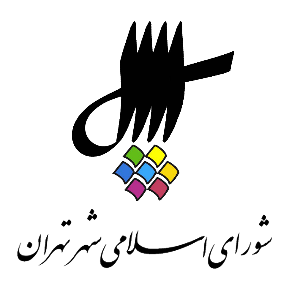 عناوین مندرجاتاعلام رسمیت جلسه و قرائت دستور. قرائت آیاتی از کلام الله مجید. بیانات جناب آقای محسن هاشمی رفسنجانی، رئیس محترم شورای اسلامی شهر تهران. حضور سرکار خانم دکتر اشرف بروجردی معاون محترم رئیس جمهور و رئیس سازمان اسناد و کتابخانه‌ی ملی ایران به منظور تبادل تفاهم‌نامه همکاری با شورای اسلامی شهر تهران. ارائه‌ی برنامه توسط پنج نامزد تصدی سمت شهردار تهران به شرح ذیل:جناب آقای کامل تقوی‌نژاد (از ساعت 9:30 الی10:30)جناب آقای پیروز حناچی (از ساعت 10:45 الی 11:45)جناب آقای عباس آخوندی (از ساعت 12 الی 13)جناب آقای رسول کشت‌پور (از ساعت 14 الی 15)جناب آقای غلامرضا انصاری (از ساعت 15:15 الی 16:15)انتخاب دو نفر نامزد نهایی تصدی سمت شهردار تهران.اعلام ختم جلسه و تاریخ تشکیل جلسه آینده. 1- اعلام رسمیت جلسه و قرائت دستورمنشی {زهرا نژاد بهرام} ـ با عرض سلام خدمت همکاران گرامی، مهمانان عزیز، اهالی رسانه و کلیه‌ی حاضرین در صحن شورا برنامه‌ی نود و نهمین جلسه‌ی رسمی پنجمین دوره‌ی شورای اسلامی شهر تهران که به صورت فوق‌العاده در روز یکشنبه مورخ 20/8/97 از ساعت 9 لغایت 13 و بعدازظهر از ساعت 14 لغایت 17 برگزار می‌شود به شرح ذیل اعلام می‌گردد. 1 ـ دستور جلسه: قرائت آیاتی از کلام الله مجید. 2 ـ حضور سرکار خانم دکتر اشرف بروجردی معاون محترم رئیس جمهور و رئیس سازمان اسناد و کتابخانه‌ی ملی ایران به منظور تبادل تفاهم‌نامه و سخنرانی در صحن شورا و ارائه‌ی گزارش از سازمان اسناد و کتابخانه‌ی ملی ایران. 3 ـ ارائه‌ی برنامه توسط 5 نامزد تصدی سمت شهرداری تهران به شرح ذیل: جناب آقای کامل تقوی‌نژاد از ساعت 30/10 ـ 30/9. جناب آقای پیروز حناچی از ساعت 45/11 ـ 45/10. جناب آقای عباس آخوندی از ساعت 13ـ 12. جناب آقای رسول کشت پور از ساعت 15 ـ 14. جناب آقای غلامرضا انصاری از ساعت 15/16 ـ 15/15. 4 ـ انتخاب دو نفر نامزد نهایی تصدی سمت شهرداری تهران. 2- قرائت آیاتی از کلام الله مجید. منشی {زهرا نژاد بهرام} ـ در خدمت قاری محترم قرآن جناب آقای سید یوسف درود هستیم. ایشان متولد سال 1351 هستند و بیش از 30 سال است که مشغول به تلاوت آیاتی از کلام الله مجید و قرائت قرآن می‌باشند. ایشان نفر اول مسابقات قرآن کریم در ارتش جمهوری اسلامی ایران در سال 71 بودند و همچنین نفر اول مسابقات قرآن کریم در سال 85 بودند. ایشان بیش از 28 سال است که مدرس قرآن کریم می‌باشند و مسئول درالقرآن شهرداری منطقه‌ی 5 هستند. در خدمت آقای دورود هستیم.  بفرمایید. سیدیوسف درود {قاری قرآن} ـ اَعوذُ بِاللهِ مِنَ الشَّیطانِ الرَّجیم؛بِسْمِ اللَّهِ الرَّحْمَنِ الرَّحِیم؛وَ هَلْ أَتاک حَدیثُ مُوسی * إِذْ رَأی ناراً فَقالَ لِأَهْلِهِ امْکثُوا إِنِّی آنَسْتُ ناراً لَعَلِّی آتیکمْ مِنْها بِقَبَسٍ أَوْ أَجِدُ عَلَی النَّارِ هُدی * فَلَمَّا أَتاها نُودِی یا مُوسی * إِنِّی أَنَا رَبُّک فَاخْلَعْ نَعْلَیک إِنَّک بِالْوادِ الْمُقَدَّسِ طُوی * وَ أَنَا اخْتَرْتُک فَاسْتَمِعْ لِما یوحی * إِنَّنی أَنَا اللَّهُ لا إِلهَ إِلاَّ أَنَا فَاعْبُدْنی وَ أَقِمِ الصَّلاةَ لِذِکری *بِسْمِ اللَّهِ الرَّحْمَنِ الرَّحِیم؛اقْرَأْ بِاسْمِ رَبِّک الَّذی خَلَق * خَلَقَ الْإِنْسانَ مِنْ عَلَق * اقْرَأْ وَ رَبُّک الْأَکرَم * الَّذی عَلَّمَ بِالْقَلَم * عَلَّمَ الْإِنْسانَ ما لَمْ یعْلَم *صدق الله العلی العظیم؛رئیس {محسن هاشمی رفسنجانی} ـ احسنت. (حضار صلوات فرستادند). لطف فرمودید، خیلی ممنون، بفرمایید. یا الله. 3- بیانات محسن هاشمی رفسنجانی، رئیس شورای اسلامی شهر تهران. رئیس {محسن هاشمی رفسنجانی} ـ خب بسم الله الرحمن الرحیم. اجازه بدهید ابتدا فرارسیدن ایام ربیع الاول و هجرت پیامبر اکرم را به مدینه گرامی بداریم. همان‌طور که مستحضرید ربیع ماه شادمانی ما مسلمانان است و با توجه به نیاز جامعه به شادی و نشاط بایستی به ترویج فرهنگ شادمانی در جامعه توجه ویژه بشود. متأسفانه جریان‌هایی در کشور هستند که به گونه‌ای دین را روایت می‌کنند که می‌بایست فضای غم در جامعه وجود داشته باشد و از عزاداری‌ها و ناراحتی‌ها حداکثر استفاده را برای ایجاد چنین فضایی می‌کنند. در حالی که اخلاق نبوی و خلق علوی مبتنی بر نشاط بوده شوخ طبعی و روحیه‌سازی بسیار مهم بوده و این موضوع به عنوان یک الگو از ما فاصله گرفته. در کتب تاریخی روایت شده که حتی در زمانی که بحث خلافت حضرت علی علیه‌السلام مطرح بوده یکی از دلایلی که برخی از فرهیختگان آن موقع مطرح می‌کردند و مخالفت می‌کردند با انتصاب امیر مؤمنان  به خلافت بعد از حضرت محمد صلی الله این بوده که ایشان ... (حضار صلوات فرستادند) روحیه‌ی شوخ طبعی دارد و برای خلافت خوب نیست. در جامعه‌ی امروز ما هم می‌دانید مدیریت شهری باید با ایجاد فضای مناسب روحی و روانی برای شهروندان علی الخصوص جوانان برنامه‌ی جامعی را جهت اوقات فراغت آن‌ها داشته باشد و تفریح و سرگرمی و نشاط اجتماعی را مدنظر قرار بدهد. ان‌شاءالله ما در قالب برنامه‌ی سوم با استفاده از زیرساخت‌های موجود فرهنگی در شهرداری تهران و سرمایه‌های بزرگ انسانی، هنری، فرهنگی ، ورزشی که در اختیار داریم بتوانیم در جامعه ارتقاء نشاط را داشته باشیم و از سرمایه‌های فرهنگی و هنری خودمان حداکثر استفاده را بکنیم. و السلام علیکم و رحمه الله و برکاته. خب وارد دستور بشویم. 4- حضور اشرف بروجردی معاون رئیس جمهور و رئیس سازمان اسناد و کتابخانه‌ی ملی ایران به منظور تبادل تفاهم‌نامه همکاری با شورای اسلامی شهر تهران.منشی {زهرا نژاد بهرام} ـ خانم بروجردی هستند. رئیس {محسن هاشمی رفسنجانی} ـ خب بله دیگر ... امروز اگر اجازه بدهید تذکری نداشته باشیم. منشی {زهرا نژاد بهرام} ـ در خدمت خانم ... نداشتیم، نداشتیم کسی وقت نگرفته. رئیس {محسن هاشمی رفسنجانی} ـ بفرمایید سرکار خانم. منشی {زهرا نژاد بهرام} ـ بفرمایید خانم دکتر. رئیس {محسن هاشمی رفسنجانی} ـ بگذارید آقای اعطا توضیحی بدهند بعد، خانم بروجردی بفرمایید. منشی {زهرا نژاد بهرام} ـ خب تشریف بیاورند. رئیس {محسن هاشمی رفسنجانی} ـ آقای اعطا بیایید توضیح خود را بدهید که خبرنگاران در جریان قرار بگیرند بعد آقای اعطا، خانم باشد. بعد آن آقای ... دو، سه دقیقه. علی اعطا {عضو شورا} ـ بسم الله الرحمن الرحیم. با عرض سلام و احترام. امضای تفاهم‌نامه میان شورای اسلامی شهر تهران و سازمان اسناد و کتابخانه‌ی ملی جمهوری اسلامی ایران فارغ از جنبه‌های رسمی و سازمانی جنبه‌های کاربردی و در عین حال نمادینی نیز دارد. سازمان اسناد و کتابخانه‌ی جمهوری اسلامی ایران به عنوان یکی از مهمترین مراکز علمی و پژوهشی کشور محل رجوع محققین و پژوهشگران محسوب می‌شود و تمرکز اسناد و مدارک در این نهاد این فرصت مهم برای مدیریت شهری تهران فراهم می‌کند تا به سوابق توسعه‌ی شهری تهران دسترسی پیدا کند و از این مجموعه‌ی ارزشمند برای برنامه‌ریزی‌های شهری آینده بهره ببرد. اگر بپذیریم که وضعیت کنونی ما ریشه در گذشته دارد و شناخت وضعیت امروزمان و یافتن راه‌حل‌های علمی و مبتنی بر واقعیت در گرو بررسی و شناخت گذشته است اهمیت دسترسی به این اسناد و بررسی آن‌ها روشن‌تر می‌شود. بخش قابل‌توجهی از مسائل و مشکلات شهر تهران در دهه‌های اخیر استمرار داشته و راه‌حل‌هایی نیز به تناوب بررسی و بعضاً به کار گرفته شده و برخی نیز به فراموشی سپرده شده است. گاهی یافتن راه‌حل‌های درست نیازمند بازگشت و مطالعه‌ی مسیری است که مدیریت شهری از آغاز پایتختی شهر تهران از سر گذرانیده است. هم اکنون با همکاری شورای اسلامی شهر تهران از یک سو و سازمان اسناد و کتابخانه‌ی ملی جمهوری اسلامی ایران از دیگر سو نخستین گام این شناخت و بررسی تاریخی این فرآیند برداشته شده است. جنبه‌ی نمادین این تفاهم‌نامه یک دعوت عمومی از محققین و پژوهشگران برای همراهی با شورای اسلامی شهر تهران در بررسی سرگذشت شهر و مدیریت شهری در آن است. این امر جز با یک مشارکت عمومی و همراهی جمعی فراهم نخواهد شد. شورای اسلامی شهر تهران به همراهی و همکاری سازمان اسناد و کتابخانه‌ی ملی و سایر مراکز علمی و پژوهشی کشور و محققین همه‌ی حوزه‌های مرتبط با مدیریت شهری چشم امید دارد. آنچه که بهانه‌ی انعقاد این تفاهم‌نامه شد یافتن مجلدهای صورت‌جلسات و مشروح مذاکرات انجمن شهر تهران در فاصله‌ی سال‌های 48 تا 57 است. اکنون این اسناد که در ساختمان انجمن شهر واقع در ضلع شمالی پارک شهر برای سال‌ها حفظ شده بود شناسایی شده است و با انعقاد این تفاهم‌نامه در اختیار سازمان اسناد و کتابخانه‌ی ملی جمهوری اسلامی ایران قرار خواهد گرفت. این اسناد بازتاب‌دهنده‌ی بخش مهمی از تاریخ مدیریت شهری تهران است که مسائل و موضوعات متنوعی را منعکس می‌کند و می‌تواند به عنوان سابقه در برنامه‌ریزی‌های آینده‌ی شهر تهران نیز مورد استناد و بهره‌برداری قرار گیرد، در انتهای عرائضم لازم می‌دانم از اهتمام و توجه‌ی ویژه‌ی جناب آقای مهندس محسن هاشمی ریاست محترم شورای اسلامی شهر تهران و سرکار خانم دکتر اشرف بروجردی ریاست محترم سازمان اسناد و کتابخانه‌ی ملی جمهوری اسلامی ایران برای انعقاد این تفاهم‌نامه و گسترش همکاری‌های میان دو نهاد تشکر کنم و در پایان امیدوارم این شروع همکاری‌ها بتواند به هر دو مجموعه در عمل به رسالت‌ها و مسئولیت‌های اجتماعی‌شان کمک کند. متشکرم. رئیس {محسن هاشمی رفسنجانی} ـ خیلی ممنون. لطف فرمودید. منشی {زهرا نژاد بهرام} ـ در خدمتتان هستیم. رئیس {محسن هاشمی رفسنجانی} ـ سرکار خانم بروجردی بفرمایید خواهش می‌کنم. منشی {زهرا نژاد بهرام} ـ بفرمایید در خدمتتان هستیم. اشرف بروجردی {معاون رئیس جمهور و رئیس سازمان اسناد و کتابخانه‌ی ملی ایران} ـ خب بسم الله الرحمن الرحیم. عرض سلام و ادب و احترام دارم خدمت عزیزان حاضر در جلسه به ویژه اعضای محترم شورای اسلامی شهر تهران و با کسب اجازه از مقام ریاست محترم شورا جناب آقای مهندس هاشمی. همان‌طور که جناب آقای مهندس اعطا فرمودند بحث تحویل اسناد مربوط به مذاکرات شورای اسلامی شهر تهران و همچنین اسناد مربوط به انجمن شهر در قبل از انقلاب که به عنوان اسناد ملی محسوب می‌شوند و پایگاهی دارند و جایگاهی دارند که می‌توانند برای سازندگی کشور و برای آینده‌ی کشور مهم و اثرگذار باشند با این تفاهم‌نامه تحویل سازمان اسناد و کتابخانه‌ی ملی خواهد شد. من برای اینکه یک قدمتی را یا به عبارتی یک تاریخچه‌ای از به اصطلاح بحث شورا و اینکه این حرکت امروز چگونه منتهی شد به تحویل این اسناد را عرض بکنم که در تاریخ بماند و به عنوان یک سند شاید بشود گفت محسوب بشود. عزیزان مستحضر هستند که در تاریخ 9 اردیبهشت 1358 امام فرمان تشکیل شورا را دادند به شورای عالی انقلاب و همان جرقه که امروز به عنوان روز شورا در به اصطلاح نمادهای شهرها، نمادهای به اصطلاح روزها نام‌گذاری شده و ثبت شده. بعد از آن بیست سال طول کشید تا اولین شورا شکل گرفت یعنی در سال 1376 انتخابات برگزار شد، 1377، 9 اردیبهشت 1377 اولین دوره‌ی شورای اسلامی شهر تهران و شهرهای ایران کلاً شکل گرفت و در واقع محقق شد. این فاصله‌ی بیست ساله منتهی به این بود که یا بر پایه‌ی این قرار گرفته بود که قانون مربوط به شکل‌گیری شوراها باید تدوین می‌شد این قانون در سال 65 اولین بار تشکیل شد، بعد در سال 75 بازنگری شد در مجلس شورای اسلامی و در سال 76 اجرایی شد در دوره‌ی اصلاحات و در سال 82 اولین اصلاحیه‌ی بعد از شکل‌گیری به اصطلاح بر آن مترتب شد و در سال 89 قانون شوراها همان چیزی که امروز در اختیار عزیزان هست بالاخره به عنوان قانون مرجع برای نحوه‌ی تشکیل، نحوه‌ی تصمیم‌گیری، نحوه‌ی شکل‌گیری شوراها در سراسر کشور به اصطلاح در اختیار عزیزان قرار دارد. نکته‌ای که من می‌خواستم عرض کنم این بود که دو تا نکته را حضرت امام رویکردشان این بود و بعد همین دو نکته را در واقع ملاک عمل در تدوین قانون قرار گرفت یکی اینکه هدف از شورا تمرکززدایی و توزیع قدرت هست بین کسانی که می‌توانند تصمیم‌گیر باشند برای سرنوشت مردم و نکته‌ی دوم مدیریت واحد شهری است که در واقع به عنوان یکی از به اصطلاح مهمترین بندهای مواد قانون شوراها هست و کمتر تحقق پیدا کرده یا اصولاً، اساساً تحقق پیدا نکرد به دلایل مختلفی حالا که وارد آن بحث نخواهم شد ولی عرض می‌کنم که اگر شورا بتواند مدیریت واحدی را به آن برسد قاعدتاً می‌تواند یک تحول عظیمی دیگر در مدیریت شهرها شکل بگیرید به خصوص حالا شهری مثل شهر تهران که به عنوان کلان‌شهر مطرح هست. اگر بخواهیم این را به عنوان سابقه نگاه بکنیم می‌رسیم به اینجا که خب چه کسی این اسناد را، مدارک را، مذاکرات را، دیرینه را، سابقه را باید در معرض دید و شنید عموم قرار بدهد که کل جامعه از آن مطلع باشد. صاحب‌نظران و افراد محقق به دنبال این باشند که این منابع در اختیارشان قرار بگیرد که بتوانند تحقیقات بهتری را انجام بدهند. در این مدت هم ده‌ها پایان‌نامه‌ی به اصطلاح دانشجویی، رساله‌ی دانشجویی در دوره‌ی دکتری، ده‌ها مقاله، صدها مقاله و ده‌ها کتاب چاپ شده برای اینکه ارزیابی از وضعیت شوراها را داشته باشد و اینکه حالا بالاخره در زمانی که می‌خواست شورا شکل بگیرد دو رویکرد وجود داشت. یک رویکرد این بود که باید این را به اصطلاح در بعضی از شهرهای کوچک اجرایی بکنیم بعد تأمین بدهیم و بعد یک رویکرد این بود که نه در آن واحد همه‌ی این‌ها باید شکل بگیرد ولی برای ثبات آن و برای تثبیت موقعیت شورا قاعدتاً افت و خیز خواهیم داشت، فراز و فرود خواهیم داشت قوانین باید اصلاح بشود و امروز هم عزیزان مستحضر هستند که همچنان بحث اصلی اصلاح قانون در دستور کار همه‌ی ادوار مختلف شورا وقتی وارد شورای جدید می‌شوند به این جمع بندی می‌رسند که قانون باید اصلاح بشود. قانون ایراد دارد یکی از نکات مهمی که مورد تعارض بین قوه‌ی مجریه و به اصطلاح شورا بوده همین بحث صحه گذاشتن بر مصوبات شورای شهر است که بر اساس قانون باید برود فرمانداری و استانداری و آنجا تأییدیه صورت بگیرد و بعد اجرایی بشود. خب این همواره یکی از چالش‌های بزرگ قوه‌ی مجریه بوده با شورا. علی ای حال این‌ها می‌تواند سابقه و دیرینه‌ی اسنادی باشد که امروز در اختیار ما است. سازمان اسناد و کتابخانه‌ی جمهوری اسلامی ایران بر اساس قوانین و مقررات، هم قانون سال 1349 که قانون مربوط به اسناد است بند 6 آن یعنی ماده‌ی 6 آن و بند ب ماده‌ی 6 تأکید بر این دارد که همه‌ی دستگاه‌های اجرایی، همه‌ی دستگاه‌های دخیل در سرنوشت مردم موظف هستند که اسنادی که تولید می‌کنند این اسناد را در اختیار سازمان اسناد و کتابخانه‌ی ملی قرار بدهند. هم به جهت اینکه در آنجا از لحاظ به اصطلاح حفاظت از اسناد امکانات مناسب تهویه شده و وجود دارد. اسناد محفوظ می‌ماند هم حراست می‌شود به لحاظ امنیتی هم حفاظت می‌شود به لحاظ فیزیکی و همین که می‌تواند مرجعی باشد برای کسانی که قائل به این هستند که باید تحقیقات ادامه پیدا بکند و مطالعه روی تصمیمات شوراها صورت بگیرد و این تصمیمات امروز اگر مرجع هدایت شهر هست می‌تواند مسبوق به سابقه و دیرینه‌ی گذشته‌ی خود باشد که سازمان اسناد و کتابخانه‌ی ملی می‌تواند این اسناد را محفوظ نگاه دارد و در اختیار عموم قرار بدهد. به هر حال این هفته هم هفته‌ی کتابخوانی است و فکر می‌کنم کتابخانه‌ی ملی و سازمان اسناد چون شما می‌دانید در سال 1382 نهایتاً سازمان اسناد ملی ایران و کتابخانه‌ی ملی ایران در هم ادغام شد و تحت عنوان سازمان اسناد و کتابخانه‌ی ملی امروز خدمت‌رسانی به اصحاب فرهنگ، اصحاب دانش، محققین و همه‌ی کسانی که مایل هستند حقایق را از به اصطلاح این گنجینه‌ها بیرون بکشند و در معرض دید عموم قرار بدهند این رسالت را به عهده دارد که از این‌ها نگهداری بکند و حفاظت بکند و در این دوره، دوره‌ی به اصطلاح شورای فعلی که الان در آن قرار داریم، این اتفاق خوب رخ داد و اتفاقی که باعث شد ما بتوانیم با صدای بلند به مردممان اعلام بکنیم که نگهبانی از اسنادی که در اختیار دارید چه آن‌هایی که اسناد خاندانی را در اختیار دارند و چه آن‌هایی که اسناد یعنی دستگاه‌هایی که اسناد دولتی را در اختیار دارند با صدای بلند به آن‌ها اعلام بکنیم که همه‌ی آنچه که در اختیارشان هست متعلق به کل ملت ایران است، متعلق به سابقه و دیرینه و تاریخچه‌ی این سرزمین است، بنابراین رسالت تک تک ما به عنوان یک ایرانی به عنوان یک فرهنگ دوست، به عنوان یک کسی که مایل هستیم تاریخچه‌مان و سابقمان محفوظ بماند. این‌ها را باید در جایی به اصطلاح حفاظت و حراست بشود از آن، ‌که خوشبختانه سازمان اسناد و کتابخانه‌ی ملی این امکان را دارد و ساختمان آرشیو ملی ایران که عزیزان احتمالاً به کرات از مقابل ساختمان رد شدند و جمله‌ی بزرگی که آن بالا نوشته شده به اصطلاح آرشیو ملی جمهوری اسلامی ایران را ملاحظه کردند بدانند که درون این ساختمان گنجینه‌ای نهفته است که بخشی از آن در بین آحاد مردم به اصطلاح در اختیار آن‌ها است و می‌تواند بخشی از این گنجینه برگردد به جایگاه اصلی خود و امروز ما در این شورا با درایت جناب آقای مهندس هاشمی به عنوان رئیس شورای اسلامی شهر تهران که اهمیت ویژه‌ای به حفظ اسناد دارند و رویکردشان بر این هست که ما برای حفظ سابقه و دیرینه‌ی این مردم لازم هست همه‌ی آنچه در اختیارمان هست را محافظت بکنیم و نگهداری بکنیم که خوشبختانه با این اتفاقی که افتاد و تبادل توافق‌نامه‌ای که صورت می‌گیرد ما می‌توانیم این نوید را به مردم بدهیم که، به محققین بدهیم که اگر مایل هستند تحقیقاتی را داشته باشند در خصوص عملکرد و کارکرد شوراها در کل کشور می‌توانند به سازمان مراجعه بکنند. بار دیگر تشکر خودم را تقدیم می‌کنم به همه‌ی عزیزانی که وقت گذاشتند و در جلسه حضور دارند. از اعضای محترم شورای اسلامی شهر تهران و آرزو می‌کنم که موفقیت‌ها همچنان برای این شورا باقی بماند و آینده‌ی خوبی پیش روی مردم ایران باشد. و السلام علیکم و رحمه الله. رئیس {محسن هاشمی رفسنجانی} ـ خیلی ممنون سرکار خانم بروجردی. لطف فرمودید. اگر می‌خواهید بروید، می‌توانید بروید. من تشکر می‌کنم از شما بله اگر می‌خواهید جلسه را ترک کنید، می‌توانید. دست شما درد نکند. خواهش می‌کنم... یا الله زحمت کشیدید خانم... خب خواهش می‌کنم بفرمایید بنشینید نظم جلسه حفظ بشود خواهش می‌کنم. 5- ارائه‌ی برنامه توسط پنج نامزد تصدی سمت شهردار تهران به شرح ذیل:جناب آقای کامل تقوی‌نژاد (از ساعت 9:30 الی10:30)جناب آقای پیروز حناچی (از ساعت 10:45 الی 11:45)جناب آقای عباس آخوندی (از ساعت 12 الی 13)جناب آقای رسول کشت‌پور (از ساعت 14 الی 15)جناب آقای غلامرضا انصاری (از ساعت 15:15 الی 16:15)رئیس {محسن هاشمی رفسنجانی} ـ خب دستور جلسه‌ی امروزمان همان‌طور که می‌دانید ارائه‌ی برنامه‌ی پنج گزینه‌ی نهایی تصدی شهرداری تهران است که ابتدا لازم است که من از هر پنج گزینه تشکر کنم که با همکاری‌هایی که با اعضای محترم شورای اسلامی داشتند هم حسن نیتی که خرج دادند توانستیم با کمک اصحاب رسانه و کارشناسان به این مرحله برسیم که فرآیند انتخاب را به خوبی انجام بدهیم. امیدوارم که اصحاب رسانه با ارائه‌ی نقطه نظرات کارشناسی هم خود هم کسانی که امروز رقابت می‌کنند شهروندان را به آگاهی کامل ان‌شاءالله برسانند. از جناب آقای تقوی‌نژاد خواهش می‌کنم که برای ایراد صحبت‌هایشان و برنامشان به پشت تریبون بیایند. خواهش می‌کنم. خواهش می‌کنم سکوت را رعایت کنید، سکوت را رعایت کنید، همه‌ی اعضای محترم هم خواهش می‌کنم به جای خودشان هم برگردند.کشت‌پور را بعدازظهر سر فرصت خودش اعلام می‌کنیم.سید کامل تقوی‌نژاد{نامزد تصدی سمت شهرداری تهران} ـ آقای مهندس من چند دقیقه وقت دارم؟رئیس {محسن هاشمی رفسنجانی} ـ بیست دقیقه، بیست دقیقه می‌توانید صحبت کنید، بیست دقیقه هم سؤال می‌کنند، بیست دقیقه هم جواب می‌دهید.سید کامل تقوی‌نژاد{نامزد تصدی سمت شهرداری تهران} ـ می‌شود از قسمت دوم اگر که آمدند الان استفاده کنیم؟رئیس {محسن هاشمی رفسنجانی} ـ بله، بله. بله حالا شما هم می‌توانید یک ذره هم تقلب کنید در ابتدای کار.سید کامل تقوی‌نژاد{نامزد تصدی سمت شهرداری تهران} ـ بسم الله الرحمن الرحیم و به نستعین. اعضای محترم شورای شهر تهران خانم‌ها، آقایان، اصحاب محترم رسانه و خبرنگاران، حضار محترم، همشهریان عزیزم، مردم خوب شهرم تهران سلام. ابتدا لازم می‌دانم از حسن اعتماد یکایک اعضای محترم شورا که این فرصت را برای من فراهم کردند سپاسگزاری بکنم. از اعضای محترم خصوصاً هیئت رئیسه‌ی محترم و بالاخص جناب آقای مهندس هاشمی ریاست محترم شورای اسلامی شهر تهران کسب اجازه می‌کنم. ابتدا لازم می‌دانم از سایر کاندیداهای محترم که در این عرصه حضور پیدا کردند، دوستان عزیزم جناب آقای آخوندی، جناب آقای دکتر حناچی، جناب آقای انصاری و جناب آقای کشت‌پور که در این مرحله در این شورا حضور پیدا می‌کنند و سایر کسانی که داوطلب شدند در مرحله‌ی اول، تقدیر و تشکر بکنم. ابتدا باید به عرض شما عزیزان برسانم برای حضور در این جلسه و حضور در این عرصه بنده با هیئت محترم دولت مشورت کردم و کسب اجازه کردم که در صورت موفقیت از همکاری‌های دولت محترم کمال همکاری را به عمل بیاوریم و همچنین این اطمینان را به من دادند که در صورت موفقیت، دولت در کنار شورای اسلامی شهر و شهردار تهران خواهند بود. از جناب آقای دکتر دژ پسند وزیر محترم اقتصاد و دارائی همچنین اجازه گرفتم و قول همکاری، ریاست محترم کل بانک مرکزی و سایر ستاد اقتصادی دولت مشورت کردم و آن‌ها قول همه گونه همکاری را در ارتباط با اداره‌ی شهر تهران به شما عزیزان دادند. همچنین با برخی از متخصصین بخش شهری و اقتصادی کشور مشورت کردم و اصلاً با توصیه‌ی برخی از افرادی که در بخش‌های اقتصادی صاحب‌نظر هستند یا همکاری داشتند مثل آقای دکتر طیب نیا وارد این عرصه شدم. با بزرگان اصلاحات و اعتدال مشورت کردم و از آن‌ها کسب اجازه کردم که در این عرصه حضور پیدا بکنم. ابتدا لازم هست که از کارکنان شریف و زحمت‌کش شهرداری تهران در همه‌ی عرصه‌ها تقدیر و تشکر بکنم و همچنین لازم است تشکر کنم از کسانی که در شهر تهران منشا خیر و اثر بودند خصوصاً شهرداران سابق. امیدوارم که در سایه‌ی اعتماد اعضای محترم شورای اسلامی شهر بتوانم تمام تلاشم را برای تهران 1400، تهران شهر زندگی به کار ببندم که آرامش، امید و تلاش، رونق و نشاط را برای شهروندان به ارمغان بیاوریم. برنامه‌ای که خدمت عزیزان ارائه می‌شود با بهره‌گیری از مشارکت صاحب‌نظران، نخبگان و کارشناسان در توجه به الگوی ایرانی اسلامی پیشرفت، سیاست‌ها و الزامات مصوب شورای اسلامی شهر تهران برنامه‌ی دو شهردار پیشین تهیه و تقدیم شورای اسلامی شهر تهران شده. تهران با جمعیتی حدود 7/8 میلیون نفر بیش از 50 درصد سپرده‌های بانکی که بیش از 50 درصد درآمدهای مالیاتی را در حال حاضر تأمین می‌کند. با وجود این و قابلیت‌ها و پتانسیل‌های مختلفی که در این زمینه در بخش‌های اقتصادی و اجتماعی و فرهنگی وجود دارد، شهر با چالش‌ها و مشکلات عدیده‌ای روبه‌ور است و شهروندان این چالش‌ها را درک می‌کنند. تهران به عنوان پایتخت سیاسی و اقتصادی متأثر از سیاست‌های کلان اقتصادی کشور هست و خصوصاً در دوران رکود شهر تهران و اقتصاد تهران تحت تأثیر قرار می‌گیرد. متأسفانه در حال حاضر رکود حاکم بر بخش مسکن کاهش ارتباط منابع شهرداری به اقتصاد شهر ناشی از مصوبه‌ای که در برنامه‌ی ششم در ارتباط با قانون مالیات بر ارزش افزوده وجود داشته و همچنین اینکه درآمدهای ناپایدار در حال حاضر بیشترین تأثیر را بر درآمدهای شهرداری داشته موجب شده که مدیران شهرداری در طی دهه‌ی گذشته... صرفاً 7 تا 27 درصد از درآمدها را به عنوان درآمدهای پایدار تلقی بکنند و این آسیب‌پذیری را هم اکنون با تورم دیون سنواتی در شهر تهران ما شاهد هستیم. قریب به 30000 میلیارد تومان ما در حال حاضر دیون قطعی شده بر اساس اسناد داریم و بر اساس گزارش‌هایی که منتشر شده حدود 50000 میلیارد تومان، مجموع بدهی‌های شهر تهران هست و این مسئله تهران را در آستانه‌ی یک بحران مالی قرار داده. 68، حدود 68000 نفر پرسنل و قریب به 50000 نفر کسانی که به طور غیر مستقیم از شهرداری دارند حقوق دریافت می‌کنند باعث شده که ما در سال‌های گذشته متوجه این مسأله بشویم که تغییر روند درآمدی بودجه از فروش دارایی‌های سرمایه‌ای به سوی استقراض بانکی و تأمین از راه بدهی‌ها باشد و در حال حاضر اگر هزینه‌های جاری برای نگه داشت مربوط به شهر را که در آمارها من دیدم که 1800 میلیارد تومان و با قیمت‌های جدید حدود 1800، حدود 3000 میلیارد تومان هست اضافه بکنیم و همچنین شرایطی که تأمین مالی ناپایدار شهر تهران با آن مواجه هست نشان می‌دهد که در حال حاضر ابر چالش جدی شهر تهران منابع مالی و بخش اقتصادی آن است. بدهی شهرداری به اشخاص حقیقی و حقوقی چه پیمانکاران، چه بخش دولتی و سایر دستگاه‌ها به گونه‌ای است که نظام پرداخت شهر تهران را با مشکل مواجه کرده. گرچه در قبال آن مطالبات شهرداری تهران از بخش دولتی موضوعی است که باید تعیین تکلیف بشود. همچنین مطالبات شهرداری تهران از برخی از نهادها که در گذشته بر روی آن توافقات اولیه انجام شده باید هر چه سریع‌تر تعیین تکلیف بشود. من به خاطر اینکه از این بخش در بحث چالش‌های مالی عبور بکنم از ارائه‌ی سایر بخش‌ها در این زمینه اطلاعات خودداری می‌کنم اما این نکته را یادآوری می‌کنم کلید حل مسائل و مشکلات شهر تهران به شهرداری تهران در داشتن برنامه و توانایی برای حل مسائل و چالش‌های مالی نهفته است. من چالش‌های را مطالعه کردم در بخش‌های مختلف در بخش‌های حمل و نقل، در بخش‌های عمرانی، در بخش‌های آلودگی و زیست محیطی، در بخش‌های اجتماعی، در بخش‌های فرهنگی همه‌ی این‌ها شناسایی شده اما اعتقاد دارم که مهمترین چالش در حال حاضر موضوع چالش مالی در شهر تهران هست. ما برای اینکه کسری بودجه‌ی 20 تا 40 درصدی را که سالانه با آن مواجه هستیم و در دامنه‌ای بین 3400 تا 7000 میلیارد تومان هست این را پوشش بدهیم ناچاریم که برخی از نگرش‌هایمان را در زمینه‌ی اداره‌ی شهر تغییر بدهیم. از جمله من می‌خواهم از تجربه‌ی خود در سازمان امور مالیاتی کشور استفاده بکنم برای قانونی کردن وضع عوارض محلی. دوستان من در سه سال گذشته با توکل بر خدا و کمک همه‌ی دستگاه‌ها توانستم درآمدهای مالیاتی را صددرصد در کشور افزایش بدهم با رضایت عمومی مردم عزیزمان و مؤدیان گرامی‌مان. این را من تجربه قرار خواهم داد برای اینکه درآمدهای پایداری جدیدی را برای شهر ایجاد بکنیم و تلاش خواهم کرد سهم درآمدهای پایدار را از 27 درصد در شرایط کنونی به 40 درصد در سال 1400 افزایش بدهم. موضوع به روزرسانی و ساماندهی مجدد نرخ‌های پایه‌ای قیمت منطقه‌ای املاک باید در دستور کار قرار بگیرد. رسته‌بندی اصناف به نحوی که ما از توان اتحادیه‌های اصناف برای افزایش میزان اصول‌پذیری عوارض کسب و پیشه و عوارض پسوند استفاده بکنیم. ما باید از تجربیات گذشته‌مان استفاده بکنیم من اینجا می‌خواهم با عرض معذرت و اینکه بالاخره گاهی از گذشته ذکری به میان می‌آید صرفاً به خاطر اینکه تجربه آموزی بکنیم بنده قریب به سه سال مدیریت بانک سپه را در این دولت به عهده گرفتم. من در طول این سه سال سرمایه‌ی بانک را 9 برابر کردم یعنی 900 درصد افزایش با 200 میلیون دلار فعالیت ارزی شروع کردیم و با قریب به 20 میلیارد دلار فعالیت ارزی آن را تحویل دادیم. این یک تجربه‌ای است که فرا روی بنده و با شما این را مشارکت خواهم کرد. ما از این تجربه استفاده می‌کنیم برای احیاء اعتبار مالی شهرداری نزد شبکه‌ی بانکی کشور و نقش آفرینی فعال شهرداری در اداره‌ی مؤثر و مطلوب بانک شهر. اعتقاد دارم هر فعالیتی در حال حاضر بخواهد صورت بگیرد حتماً باید پرداخت یا ترتیب پرداخت بدهی‌های شهرداری تهران مشخص بشود. شبکه‌ی بانکی مجدداً به شهرداری تهران اعتماد بکند ما می‌توانیم ابزار جدیدی را در این زمینه مورد استفاده قرار بدهیم. در این زمینه فقط بحث شناسایی چالش‌ها نیست من راه‌حل‌های ملموسی را خدمت شما عزیزان در این زمینه ارائه می‌کنم و انتظار دارم تا حمایت بشود ان‌شاءالله تا این اتفاقات در شهر تهران بیفتد. احیاء مالی شهرداری نزد شبکه‌ی بانکی و نقش‌آفرینی فعال شهرداری در اداره‌ی مؤثر بانک شهر. استفاده از ظرفیت بانک شهر برای ورود شهرداری‌ها به بازار سرمایه. امروز فعالیت‌های اقتصادی ما 85 درصد آن مبتنی بر بانک هست اما 15 درصد ظرفیت در بازار سرمایه داریم. خصوصاً با این نگرش که بازارهای اولیه باید رونق پیدا بکند. تأمین مالی اکثر پروژه‌هایی که در شهر تهران دارای توجیه اقتصادی است و یا شهرداری به کمک دارایی‌های خود آن‌ها را می‌خواهد تضمین بکند یک راه‌حل جدید است یک عرصه‌ی جدید ورود شهرداری به بازار سرمایه است. در ارتباط با انتشار اوراق انواع سکوک در تأمین مالی طرح‌ها و پروژه‌ها از شما مجوز خواهم گرفت. انتشار اوراق اجاره برای تأمین واگن‌های قطار شهری، انتشار اوراق مرابحه برای خرید تجهیزات و کالاهای مورد نیاز. انتشار اوراق استثنا برای تأمین مالی پروژه‌های عمرانی شهری و تأمین مالی بر پایه‌ی بازار سرمایه. بزرگواران در حال حاضر این ابزار تعریف شده در سیستم بازار سرمایه‌ی کشور ما، ما باید تلاش کنیم با بازار سرمایه این ارتباط را برقرار کنیم. من با کسانی که در این عرصه صاحب‌نظر هستند و کسانی که مسئولیت دارند قبل از حضورم در اینجا مشورت‌های لازم را در این خصوص به عمل آوردم. همچنین بحث صندوق‌های سرمایه‌گذاری زمین و ساختمان پروژه و دیگر ابزارهای مالی از بانک شهر را در دستور کار قرار خواهیم داد. زمینه‌ی تأسیس صندوق توسعه‌ی شهر به عنوان نهاد تأمین مالی مشترک دولت و شهرداری در دستور کار قرار خواهد گرفت. شما در حال حاضر استحضار دارید که ما قریب به 43 شرکت در بخش‌های اقتصادی و خدماتی در شهر تهران داریم. دوستان عزیز خود شما در این صحن تصویب کردید حدود 3000 میلیارد تومان این‌ها کمک زیان دارند می‌گیرند. من یک سؤال دارم تأمین مالی و نرخ تجهیز سرمایه در حال حاضر در سیستم بانکی در این کشور حدود 30 درصد است. چرا عده‌ای این چرا نه به معنای منفی است، چرا عده‌ای توانستند بروند از 30 درصد تجهیز، نرخ تجهیز منابع استفاده بکنند و خلق ثروت کنند در بخش مسکن و ساختمان در شهر تهران اما ما نتوانستیم، آیا امکان‌پذیر نیست؟ من اعتقاد دارم که در این زمینه ما باید نقش خودمان را ایفا بکنیم. نقشی در زمینه‌ی حل و فصل اختلافات بین سرمایه‌گذارانی که تاکنون در این زمینه ورود کردند و شهرداری تهران با آن‌ها قرارداد داشته. بحث مولدسازی دارایی‌ها با استفاده از صندوق سرمایه‌گذاری املاک و مستغلات. یکی از وعده‌های ملموس و کارهایی که باید با همدیگر انجام بدهیم، تشکیل صندوق سرمایه‌گذاری املاک و مستغلات برای استفاده از قدرت اعتباری که می‌توانند دارایی‌های شهرداری را مولد بکنند و از آن‌ها استفاده بکنیم. سرمایه‌گذاران داخلی و خارجی در این زمینه می‌توانند در کنار شهرداری و شورای شهر تهران قرار بگیرند. اعمال حاکمیت شرکتی بر شرکت‌ها در حال حاضر در این زمینه باید مطالعات و کارهای جدی‌تری صورت بگیرد. بحث راه‌اندازی مرکز خدمات سرمایه‌گذاری شهر تهران کاری است که شدنی هست برای جلب سرمایه‌گذاری داخلی و خارجی. علاوه بر این ما در حال حاضر پروژه‌های بسیار داریم که این‌ها پیشرفت فیزیکی بیش از 70 درصد دارند. من پروژه‌های بیش از 70 درصد را که احصاء هم شده مجدداً مورد بررسی قرار می‌دهم و با کمک شما این‌ها را در اولویت تکمیل و ان‌شاءالله بهره‌برداری قرار خواهیم داد. البته من اضافه می‌کنم به بحث پروژه‌های 70 درصد گاهی پروژه‌ای وجود دارد که گرهی را باید در شهر باز کند یا یک ظرفیت جدید اقتصادی در شهر تهران خلق کند این اضافه می‌شود با آن پروژه‌های با پیشرفت فیزیکی بالا در این زمینه به طور قطع بحث مشارکت‌ عمومی و خصوصی مورد توجه قرار خواهد گرفت. من تاکنون در هر جا کار کردم دوستان مدیر خلق درآمد بودم نه مدیر هزینه. اعتقاد دارم هر آنچه که شما تلاش می‌کنید درآمد برای شهر تهران ایجاد می‌کنید باید در طرف هزینه هم آن را کنترل و رصد بکنید. هم در ارتباط با نظارت شورای شهر، هم در ارتباط با صرفه‌جویی‌های که خواهد شد. اعتقاد داریم شهر تهران گران دارد اداره می‌شود این گرانی را باید کم بکنیم. صرفه‌جویی بکنیم. کاهش هزینه‌ها بکنیم. بودجه‌ریزی مبتنی بر عملکرد در دستور کار ما قرار می‌گیرد. استقرار نظام جامع فنی و اجرایی شهرداری تهران را با کمک شما مورد بازنگری قرار خواهیم داد به نوعی که هزینه‌ها کاهش پیدا بکند و همشهریان عزیزمان خصوصاً از خدمات شهر تهران در بخش‌های خدماتی به بهترین نحو ممکن استفاده بکنند. اثربخش‌ترین خدمات را در مناسب‌ترین زمان و مکان با کمترین قیمت تمام شده در مسیر توسعه‌ی پایدار شهری دریافت بکنند. باید به این مسئله اذعان بکنیم که شناخت از ابعاد مختلف شهرداری می‌تواند تجربه‌ی مفیدی فرا روی ما باشد. ما بعد از انقلاب تجربیات بسیار بسیار زیادی را داشتیم. من به تجربیات خودم و داشته‌های شما و راهنمایی‌های شما اتکا می‌کنم. در وزارت کشور، در سازمان مدیریت، در وزارتخانه‌های مختلف، در بخش‌هایی که شوراهای عالی که فعالیت‌های مربوط به شهر در آن رصد می‌شد آن را به هر حال فرا روی خود ما قرار می‌دهیم تا بتوانیم چالش‌های جدی شهر تهران را حل بکنیم. باز تأکید می‌کنم چالش‌های شهر تهران شناسایی شده‌اند برای تک تک آن‌ها با توجه به اسناد فرا دستی که در اختیار بوده اعم از برنامه‌ی توسعه، اعم از قوانینی که وجود دارد، اعم از سیاست‌های کلی، اعم از سیاست‌های کلی که مقام معظم رهبری فرمودند همه‌ی این‌ها فرا روی ما هست. برای تک تک این‌ها ما هم شناسایی کردیم هم این چالش‌ها را و هم برنامه برای آن‌ها داریم اما اعتقادم این است که ابر چالش ما در حال حاضر است بحث چالش مالی هست که آن را باید با همدیگر حل بکنیم. دوستان عزیز من به شما عرض می‌کنم برای موفقیت در شهر تهران من انگیزه دارم. پر کاری و تلاش را نه برای خودم برای همکارانم یک وظیفه می‌دانم و یک تکلیف می‌دانم. علاوه بر این حل مسائل کلیدی شهر تهران و شهر منطقه‌ی تهران را اعتقادم بر این است که به تنهایی شهردار و شورای اسلامی شهر تهران نتوانند و نمی‌توانند حل بکنند. ما باید در پرتو تعامل، تفاهم، مدارا و همکاری با همه‌ی کسانی که در اداره‌ی شهر می‌توانند کمک کنند بدون شک تقابل، جدال و بگو مگوهای سیاسی هیچ دستاوردی برای شهر تهران و شهرداری تهران در پی نخواهد داشت و من اعتقاد دارم که شهرداری تهران و شورای شهر فرصت اندکی دارند تا امید به اعتماد را به همشهریان خود هدیه بکنند. گفتگوی شهری در همه‌ی ابعاد با همه‌ی نهادها، نهادهای حاکمیتی، قوه‌های مختلف در سرلوحه‌ی کار ما قرار خواهد گرفت. من هر جا اینجا کلمه‌ی ما را به کار می‌برم منظورم این است که شهردار تهران نه در عرض شورای شهر بلکه در طول آن قرار دارد. ما 22 نفریم برای اداره‌ی شهر تهران باید دست به دست هم بدهیم و بر خدا توکل کنیم تا مشکلات حل بشود. شهردار به تنهایی نخواهد توانست. شهردار جزیی از اعضای شورای شهر هست و من این را با افتخار اعلام می‌کنم و ما باید صدای شهروندان را از دستفروش تا کارآفرین و سرمایه‌گذار با هم بشنویم و برای حل آن‌ها باید با همه‌ی کسانی که فکر می‌کنیم می‌توانند به شهر تهران کمک کنند از کمک آن‌ها استفاده بکنیم. اعتقاد دارم تنوع قومی، مذهبی، دینی و فرهنگی تهران یک سرمایه‌ی بی‌بدیل در شهر تهران است که ما باید عنوان یک شهر چند فرهنگی، خلاق و رویداد محور از طریق تسهیل‌گری شهرداری در امور اجتماعی و فرهنگی استفاده بکنیم. پس مسائل مربوط به اجتماعی و فرهنگی اولویت‌های جدی ما خواهد بود، برای این‌کار. تعامل و همکاری بیش از پیش با اصحاب فرهنگ و هنر، قلم و رسانه را به عنوان یک فرصت جدی مورد توجه قرار خواهیم داد تا از فعالیت در شهر و همکاری با شهرداری در مسیر ایجاد فضای نشاط اجتماعی تولید و آثاری که در مجموعه‌های فرهنگی در شهر تهران وجود دارد از این راه استفاده بکنیم. شهر تهران دارای ظرفیت‌های بی‌شماری در عرصه‌ی گردشگری است. شهر تهران برای گردشگران خارجی در حال حاضر به عنوان یک معبر گردشگری تبدیل می‌شود. آن را باید به مقصد گردشگری تبدیل بکنیم و همچنین برای استفاده‌ی مطلوب سایر شهروندانمان خصوصاً خود شهروندان تهرانی این مسئله را باید در دستور کار قرار بدهیم. اعتقاد دارم در حال حاضر یکی از مشکلات جدی موجود در جامعه‌ی ما بحث آرامش و نشاط است. ما باید برگردانیم آرامش را و نشاط را در کنار آسایش برای شهروندان و اعتقاد داریم که این کار را به انحاء مختلف خواهیم کرد. زیست‌شبانه‌ی شهری که در ابعاد مختلف اعم از امنیتی، اقتصادی، بحث محیط زیستی و سایر ابعاد مورد توجه هست به عنوان یک موضوع اولویت دار در دستور کارمان به طور مشترک قرار خواهد گرفت. سرانه‌های فضاهای فرهنگی، اجتماعی، ورزشی و تفریحی، خصوصاً برای بانوان با عرض معذرت باید عرض بکنم که وضعیت دسترسی بانوان از این اماکن تقریباً نزدیک به صفر است. این را باید روی آن کار بکنیم. افزایش سرانه‌ی فضاهای فرهنگی ویژه‌ی دختران و زنان تهرانی و ایجاد زیرساخت‌ها در این زمینه مورد توجه هست. محله محوری را نه در حرف بلکه در عمل با واگذاری تصدی‌های غیر ضرور به مردم با تأکید به، با ظرفیتی که در حال حاضر 375 سرای محله‌ای که در تهران وجود دارد از طریق تشکل‌ها و از طریق تعاونی‌های محلی پیگیری خواهیم کرد تا شهر را از حالت اداره‌گران خارج بکنیم. ببینید دوستان عزیز یک تلقی وجود دارد همان گونه که دولت تاکنون به درآمدهای نفتی اتکا کرده و فکر کرده که یک بچه‌ی پولدار است شهردار تهران هم با این تلقی اداره شده که متولی همه‌ی مسئولیت‌های شهروندان تهران است. بله ما در کنار شهروندان هستیم ولی باید شهروندان تهرانی در این زمینه مشارکت بکنند، از جمله در زمینه‌ی ایجاد عدالت اگر در بخشی از شهر فضاهای سبز در حال حاضر بیشتر وجود دارد، طبیعتاً پرداخت هزینه‌های آن‌ها باید بیشتر بشود. ما قبول داریم که در یک کمربندی که از میدان انقلاب به بالا است چهار برابر پایینتر از این کمربند، از فضای سبز استفاده می‌کنند ما باید استفاده بکنیم. شهروند تهرانی باید مشارکت مالی و همه جانبه‌ای در اجتماعی در اداره‌ی شهر تهران بکند. از همین مسئله باید استفاده بکنیم یکی از مطالبات جدی شهروندان تهران مسئله‌ی حل ترافیک است. دوستان عزیز این یک اولویت جدی برای شما است. بحث شبکه‌ی حمل و نقل عمومی، ایمن، پیوسته، دسترس‌پذیر در دستور کار قرار خواهد گرفت. کارهای بسیار خوبی در این زمینه به کمک شما انجام شده بحث بهره‌برداری از خطوط 6 و 7 مترو که بخش‌های فیزیکی آن انجام شده و ظرفیت‌هایی برای استفاده از تجهیزات وجود دارد مورد توجه قرار خواهد گرفت. باید مجتمع‌های ایستگاهی مترو را سریع‌تر به بهره‌برداری برسانیم. من تلاش خواهم کرد به کمک شما عزیزان، به طور ملموس این را عرض می‌کنم حداقل هر ماه شاهد بهره‌برداری از یک ایستگاه جدید در بخش مترو خواهیم بود. از ابزار مالی که عرض کردم استفاده می‌کنیم. ضمن اینکه دوستان عزیز دولت هم در این زمینه تعهداتی دارد. شما اطلاع دارید در حال حاضر با مصوبه‌ی دولت حدود ده، بیش از ده میلیارد 6/10 میلیارد دلار از محل صندوق توسعه‌ی ملی برای توسعه‌ی ناوگان درون شهری و برون شهری دولت مصوبه دارد. شهر تهران در این زمینه چه سهمی دارد؟ ما باید تعامل بکنیم، پیگیری بکنیم با صدای بلند خواسته‌ها و مطالبات شهر تهران را در این زمینه از دولت پیگیری بکنیم. بحث اینکه ما بتوانیم برای رسیدن به سر فاصله‌ی 5/4 دقیقه با حدود 730 واگن برای اینکه این را به 5/2 دقیقه برسانیم 2115 واگن نیاز داریم. بحث توجه به COD که دوستان عزیز در این زمینه کارهای خیلی خوبی انجام دادند. افزایش تراکم جمعیت و مسافر و سفرهای که در یک CBD دارد انجام می‌شود این را به هر حال ما باید حل کنیم. آلودگی‌هایی که در مرکز شهر هست تشدید ترافیکی که به وجود آمده. بحث موتورسیکلت‌ها را دوستان می‌توانیم حل بکنیم. عدد و رقمی که دارد گفته می‌شود این تعداد موتورسیکلت در بخش شهری دارد فعالیت می‌کند به سمت برقی کردن این‌ها باید شهرداری حرکت بکند و این شدنی است و شما می‌دانید که به هر حال میزان آلودگی که این‌ها ایجاد می‌کنند از سایر وسایط نقلیه بیشتر است. بحث حوزه‌ی فنی و عمرانی را ما مورد توجه قرار خواهیم داد. پروژه محور خواهیم بود، اولویت‌بندی پروژه‌های عمرانی بر اساس یک مطالعه‌ی دقیق با نیازهای شهروندان انجام می‌شود. ما باید از توزیع نامناسب و غیر اصولی که در پروژه‌های شهر وجود دارد جلوگیری بکنیم. ما در حال حاضر حدود 40 درصد اگر کل پروژه‌های عمرانی که در حال حاضر در تهران دارد انجام می‌شود این‌ها را مطالعه بکنیم و یک پروژه تلقی بکنیم، در حال حاضر مجموع پروژه‌های نیمه تمام ما 40 درصد پیشرفت فیزیکی دارند و البته از نظر ریالی 28 درصد که این تقابل باید به نحوی شناسایی بشود. بحث آسمان آبی تهران و کاهش آلودگی هوا هر چند در گرو حمل و نقل عمومی است اما نباید از حفظ، احیاء باغات شهر در این زمینه غافل بشویم. ما باید تلاش بکنیم سرانه‌ی فضای سبز درون شهری را از 15/16 به 5/17 متر مربع افزایش بدهیم. ناوگان حمل و نقل از جمله اتوبوسرانی و تاکسیرانی مورد توجه قرار خواهیم داد و متعهد به حفظ محیط زیست برای شهروندان هستیم. دوستان عزیز شما بهتر از من اشراف دارید پسماندهای شهری که در حال حاضر به عنوان یک مسئله‌ی جدی در تهران وجود دارد می‌تواند در دستور کار قرار بگیرد. طرح جامع مدیریت پسماند را به عنوان یک اولویت پیگیری خواهیم کرد. خود شما بارها اشاره کردید و گفتید که این طلای کثیف هست که در حال حاضر در شهر تهران روزانه 8000 تن زباله تولید می‌شود، آیا این می‌تواند یک ثروت برای شهر تهران باشد؟ آیا ما می‌توانیم بازیافت غیر قانونی و زباله‌گردی را جمع بکنیم و آن را به عنوان یک ثروت و منبع درآمد برای شهر تهران قرار بدهیم؟ بحث تاب‌آوری شهر تهران در برابر حوادث و بلاها را و ایمن‌سازی ساختمان‌های بلند مرتبه و ممنوعیت ساخت و ساز در محدوده‌ی گسل‌ها منبعث از قوانینی که در اختیار داریم آن را مورد توجه قرار خواهیم داد. ساخت و ساز کلید رونق شهر تهران در شرایط تحریم هست. ما باید توجه کنیم ضوابطی که در چهارچوب طرح تفصیلی است که این طرح باید ایمن و تاب‌آور برخوردار از معماری ایرانی و اسلامی باشد. ما باید به ارتباط با فرآیند صدور پروانه توجه کنیم. منشی {بهاره آروین} ـ 20 دقیقه هم در پاسخ می‌خواهید صحبت کنید.سید کامل تقوی‌نژاد{نامزد تصدی سمت شهرداری تهران} ـ بسیار خب من دو، سه تا نکته‌ی کلی عرض می‌کنم بقیه را... من این بخش را عرض بکنم که در حال حاضر یکی از مشکلات جدی ما بحث فرآیندهایی است که وجود دارد هم از نظرفضای کسب و کار برای اینکه یک پروانه‌سازی بشود باید چند مرحله طی بشود؟ خب در گذشته روی این موضوع کار شده ما مجدداً فرآیند صدور پروانه و سایر فرآیندها را مورد توجه قرار خواهیم داد در جهت کاهش آن‌ها و در جهت الکترونیکی کردن فعالیت‌ها هم با فساد در این زمینه مقابله می‌شود هم مردم راحت‌تر می‌توانند خدمات دریافت کنند. مردم مستحق دریافت خدمات هستند. ما اگر بتوانیم شهر را به عنوان شهر هوشمند تعریف کنیم طبیعتاً بحث‌های بسیار زیادی را در این زمینه باهم خواهیم داشت. بحث‌های عدالت و توازن منطقه‌ای و این بخش را به شما عرض بکنم. شهرداری تهران شفافیت را در دستور کار قرار می‌دهد من از گفتن این جمله ابایی ندارم، در هر جایی بودم گفتم شما اگر اعتماد کردید به کمک شما این را عرض می‌کنم من مبارزه‌ای بی‌رحمانه با فساد خواهم کرد و اصرار دارم بر بی‌رحمانه بودن مبارزه با فساد و از همه‌ی ابزارهای قانونی استفاده خواهیم کرد. از شفافیتی که شما می‌توانید ایجاد بکنید از اینکه ما به هر حال ما شهر را هوشمند بکنیم. از اینکه با فاسد مبارزه بکنیم در هر لباسی که باشد و در هر مقطعی و این را با هیچ کس تعارف نخواهیم داشت. خط قرمز ما سلامت است برای کارکنان، برای خودم و این را از شما خواهش می‌کنم که نظارتتان را در این زمینه افزایش بدهید کاهش فساد اداری و مقابله‌ی جدی و بدون تعارف با متخلف و تلاش در مدیریت گلوگاه‌های فساد را از طریق مدیریت فرآیندها مجدد تأکید می‌کنم، مدیریت فرآیندها، کنترل و نظارت شهروندان پیگیری خواهیم کرد. در ارتباط با بحث هوشمندسازی و این نکته‌ی آخر که بخشی از صحبت‌های من ناتمام ماند در ارتباط با چابک‌سازی، شایسته‌سالاری و توجه به عدالت در پرداخت‌های شهری خواهد بود به شما عرض بکنم افراد شایسته، متعهد، دارای ایده و انگیزه با تأکید بر جوانان و زنان مدیران آینده‌ی شهر تهران خواهند بود. دوستان عزیز در انتصاب و انتصابات توجه من به درون شهرداری است، این همه پتانسیلی که در شهرداری وجود دارد، ظرفیت‌های بسیاری که وجود دارد ما می‌گوییم قریب به 70000 نفر نیرو داریم، بعد برای اینکه یک مدیر را اینجا نصب بکنیم باید به دنبال این بگردیم یا کس دیگری. من نخواهم گذاشت در زیر مجموعه، خویش‌سالاری و سایر ابعادی که از نظر ما در حال حاضر به هر حال در کشور ما باید طبیعی جلوه بشود در شهرداری حاکم بشود، شایسته‌سالاری با اجرای طرح ارزیابی و ایجاد کانون ارزیابی عملکرد که تجربه‌ی موفق آن را من در سازمان امور مالیاتی کشور دارم برای انتخاب مدیران شایسته در کشور و در این زمینه باید به معیشت کارکنان توجه بکنیم. من هر کجا بودم کارمند محور بودم، اینجا هم معیشت کارکنان اولویت جدی ما برای اینکه ما انگیزه ایجاد بکنیم اما من مجدد یادآوری می‌کنم ... رئیس {محسن هاشمی رفسنجانی} ـ آقای... ببخشید آقای تقوی وقتتان تمام است بعضی از حرف‌ها را در موقعی که آقایان سؤال می‌کنند بزنید.سید کامل تقوی‌نژاد{نامزد تصدی سمت شهرداری تهران} ـ من آخرین جمله در ... رئیس {محسن هاشمی رفسنجانی} ـ آخرین جمله. سید کامل تقوی‌نژاد{نامزد تصدی سمت شهرداری تهران} ـ در مناصب مجدد یادآوری می‌کنم توجه من به درون هست اما نمی‌توانم فضای شهر تهران را به روی افراد خلاقی که می‌توانند به کمک شهرداری تهران بیایند ببندم. خیلی متشکر از توجه شما عزیزان. رئیس {محسن هاشمی رفسنجانی} ـ خیلی ممنون. لطف فرمودید خواهش می‌کنم. منشی {زهرا نژاد بهرام} ـ ممنون. متشکر. با اجازه‌ی آقای هاشمی نفری، 20 دقیقه ما وقت پرسیدن ... رئیس {محسن هاشمی رفسنجانی} ـ بگذارید من تذکر بدهم اولاً خب این نوع زمانی که تعیین شده برای کاندیداها، نامزدها یک ساعت است که باید 20 دقیقه هر نامزدی صحبت کند، 20 دقیقه اعضا سؤال کنند، 20 دقیقه جواب بدهند که من البته این را قبلاً گفته بودم و الان این فرصت اضافه را ایشان از جوابدهی از خودشان گرفتند و در انتها آن یک ساعت را باید رعایت بکنند. نکته‌ی دوم این است که نحوه‌ی زمان‌بندی به این صورت بوده است که در هیئت رئیسه قرعه‌کشی شد بین نامزدها و زمان هر نامزد با قرعه‌کشی مشخص شد که به این ترتیب جناب آقای تقوی‌نژاد امروز نفر اول بودند و بقیه‌ی نامزدها هم بر اساس همان قرعه‌کشی خواهند آمد. برای سؤال پرسیدن چون فرصت 20 دقیقه هست الان 7 نفر هر کدام 3 دقیقه فرصت دارند سؤال بپرسند و بعد در مرحله‌ی بعدی از نفر بعدی بر همین ترتیب تکراری نخواهیم رفت می‌رویم جلو تا اینکه کسانی که قبلاً سؤال را پرسیدند دیگر در مرحله‌ی بعدی نوبت دیگرانی است که سؤال نپرسیدند، ان‌شاءالله بتوانیم که زمان‌بندی را با این روش رعایت بکنیم. منشی {زهرا نژاد بهرام} ـ هر نفر چه قدر وقت دارد؟ رئیس {محسن هاشمی رفسنجانی} ـ 3 دقیقه خواهش می‌کنم به هر فردی 3 دقیقه وقت بدهید که سؤالش را مطرح کند. منشی {زهرا نژاد بهرام} ـ بعد از آن بلندگویش خاموش بشود؟ رئیس {محسن هاشمی رفسنجانی} ـ بله دیگر اگر صحبتشان تمام شد جلوگیری کنید. منشی {زهرا نژاد بهرام} ـ بله الان 14/10 دقیقه است شروع کردیم آقای فراهانی. رئیس {محسن هاشمی رفسنجانی} ـ بفرمایید. منشی {زهرا نژاد بهرام} ـ آقای فراهانی 3 دقیقه. مجید فراهانی {عضو شورا} ـ بسم الله الرحمن الرحیم. ضمن خیر مقدم خدمت جناب آقای تقوی‌نژاد که نکات خیلی خوبی را اشاره کردند. آقای تقوی‌نژاد مسئله‌ی فساد در شهرداری تهران به عنوان یکی از مطالبات شهروندان در خصوص با آن مطرح هست و همان‌جور که می‌دانید سازمان مالیاتی از جهت اینکه مستقیماً از دست مؤدیان پول دریافت می‌کند به نوعی شباهت‌هایی با شهرداری تهران دارد و متأسفانه ما در حال حاضر شاهد هستیم که فساد هم در سازمان مالیاتی و هم در شهرداری تهران در بالاترین سطح خود است. جنابعالی راه‌کار مشخص عملیاتی و اجراییتان چون فرمودید با فساد مقابله خواهید کرد و جز برنامه‌هایتان هست، راه‌کار عملیاتی و اجراییتان برای تخفیف این فساد و مبارزه‌ی جدی با این فساد چه هست؟ مطلب دوم ما در حال حاضر شاهد 5000 تا 8000 میلیارد تومان کسر بودجه هستیم. در سال گذشته 17 درصد کسر بودجه داشتیم و امسال این عدد از بودجه‌ی 17500 میلیارد تومانی شهرداری به عدد 5000 تا 8000 میلیارد تومان بالغ خواهد شد که بیشترین کسر بودجه را ما در بخش املاک داریم در حال حاضر که از بودجه‌ی 4000 میلیارد تومانی حدود 200 میلیارد بیشتر محقق نشده. راه‌کارهایی را شما برای بحث ایجاد درآمد در شهرداری شما اشاره کردید اما مشخصاً صراحت، راه‌کار صریحی که می‌شود با این کسر بودجه مشخصاً مقابله کرد را هم به آن اشاره بکنید. منشی {زهرا نژاد بهرام} ـ خیلی متشکرم. آقای مسجدجامعی. نیستند؟رئیس {محسن هاشمی رفسنجانی} ـ چرا هستند. بله. احمد مسجدجامعی {عضو شورا} ـ بسم الله الرحمن الرحیم. من هم خیلی از آقای تقوی‌نژاد تشکر می‌کنم همه‌ی تجربه‌شان را گذاشتند در اختیار شهر تهران و البته دفعه‌ی پیش جناب آقای مهندس هاشمی روال این بود که بالاخره یک برنامه‌ای می‌دادند. برای دوره‌ی اول که جلد جلد بود، این دوره نه برنامه‌ای دادند ما همین‌جا محضرشان آشنا شدیم نه کمیسیون‌ها نظر دادند ولی من فقط کوتاه بخواهم عرض کنم نگاه کنید اینکه ساخت و ساز کلید رونق در زمان تحریم است. آخر ساخت و ساز ما در تهران چه‌جوری این همه واحدهای خالی و این‌ها ما داریم یعنی مگر می‌شود در تهران ساخت و ساز انجام داد؟ یعنی به هر حال این نظریه‌های مالی عملاً یک موانع قانونی دارد، ساختاری دارد، زمانی دارد این‌ها گاهی امکان‌پذیر نیست، مثل همین ساخت و ساز یعنی در حقیقت این یک نگاهی است در شرایط فعلی ما اگر بخواهیم ساخت و ساز را تشویق بکنیم و این را به عنوان کلید حل مشکل بدانیم این چه‌جوری است. دوم اینکه برخی از این راه‌ها مثلاً بخواهیم صندوقی ایجاد کنیم این قانون می‌خواهد، مجلس، دولت این‌ها بالاخره کی قرار است جواب بدهد یعنی بد نیست اگر ما می‌خواستیم یک برنامه‌ی شهرداری را بنویسیم به عنوان یکی از وظایف ببینیم. سوم اینکه حالا ما یک مصوباتی شورای شهر داشتیم من به نظرم آن مصوبات حالا برای همه‌ی برنامه‌ها هست. می‌تواند کلید راه‌گشا باشد من حالا یک نمونه‌اش را بگویم که این‌ها گاهی با هم قابل جمع نیست آن یک لایحه‌ی پیشنهادی مالیات بر ارزش افزوده در دولت هست حتما شما هم به عنوان رئیس سازمان مالیاتی در نوشتن آن نقش اساسی داشتید. نگاه کنید از یک طرف شما می‌گویید درآمدهای پایدار، همین لایحه‌ی عرض کنم مالیات بر ارزش افزوده اصلا ریشه‌ی درآمدهای پایدار را به شدت متزلزل کرده یعنی اینکه عرض می‌کنم ما یک حرف‌هایی می‌زنیم ولی موانع نهادی، قانونی، ساختاری، زمانی اصلاً گاهی با تعاریف شهرداری نمی‌خواند مثلاً نمونه‌اش این است شما الان عوارض 5 درصد حمل و نقل برون شهری، عوارض 12 در 1000 گمرکی، عوارض سوخت، عوارض خودرو و عوارض آلایندگی و نظایر این‌ها خب یعنی اگر این‌ها را حذف بکنیم با یک کاهش درآمدهای جدی در منابع شهرداری مواجه می‌شویم خب، یعنی من خیلی رویکرد شما و تجربه‌ی شما به کار شهر می‌آید به جهت اینکه بالاخره یک حرف اساسی در شهر مسئله‌ی اقتصاد شهر هست ولی می‌خواهم بگویم شاید جنس شهرداری، ذات شهرداری یک شکل دیگری از مناسبات اقتصادی را می‌ببیند که این مناسبات اقتصادی ضرورتاً مبتنی بر مشارکت‌های اجتماعی است. یعنی از آن شکل نهادی وابسته به تشکیلات نیست من فکر می‌کنم آنجاهایی هم که دولت الان دارد همکاری می‌کند می‌گوید مثلاً این‌ها واگذار بشود به شهرداری به دلیل اینکه امکان اداره‌ی شهرها وجود ندارد هی بال شهرداری زیاد می‌شود و آنچه که عوارض بود می‌آید از سبد عوارض می‌آید در سبد به اصطلاح مالیات، یعنی اسم را عوض می‌کنند هی دست شهرداری‌ها در این قضیه خالی می‌شود. من خیلی متشکرم از گزارش شما و بستر گزارش شما حتماً در شهر هم همان‌طوری که آخر آن اشاره کردید این بستر گزارش من یک کارکردهای شهرداری اصلاً مالی و این‌ها نیست یک کارکرد جامع‌نگر هست که البته شما هم به آن اشاره داشتید از شما تشکر می‌کنم. منشی {زهرا نژاد بهرام} ـ خیلی متشکر. آقای الویری. مرتضی الویری {عضو شورا} ـ بسم الله الرحمن الرحیم. تشکر می‌کنم آقای دکتر تقوی‌نژاد من در زمینه‌ی پاکدستی و سلامت و تخصص شما در امور مالی اذعان دارم و هیچ گونه تردیدی ندارم، اما همان گونه که قبلاً خدمتتان گفتم در زمینه‌ی مدیریت شهری به هر حال مخصوصاً حوزه‌ی مدیریت شهری تهران که علاوه بر بحث تأمین منابع مالی موضوعاتی مثل مسائل نیروی انسانی، هوشمندسازی، حمل و نقل، شهرسازی، پسماند، آلودگی هوا، بحران آب، مسائل فرهنگی و اجتماعی و نظیر همه‌ی این‌ها را ما داریم و اگر شما یک توضیحی بدهید که در این زمینه‌ها مخصوصاً در حوزه‌ی به اصطلاح عملیاتی نه تئوری تجربه‌ی شما در این زمینه‌ها چیست؟ مثلاً الان یک موردی گفتید ان‌شاءالله من اشتباه شنیده باشم، فرمودید که برنامه دارید که ماهی یک ایستگاه مترو افتتاح بکنید این اگر من اشتباه نشنیده باشم دوستان می‌دانند که نه این کارشناسی است و نه عملی که ماهی یک ایستگاه مترو افتتاح بشود. این را یک توضیحی بدهید. نکته‌ی دیگر که آقای مسجدجامعی اشاره کردند این است که شما آن طرف میز بودید حالا می‌خواهید بیایید این طرف میز. آن طرف میز بودید از این بابت که الان لایحه‌ی مالیات بر ارزش افزوده که در مجلس هست و فرستاده شده، شما فرستادید و شما در آنجا نگاه کنید اجازه‌ی اخذ عوارض توسط شورای شهر در ماده‌ی 50 لایحه لغو شده یعنی این قدرت مانور از شورای شهر گرفته شده و عوارضی هم که وجود داشته و قبلاً گرفته می‌شده الان در آن، حالا من جلوی خودم دارم در این لایحه در چند ماده عوارض آلایندگی واحدهای تولیدی، عوارض شماره‌گذاری، عوارض سالانه‌ی خودرو همه‌اش تبدیل شده به مالیات، مالیات سبز، مالیات شماره‌گذاری‌ها، مالیات آلایندگی‌های خودورها یعنی عملاً شهرداری‌ها را تبدیل کرده به یک مؤسسه و تشکیلات دولتی که باید دست گدایی دراز کنیم به طرف دولت و از طریق مالیات تغذیه بکند. یعنی اگر شما بخواهید این‌ور میز بیایید فی‌الواقع باید 180 درجه دیدگاه شما تغییر پیدا بکند توضیح بدهید که آیا در این زمینه شما دخالت داشتید یا نه و چگونه این لایحه‌ی ضد شهرداری و ضد شورا توسط دولت به مجلس فرستاده شده. متشکرم.منشی {زهرا نژاد بهرام} ـ آقای میرلوحی. سید محمود میرلوحی {عضو شورا} ـ بسم الله الرحمن الرحیم. من هم سپاسگزاری می‌کنم از جناب آقای تقوی‌نژاد و گزارشی که دادند. طبیعتاً به جهت سابقه و تجاربی که حضرتعالی دارید بیشتر تمرکزتان روی بحث منابع مالی و به خصوص تغییر رویکرد و شیوه و ساختار تأمین منابع مالی خب می‌شود گفت همین هم توقع می‌رفت. ولی نکته‌ای که ما داریم جناب آقای تقوی‌نژاد خب ما الان تقریباً 15 ماه از استقرار شورای پنجم می‌گذرد و خودتان هم قبول دارید آقای دکتر نجفی به عنوان کسی که در حوزه‌ی برنامه‌ریزی و اقتصادی کشور خب جایگاهی داشته، رئیس سازمان برنامه بودجه بوده و اینجا هم که آمد خب بالاخره تیم مجربی را به کار گرفت ولی به نظر شما چرا ما نتوانستیم در طول 15 ماه اخیر بالاخره تغییری در این ساختار اتفاق نیفتاده. قبول داریم که متوقف شد آن روند استقراض و اتکا به منابع عرض کنم وام و این‌ها تغییر کرده این قبول، شاید اگر آن روش ادامه پیدا می‌کرد ما الان 56000 میلیارد بدهیمان شاید 65000 میلیارد شده بود این را قبول داریم خود این ترمز اتفاق افتاد یا اینکه ما اگر حدود 6000 میلیارد بدهی‌هایمان را پرداخت کردیم خب چه بسا این اتفاق به شکل دیگری ممکن بود می‌افتاد. اما امروز صبح آقای افشانی هم گزارش خوبی دادند که 4500 نفر از پیمانکارانی که طلب‌های خرد زیر 100 میلیون داشتند بالاخره به آن‌ها پرداخت شده قبول داریم اما احساس می‌شود که متأسفانه ساختار کشور، ساختار اقتصادی آن حالا در شهرداری در دولت یک نوعی خلاصه در حد سخن گفته می‌شود ولی راه‌حل عملی، الان بالاخره مدیریت بدهی‌ها این 56000 میلیارد بدهی که الان گفتیم این الان بالاخره چه‌طوری باید پرداخت بشود ما همین‌طور که وام نگیریم استقراض نکنیم آخر دوره‌ی ما می‌شود 120000 میلیارد به خاطر اینکه مرتب دارد سود روی آن می‌آید. بالاخره کنتور سود دارد ادامه پیدا می‌کند این هست که من خواهش می‌کنم که جنابعالی در واقع بفرمایید که بالاخره برای مدیریت بدهی‌ها، برای مدیریت پروژه‌های نیمه تمام که اشاره فرمودید اگر قرار است فقط ملاک درصد پیشرفت باشد خب حالا خب معلوم است همان 70 درصدی ها را باید ادامه داد در حالی که ممکن است همان 70 درصدی آن اولویت نیست آن 20 درصدی اصل اولویت و وظایف اصلی شهرداری بوده و همین‌طور ایجاد منابع. بحث الان این طوفان و تلاطم‌های ارزی، مسئله‌ی تحریم‌ها به نظر می‌آید یک کمی روی این جنبه‌ها بیشتر توضیح بدهید سپاسگزاریم. منشی {زهرا نژاد بهرام} ـ ممنون. آقای رسولی. بلندگوتان روشن است. روشن است. سید حسن رسولی {عضو شورا} ـ بسم الله الرحمن الرحیم. جناب آقای سید کامل تقوی‌نژاد ما چون با هم، هم دانشگاهی بودیم شما را می‌شناسم در بانک سپه در سازمان مالیاتی موفق بودید. امروز 150 درصد در حقیقت میزان وصول مالیات برای کشور معادل 150 درصد درآمد نفت است و این بی‌سابقه است. ضمناً من قدردانی می‌کنم از کمکی که شما به آقای افشانی کردید در افزایش سهم شهرداری‌های استان تهران از مالیات بر ارزش افزوده که از 6 درصد به 18 درصد بود و در ارتباط با بقیه‌ی موارد هم همکاری‌هایتان را می‌دانم. دو تا دغدغه دارم در حقیقت سؤال که البته به یکی از آن پاسخ دادید بحث تبارگزینی سیاسی یا غیر سیاسی نکته‌ی اول این است که شهرداری تهران همان‌طور که فرمودید فوق‌العاده گسترده، فربه و غیر چالاک است به ناچار به لحاظ کردن نیروی انسانی ما باید به کوچک‌سازی بپردازیم چه قدر مرد این میدان هستید؟ آمادگی دارید که در حقیقت تهمت بشنوید ولی در حقیقت این هزینه را برای تأمین منافع ملی با جان و دل بپذیرید چون این جراحی، جراحی دردناکی است. نکته‌ی دوم هم همین‌طور که آقای الویری فرمودند شما در حوزه‌ی مالی، محاسباتی موفق بودید یک مدیر تعاملی هستید اما نسبت به سایر حوزه‌های مدیریت 6 گانه‌ی شهری که آقای الویری اسم بردند من دیگر تکرار نمی‌کنم یک قدری نگرانم، اگر بگویید با چه سبک و سیاق مدیریتی می‌خواهید نسبت به عرصه‌هایی که تا به الان فاقد تجربه هستید عمل کنید از ما رفع نگرانی بکنید ممنون می‌شوم. محمدجواد حق‌شناس {عضو شورا} ـ بسم الله الرحمن الرحیم. گزارش بسیار خوب و رویکردی قابل قبول را ما در سخنان جناب آقای تقوی‌نژاد شنیدیم و موجب امیدواری است که ان‌شاءالله بتوانیم به تحقق شعار تهران شهری برای زندگی برسیم که علی القاعده مبتنی بر رضایت شهروندان است. شناختی که از آقای تقوی‌نژاد دارم شاید به دهه‌ی اوایل دهه‌ی 70 برمی‌گردد که ایشان به عنوان مدیر وزارت کشوری به تهران آمدند، همکار بودیم و اصولاً وزارت کشور به خاطر اینکه در جایگاه حاکمیتی قرار دارد مدیرانی را که پرورش داده عموماً نشان دادند که دارای نگاهی جامع و همه جانبه‌نگر هستند و به شکل خطی امور را دنبال نمی‌کنند و مدیریت نمی‌کنند و اگر ما یک مدیر جامع‌نگری که در وزارت کشور پرورش یافته را در حوزه‌هایی ببینیم که توانمندی‌های در واقع کارشناسی‌شان را ارتقاء داده باشند طبیعتاً تبدیل شده به یک نقطه‌ی قوت، یک پارامتر تأثیرگذار که در رابطه با جناب آقای تقوی‌نژاد به خاطر سوابقی که در سازمان برنامه و بودجه، وزارت تعاون و وزارت اقتصاد و نهایتاً بانک سپه و سازمان مالیاتی داشتند این موقعیت تبدیل شده به یک موقعیت کارآمد و تأثیرگذار که از قضا نیاز امروز شهرداری تهران هست. ما اگر پرسش کنیم که مهمترین بحران مدیریت در شهرداری تهران چیست قطعاً فقط می‌توانیم سراغ یک کلمه برویم و آن بحران بدهی‌های شهرداری تهران هست. متأسفانه شورای شهر تهران، شهرداری اصلاح طلبی که امروز میراث دار به هر حال 12 سال مدیریت جهادی شده، وقتی که تحویل گرفت شهر تهران را و شهرداری تهران را با 60000 میلیارد بدهی تحویل گرفت ما چه بکنیم با این عددی که باید شهر را هم اداره کنیم، درآمد و منابع هم باید به سمت سالم‌سازی برود، نمی‌شود در واقع سراغ منابعی که در گذشته شکل می‌گرفت و شهرفروشی می‌شد ادامه داد. طبیعتاً یکی از اتفاقات مهم دوره‌ی آقای نجفی متوقف کردن درآمدهای ناسالم بود که شکل گرفت اما این ما را دچار یک پارادوکس می‌کند که این درآمد کاهش پیدا کند شما شهر را هم می‌خواهید اداره کنید و بدهی‌ها را هم بدهید، نتیجه‌ی آن می‌شود آتش زدن بعضی از افراد جلوی شهرداری و مشکلاتی که شما با آن روبه‌رو هستید و امروز خوشبختانه ما تقوی‌نژادی را داریم که حداقل در این حوزه برنامه دارد ما اگر بخواهیم شهر را، حمل و نقل را بخواهیم در واقع فضای سبز را، آلودگی هوا را، محیط زیست را همه‌ی این‌ها نیاز به منبع دارد. مگر می‌شود شهر بدون منبع با چنین حجمی از بدهی اداره کرد باید برنامه داشت برای این قضیه فقط من در اینجا نکته‌ای که دارم می‌خواستم اضافه کنم که در برنامه‌ها دیده بشود بحث هزینه‌های پایتخت است. آقای تقوی‌نژاد تهران، متأسفانه مردم تهران دارند هزینه‌های اداره‌ی یک شهر را می‌دهند به اضافه‌ی اداره‌ی پایتخت را، اداره پایتخت هیچ ربطی به آحاد شهروندان تهرانی ندارد. تهرانی با شیرازی و اصفهانی و مشهدی فرقی نمی‌کند آنجا باید هزینه‌ی شهر را بدهد اما هزینه‌ی پایتخت را نباید بدهد ولی اینجا مردم تهران در واقع هزینه‌ی پایتخت را هم باید بدهند. استقرار مجلس، استقرار نیروهای نظامی، استقرار قوه‌ی قضاییه، ریاست جمهوری، سفارتخانه‌ها و و و هزاران در واقع فضا و فرصتی که مربوط به پایتخت است و هزینه‌های آن را مردم دارند می‌دهند و من خواهشم این است که در این حوزه توجه بشود و نکته‌ی آخر با توجه به اینکه وقتم تمام شده بحث تبعیض مثبت است ما به هر حال تهران شهری داریم که علی‌رغم تلاشی که شده ولی ما متأسفانه نتوانستیم فاصله‌ی بین شمال و جنوب تهران را دنبال کنیم. قطعاً ما باید برای ایجاد عدالت و رفع تبعیض بتوانیم برنامه داشته باشیم. منشی {زهرا نژاد بهرام} ـ خیلی متشکر. خانم خداکرمی نفر آخر. ناهید خداکرمی {عضو شورا} ـ نه، من دیگر سؤال ندارم. منشی {زهرا نژاد بهرام} ـ ندارید سؤال؟ خیلی خب یک نفر بله می‌دانم ولی شما ... 7 نفر می‌توانستند باشند. رئیس {محسن هاشمی رفسنجانی} ـ 20 دقیقه می‌توانستیم وقت بگذاریم.منشی {زهرا نژاد بهرام} ـ الان خانم خداکرمی اگر نمی‌خواهید خانم امانی می‌شود. خانم امانی نوبت شما می‌شود. بله همه وقت گرفتند 7 نفر بیشتر نمی‌توانند. اینجا چراغ‌هایتان روشن می‌شود. رئیس {محسن هاشمی رفسنجانی} ـ نوبتی است نوبتی. شهربانو امانی {عضو شورا} ـ ضمن عرض سلام و خیر مقدم آقای تقوی‌نژاد من شما را از وزارت تعاون که بودید می‌شناسم ... منشی {زهرا نژاد بهرام} ـ بفرمایید. شهربانو امانی {عضو شورا} ـ همان‌طور که دوستان گفتند ... منشی {زهرا نژاد بهرام} ـ بفرمایید ببینید. شهربانو امانی {عضو شورا} ـ سبقه‌ی شما در خلق سرمایه و حوزه‌ی اقتصادی بسیار مغتنم و قابل تقدیس و تجلیل است و همگان هم می‌دانیم که شما یکی از مدیران دست پاک ملی کشور هستید ولی مواردی که دوستان اشاره نکردند من می‌خواستم اشاره کنم. ببینید در بحث حل مشکل ترافیک و آلودگی هوا این وظیفه‌ی ذاتی شهر تهران و شهرداری است این را دیگر نمی‌توانیم مثل حوزه‌های دیگر بگوییم بیست و چند نهاد و سازمان دخیل هستند شهرداری هم یک بیست و دوم، یک بیست و پنجم است که در برنامه‌ی شما خیلی پررنگ ندیدم اگر، من رفتم از پنجره نگاه کردم امروز باز وارونگی هوا شروع شده بود اگر نگاه نمی‌کردم و اگر باران نمی‌آمد طبیعتاً این شروع روند البته شروع خیلی خوبی است، انتظار داشتم که خیلی جدی به این بپردازید، 4500 نفر شهروند ما سالانه بر اثر آلودگی هوا فوت می‌کند. در ارتباط با آلودگی صوتی نقد دارم الان نمی‌پردازم به آن که دیوارهای صوتی و حائل درست بکنیم این‌ها را باید با آموزش حل بکنیم. توجه شما را به سرمایه‌ی انسانی ببینید وقتی قیمت نفت 100 دلار هم شد وضعیت مردم ایران، یعنی درآمد کلان دولت ملی در معیشت مردم تغییری چندانی نکرد. در نتیجه اگر وضع شهرداری هم خیلی خیلی از نظر اقتصادی بهبود پیدا کند خروجی آن و آن آرامش و امید را چه‌طوری ما می‌توانیم به شهروندان برگردانیم یکی از مهمترین سرمایه‌ها امروز سرمایه‌ی انسانی است و سرمایه‌ی انسانی در سازمان شهرداری کارشناسان و مدیران صفی هستند و ستادی و کارشناسان خدوم که ما سومین شهردارمان را می‌خواهیم انتخاب کنیم ولی تلاش می‌کنند وقفه‌ای در مدیریت شهرداری پیش نیاید و توجه‌تان را می‌خواستم ببینم چی هست؟ حوزه‌ی اجتماعی و فرهنگی و مشارکت عمومی که یکی از شعارهای مجموعه‌ی هم فکرای ما است. ما بلدیم در واقع جامعه‌ی مدنی را گسترش بدهیم، NGOها را تقویت بکنیم تا بتوانیم از آن سرمایه‌ی بی‌پایان استفاده بکنیم. توجه‌تان را کم دیدم. در بحث پسماند یک گذرا اشاره کرده بودید که توسعه‌ی آموزش شهروندی در زمینه‌ی محیط زیست. آموزش شهروندی باید در تمام زمینه‌ها باشد امروزه 9000 تن روزانه تولید پسماند می‌شود. تفکیک از مبدأ که نیست، آموزش تولید پسماند کمتر باید به نظرم در دستور کارتان قرار بگیرد. آخرین عرضم این است که چون شما را می‌شناسم و این ارتباط به اصطلاح بخشی و فرابخشی را می‌دانم چه‌جوری سامان می‌دهید ولی اینجا شهرداری است و بسیار پیچیده‌تر از حتی به نظر من دولت و مجلسی است که من در آن کار کردم. می‌خواهم عرض کنم برای بازآفرینی امید که دو تا شهردار گذشته‌ی ما هم شروع کردند هر کدام از این دو شهردار ما یک برنامه در برج میلاد اجرا کرد، یک بحران درست شد. ابر چالش‌هایی که هر چه قدر هم به انتخابات آینده نزدیک می‌شویم چه‌جوری شما می‌خواهید سامان بدهید. در واقع حالا ما نگفتیم مبلمان شهری، پارک‌ها همه‌ی این‌ها را برای استفاده‌ی 50 درصد جامعه زنان در واقع بهتر بکنند و بهبود ببخشند. با یک بنر یک عالم مسئله در این شهر درست می‌شود و می‌خواستم این‌ها را اگر هم نتوانید پاسخ بدهید در برنامه‌تان اگر الان نیمه نهایی هستید به فینال برسید حتماً در برنامه‌تان توجه بفرمایید. منشی {زهرا نژاد بهرام} ـ خیلی متشکرم خانم امانی. آقای تقوی‌نژاد ساعت در واقع شما 10 دقیقه از این زمان که 38/10 دقیقه است 10 دقیقه‌ی آن را قبلاً مصرف کردید یعنی در قسمت اول صحبت‌های خود که می‌کردید، 10 دقیقه، بیش از 10 دقیقه، حالا ما 10 دقیقه‌ی آن را حساب می‌کنیم. 10 دقیقه در خدمتتان هستیم. سید کامل تقوی‌نژاد{نامزد تصدی سمت شهرداری تهران} ـ خب خیلی متشکر استفاده کردم از فرمایشات بزرگواران که به هر حال در گذشته هم من این ارتباط با اکثر دوستان برقرار بوده و دیدگاه‌های ارزنده‌ی آن‌ها را مورد توجه قرار می‌دادیم و استفاده می‌کردیم. سلام علیکم. ارتباط با سؤالاتی که مطرح شد اگر من بخواهم به تفصیل و نقطه به نقطه همه‌ی آن‌ها را جواب بدهم، آن وقت جناب آقای مهندس شما باید یک وقت مستوفایی در اختیار ما بگذارید اما من اشاره می‌کنم به ... رئیس {محسن هاشمی رفسنجانی} ـ بعداً می‌توانید بروید به خودشان هم پاسخ بدهید. سید کامل تقوی‌نژاد{نامزد تصدی سمت شهرداری تهران} ـ بسیار عالی اما اگر... رئیس {محسن هاشمی رفسنجانی} ـ به اینجا اکتفا نکنید. سید کامل تقوی‌نژاد{نامزد تصدی سمت شهرداری تهران} ـ اگر اینجا هم به اختصار گفته می‌شود معنای آن این نیست که سؤالی که اینجا مطرح کردید یا توضیحی که اینجا ارائه فرمودید به آن توجه نمی‌شود یا این مسئله در پاسخ به سؤالات، سؤال بعضی از دوستان را برای من اولویت دارد. من خیلی گذرا جناب آقای فراهانی نکته‌ی بسیار مهمی فرمودید من اعتقاد دارم که به هر حال فساد یک مسئله است، تلقی از فساد یک مسئله‌ی دیگر هست. ما باید اعتماد را به نظام اداری و اجرایی و خدماتی کشور برگردانیم. من شعارم را در سازمان امور مالیاتی اعتماد گذاشتم. آن چیزی که متأسفانه بین ما مردم دارد کمرنگ می‌شود. یکی از دلایل بی‌اعتمادی مردم بحث تلقی مردم از فساد هست. دوستانی که اینجا بالاخره در رشته‌های مختلف تخصص دارند می‌دانند که تلقی فساد، تلقی فقر، تلقی این موضوعات از خود این موضوعات گاهی کشنده‌تر است. ما بحث فساد را در سازمان مالیاتی کم کردیم جناب آقای فراهانی. شدت برخورد با فساد طبق گزارش سازمان امور اداری و استخدامی کشور نسبت به دستگاه‌های اجرایی 400 درصد است. یعنی اگر نسبت اخراج به انفصال در حال حاضر حدود 7 درصد است در سازمان ما 27 درصد است. دلیل آن نیست که ما فاسدتریم دلیل آن این است که ما قاطع‌تریم نسبت به این موضوع به هرحال مبارزه خواهیم کرد. به هر حال ابزار مختلف است می‌شود هم از نظر نظارتی به شکل فیزیکی برخورد کرد، می‌شود سخت افزاری موضوع، هم نرم افزاری دید. ما به هر حال اگر شهر را هوشمند بکنیم اگر سعی بکنیم که فرایندها را اصلاح بکنیم اگر سعی کنیم که رابطه‌ی مردم یک رابطه‌ی معنادار در بخش‌های الکترونیکی باشد از شرایط جدیدی که فناوری‌های اطلاعاتی و علمی در حال حاضر برای ما قرار داده، این همه جوان خلاق ما داریم همین اسنپ‌ها را شما نگاه بکنید چه‌جوری رفتند در شهر ما در کشور ما ارزش آفرینی کردند. از این‌ها استفاده خواهیم کرد. مدیریت فرآیندها را اصلاح خواهیم کرد بحث الکترونیک کردن فعالیت‌ها هست. بحث اینکه به طور جدی بارزسی‌ها را ادامه خواهیم داد گرچه اعتقادم این است که برخوردهای نرم افزاری از برخوردهای سخت افزاری بیشتر در اولویت قرار بگیرد. بحث کسری بودجه را من در اینجا عرض کردم، من قابل توجه آن دوستانی که با هم این مسئله را مطرح کردند و چند نفر این را تکرار کردند عرض بکنم که من اشراف دارم به همه‌ی حوزه‌های شهر تهران و به همه‌ی مشکلات شهر تهران و این کتابچه‌ای را که در اینجا خدمت شما عرض کردم حالا ممکن است که بعضی دوستان تذکر دادند به درستی در بعضی جاها ممکن است پررنگ دیده نشده باشد اما اگر بحث جدی من بر بحث چالش‌های مالی و اقتصادی است اعتقاد دارم که پیشرفته‌ترین طرح‌ها را بهترین پروژه‌ها را هم تعریف بکنیم ما به نتیجه نخواهیم رسید مگر اینکه به هر حال برای آن‌ها منابع داشته باشیم. شما در حال حاضر این بحثی که 5/3 میلیارد دلار فاینانسی که برای بحث مترو باید از آن استفاده کنیم چرا از آن استفاده نمی‌کنیم؟ شما اوراق مشارکت می‌خواستید منتشر کنید به مبلغ 700 میلیارد دلار چرا نتوانستیم این کار را انجام بدهیم؟ این اعتماد باید بین نظام بانکی کشور و اقتصادی و شهرداری مجدد به وجود بیاید و پیشتوانه باشد. من اگر بحث مالی را عرض می‌کنم پشتوانه است برای بخش عمرانی، برای بخش فرهنگی، برای بخش اجتماعی، برای بحث مبارزه با آلودگی، برای بخش حمل و نقل و سایر بخش‌هایی که به هر حال ما باید مورد استفاده قرار بدهیم. راه‌کارها را ما به صورت عینی و عملی من در اینجا خدمت شما عرض کردم. جناب آقای مسجدجامعی فرمودند بعضی از این مواردی که اینجا مطرح شد این‌ها قانون می‌خواهد. در ارتباط با آن بحث‌های مالی جناب آقای مسجدجامعی ما قانون به اندازه‌ی کافی داریم. این‌ها را خود سازمان‌های متولی الان اجازه می‌دهند ایجاد صندوق‌ها را اجازه می‌دهند بحث‌های این‌چنینی عمدتاً قانون موجود داریم یعنی اینکه برویم قانون جدید ایجاد بکنیم به ندرت هست اما در ارتباط با بحث مالیات بر ارزش افزوده ببینید دوستان من که نمی‌خواستم و نمی‌دانستم یک روزی می‌آیم اینجا و در شهرداری تهران ارائه‌ی برنامه داشته باشم. به جد دوستانی که اطلاع دارند تبدیل 70 درصد سهم شهرداری به 88 درصد در قانون بودجه در سال 97 بدون شک بدانید که من در کنار شهردار تهران جناب آقای دکتر نجفی، جناب آقای افشانی بودم و من پیشنهاد دهنده‌ی آن بودم. شما از دکتر نجفی بپرسید این مسئله را من پیشنهاد دهنده بودم که سهم شما افزایش ... من رفتم در کمیسیون تلفیق دفاع کردم از سهم شهرداری تهران. بعضی از دوستان دولتی به من گفتند شما نماینده‌ی دولت هستید یا نماینده‌ی شهرداری؟ گفتم نماینده‌ی مردم تهران هستم من در اینجا و در آنجا این درست شد. دوستان عزیز در لایحه‌ی پایدار درآمد شهرداری از مهندس افشانی بپرسید بنده رفتم تفاهم‌نامه امضا کردم که سهم فعلی 33 درصد به 50 درصد افزایش پیدا بکند، مربوط به امروز هم نیست. روزی که آقای افشانی در شهرداری تهران مستقر شد، چند ماه پیش است؟ آن زمان من رفتم تصویب کردم. بنابراین لایحه‌ی مالیات بر ارزش افزوده جناب آقای مهندس الویری هر جایی که شما بپرسید در هر صورت مذاکرات دولت را توجه کنید مخالف جدی اینکه عوارض در کنار مالیات قرار بگیرد ما بودیم که این کار را کردیم در دولت. آن زمان مخالف، الان موافقیم. در دولت داشت تصویب می‌شد که کلیه‌ی درآمدها برود از طریق نظام تخصیص بیاید و شما می‌دانید که اگر این اتفاق می‌افتاد چه فاجعه‌ای بود. ما امروز در پایان هر ماه اعتباری را که در حساب سازمان مالیاتی مستقیم به شهرداری تهران می‌دهیم ولی در آن صورت باید می‌رفت گردش خزانه می‌کرد و نظام تخصیص که شما در سازمان برنامه جناب آقای مهندس الویری معاون سازمان برنامه‌ریزی بودید می‌دانید که نظام تخصیص چه قدر گرفتار است آن را صرف هزینه‌های جاری می‌کردند قطعی بدانید. منتهی من در کنار شما بودم این کار را انجام دادم، الان هم در کنار شما هستیم. در کمیسیون اقتصادی جناب آقای پور ابراهیمی را شما به شهادت بطلبید در بخش هزینه‌ها البته جناب آقای مهندس الویری هم به عنوان رئیس شورای عالی استان‌ها هم حضور پیدا کردند، من در آن جلسه توفیق نداشتم ولی در جسات قبل در تمام جلسات بودیم و الان هم اعتقاد داریم که سهم شهرداری‌ها به طور کل در مجموع درآمدهای مالیاتی افزایش پیدا بکند و این موضوع الان باب آن باز هست می‌شود به این مسئله نگاه کرد. رئیس {محسن هاشمی رفسنجانی} ـ جناب آقای تقوی دیگر وقت شما تمام است. خواهش می‌کنم سؤالات بقیه‌ی اعضا را خصوصی به آن‌ها جواب بدهید. می‌توانید با آن‌ها تماس بگیرید و سؤالاتشان را پاسخ بدهید. خیلی لطف فرمودید. سید کامل تقوی‌نژاد{نامزد تصدی سمت شهرداری تهران} ـ چشم. من در ... خب خیلی متشکر از همه‌ی شما تشکر می‌کنم من در اینجا می‌خواهم عرض بکنم برای تأمین آسایش، آرامش و حقوق مردم تهران، مطالبات مردم تهران را در هر زمان و در هر مکان با صدای بلند و شجاعانه و با اقتدار و با صلابت پیگیری خواهم کرد و کاری خواهم کرد اگر شما اعتماد بکنید پاسخ اعتماد شما تکرار شهروندان در اداره‌ی امور شهر در سال 1400 باشیم خیلی متشکر از حوصله‌ی شما. منشی {زهرا نژاد بهرام} ـ خیلی متشکر آقای هاشمی اجازه می‌دهید که ... خسته نباشید. رئیس {محسن هاشمی رفسنجانی} ـ آقا دست شما درد نکند. دیگر باید بروید تا عصر منتظر باشید. منشی {زهرا نژاد بهرام} ـ آقای حناچی را دعوتشان کنیم. رئیس {محسن هاشمی رفسنجانی} ـ لطف فرمودید. منشی {زهرا نژاد بهرام} ـ خدانگهدار. سید کامل تقوی‌نژاد{نامزد تصدی سمت شهرداری تهران} ـ آقای مهندس خیلی متشکر. رئیس {محسن هاشمی رفسنجانی} ـ خواهش می‌کنم. قربان شما. منشی {زهرا نژاد بهرام} ـ آقای حناچی. رئیس {محسن هاشمی رفسنجانی} ـ جناب آقای حناچی بفرمایید. خواهش می‌کنم. منشی {زهرا نژاد بهرام} ـ ساعت را به ایشان بگویید. رئیس {محسن هاشمی رفسنجانی} ـ البته شما را دیگر می‌شناسند، می‌توانید کوتاه‌تر صحبت کنید. منشی {زهرا نژاد بهرام} ـ 20 دقیقه وقت دارید. آقای حناچی 20 دقیقه الان وقت دارید، 20 دقیقه هم در پاسخ به سؤالات می‌توانید همه‌ی در واقع دو تا 20 دقیقه‌تان را یک هو با هم مصرف کنید. رئیس {محسن هاشمی رفسنجانی} ـ نه نه مصرف نکنید. منشی {زهرا نژاد بهرام} ـ نه می‌گویم می‌تواند این کار را بکنید می‌توانید کسر بیاورید، برای آن دارم می‌گویم خودتان مراقبت کنید. رئیس {محسن هاشمی رفسنجانی} ـ به او تقلب نرسانید. پیروز حناچی{نامزد تصدی سمت شهرداری تهران} ـ بله ممنون متشکرم. می‌گویند سؤال‌ها را به ما نرسانید. رئیس {محسن هاشمی رفسنجانی} ـ آره تقلب ... پیروز حناچی{نامزد تصدی سمت شهرداری تهران} ـ بسم الله الرحمن الرحیم و به نستعین انه خیر ناصر و معین. افوض امری الی الله ان الله بصیر بالعباد. دوستان من را می‌شناسند و خیلی لازم نیست که خودم را معرفی کنم مدت زیادی هم از برنامه‌ی قبلی‌ام نمی‌گذرد، پس اصل برنامه‌های قبلی من ثابت است. تلاش کردم به با نگاه دیگری به موضوعات شهر تهران بپردازم و همکاران هم پرزنت را آماده بکنند. سازمان‌های جهانی شهری را شهر عادلانه می‌شناسند که برای همه‌ی شهروندان امکانات آن قابل استفاده و برابری باشد، بنابراین من شعاری را که انتخاب کردم تهران شهری برای همه خواهد بود. شهری برای همه یعنی الزاماتی که برای تهران شهری برای همه انتخاب کردم به محورهای آن می‌پردازم. طبیعتاً پایداری و زیست‌پذیری به مفهوم کاهش آلودگی‌های فزاینده‌ی محیطی از قبیل آب و هوا و از میان برداشتن عرصه‌های ناکارآمد شهری در حوزه‌ی بافت‌های فرسوده اصطلاحاً بافت‌های فرسوده و سکونتگاه‌های غیر رسمی، عدالت در برخورداری از خدمات، کاهش ازدحام ترافیک این‌ها محورهایی در حوزه‌‌ی پایداری و زیست‌پذیری است. شهری برای همه شهری پررونق و رقابت‌پذیر خواهد بود. این به معنای ایجاد سیستم درآمدی پایدار برای مدیریت شهری، کاهش نقاط ضعف گردشگری و سرمایه‌گذاری بر روی حوزه‌ی گردشگری و ایجاد رونق کسب و کارهای جدید خواهد بود. شهری برای همه برخورداری از سیستم برنامه‌ریزی و مدیریت کارآمد و هماهنگ را خواهد داشت. سیستم مدیریتی خردمندانه، شفاف، هوشمند، همکارانه و مشارکت‌پذیر. تهران شهری است که حداقل در تاریخ چند تجربه‌ی زلزله‌ی مهیب را پشت سر گذاشته، تاب‌آوری تهران و آمادگی آن برای آسیب‌پذیری بحران‌های طبیعی و انسانی، زلزله و آتش سوزی و دارای وضعیت مطلوب ایمنی از موضوعات محوری شهری برای همه خواهد بود وشهروندان فاقد ضعف در مدیریت بحران و دارای ملاحظه نسبت به موضوعات پدافند غیر عامل از موضوعاتمان خواهد بود. در شهری برای همه فرصت‌های برابر برای همه‌ی افراد برای زندگی بهتر نقطه‌ی هدف و چشم انداز خواهد بود و راهی برای فقر زدایی و نابرابری. دوستان استحضار دارند در همه‌ی برنامه‌های جهانی کنترل فقر اصلی‌ترین قدم برای توانمندسازی جوامع شهری پیش‌بینی شده در برگیری فضایی و دربرگیرندگی شهری که نیازمند فراهم نمودن نیازهای قابل استطاعت مانند مسکن، آب، فاضلاب و فقدان دسترسی به زیرساخت‌ها مورد هدف ما خواهد بود. ما اگر نتوانیم این‌ها را حل بکنیم بضاعت آن را نداشته باشیم حداقل می‌توانیم بار فزاینده‌ای در این حوزه‌ها بار منفی نیافرینیم. دربرگیری اجتماعی به معنای شهری که مستلزم تضمین حقوق برابر و مشارکت همه‌ی افراد محروم و مخصوصاً فرودست در شهر را مورد هدف قرار می‌گیرد و دربرگیری اقتصادی هم با هدف ایجاد شغل، دادن فرصت‌های برابر به شهروندان، برخورداری از مزیت‌های رشد اقتصادی و توجه به ابعاد فضایی اجتماعی و اقتصادی دربرگیرندگی شهری برای همه را مورد هدف قرار خواهد داد. طبیعتاً در ارزیابی‌هایی که انجام دادیم آلودگی‌ها و تنگناهای زیست محیطی، عدم توازن منطقه‌ای، ترافیک و نظام دسترسی، عدم عدالت در برخورداری از امکانات شهر و توجه به موضوع ناکارآمدی بافت‌هایی که اصطلاحاً بافت فرسوده می‌نامیم از اصلی‌ترین چالش‌های شهر تهران است. من اشاره می‌کنم به برخی چالش‌ها و برنامه‌هایی که ما برای حل این چالش‌ها داریم. آلودگی هوای تهران نموداری که می‌بینید نشان‌دهنده‌ی سال‌های 84 تا 95 هست و نشان دهنده‌ی روزهای خطرناک، روزهای بسیار ناسالم، روزهای ناسالم، ناسالم برای گروه‌های حساس، سالم و هوای پاک است. می‌بینید که در سال 95 بیش از 260 روز از روزها را ما به عنوان روزهای ناسالم در شهر تهران داشتیم. چالش‌های آلودگی هوا، آلودگی آب، عدم مدیریت کارآمد منابع آب، مدیریت، عدم مدیریت بهینه‌ی پسماند علی‌رغم همه‌ی فعالیت‌هایی که شده و عدم پایبندی به پیمان‌های زیست محیطی که پیام‌های آن را در شهر تهران اساساً یا نمی‌بینیم یا کم می‌بینیم. شما ببینید در کشورهای آفریقایی پیام می‌رسد که نایلون را از عرصه‌ی حوزه‌های شهری دارند جمع می‌کنند و ما اساساً در شهر تهران علی‌رغم اینکه فعالیت‌هایمان در این زمینه‌ها هست ولی پیامی به این موضوع نمی‌دهیم. ما 4000 تا تاکسی هیبرید می‌آوریم ولی اساساً این را لینک نمی‌کنیم با بخشی از تعهداتی که ما در عرصه‌ی بین‌المللی هم پذیرفتیم به این‌ها مربوط است. برنامه‌های من برای این موضوع کاهش آلایندگی ناشی از وسایط نقلیه، تکمیل شبکه‌ی فاضلاب تهران و کمک کردن به این موضوع، هدایت و بهره‌برداری از آب‌های سطحی در مقیاس‌های مختلف بخشی از این‌ها وظیفه‌ی مستقیم ما نیست ولی ابزارهای حمایتی این را ما داریم. احیاء شبکه‌ی قنات‌ها تهران به خاطر این شبکه‌ی قنات‌ها شده تهران. محله‌ی عودلاجان تهرن اولاجان است در حقیقت به خاطر مظهر قنات بودن این نام را گرفته ولی این نعمت الهی که سالانه 240 میلیون متر مکعب آب را از پهنه‌ی البرز به سمت ما می‌آورد، ما بعد از خروج از بستر کوهستانی تبدیل به فاضلاب می‌کنیم باید تلاش بکنیم این را به عنوان یک فرصت استفاده بکنیم. احیاء رود دره‌های تهران که جز برنامه‌های و Action Plan طرح تفصیلی هم هست و استفاده از شیوه‌ها و تکنولوژی‌های نوین بازیافت راه‌حل‌های آن خواهد بود که قطعاً در برنامه‌های ما به این شکل تعریف خواهد شد. چالش بعدی ترافیک و نظام دسترسی است. سهم پایین حمل و نقل عمومی در سفرهای درون شهری جمعاً حدود 19 درصد برای شهری مثل شهر تهران زیبنده نیست و ما این درصد را باید افزایش بدهیم و نظام یکپارچه‌ی حمل و نقل اعم از مترو و اتوبوسرانی و شبکه‌های گپ‌هایی که ما بینمان وجود دارد را باید به گونه‌ای ترتیب بدهیم که این درصد را به بالای 25 درصد افزایش بدهیم تا انتهای برنامه‌ی سوم شهرداری. غلبه‌ی حرکت سواره در شهر که به هر صورت تهران را شب تبدیل به شهری مختص خودروها کرده ما بایست این پارادایم شیفت را در اداره‌ی امور شهر اعمال بکنیم و نشان بدهیم که این شهر زیبنده‌ی کسانی است که در آن زندگی می‌کنند و اگر خودرویی هم تردد می‌کند برای خدمت‌رسانی به آن‌ها است. عدم استقرار از نظام هوشمند بهره‌برداری از پارکینگ‌های عمومی و توقفگاه‌ها و کنارگذرهای معابر که بخش عمده‌ای از درآمد شهر را می‌تواند تأمین کند و ما به دلیل ناهماهنگی‌هایی که داریم علی‌رغم سرمایه‌گذاری‌هایی که کردیم از این منابع استفاده نمی‌کنیم. بررسی‌های اولیه نشان می‌دهد که این بخش اگر درست مدیریت بشود اعتباری معادل 3500 میلیارد در سال را می‌تواند به شهر برگرداند. برنامه‌های ما در این حوزه گسترش شبکه‌ی حمل و نقل عمومی، حرکت به سمت پیاده محوری و مناسب‌سازی شهر برای گروه‌های خاص و عموم مردم؛ زنان، کودکان، سالمندان و معلولان خواهد بود. هوشمندسازی بهره‌برداری از پارکینگ‌های عمومی و توقفگاه‌های کنار معابر، ترویج نظام توسعه‌ی محله‌ای و استقرار نظام چند مرکزی بر اساس حوزه‌های توسعه‌ی شهر و توسعه‌ی مبتنی بر حمل و نقل یا اصطلاحاً TOD و توسعه‌ی CBD   از موضوعاتی است که ما تعقیب می‌کنیم. این موضوعاتی که می‌گویم ریشه‌اش و پایه‌اش در طرح تفصیلی تهران وجود دارد در طرح جامع تهران وجود دارد برای این‌کارها ما حرکت‌های موازی را نیاز نخواهیم داشت و مبتنی بر برنامه هم خواهد بود. چالش بعدی بافت فرسوده‌ی شهری و عرصه‌های ناکارآمد شهری است وجود بافت فرسوده و عرصه‌های ناکارآمد و در این زمینه مشارکت، عدم مشارکت جدی دستگاه‌های ذی‌ربط موظف دولتی را داریم که همین الان هم که بالاخره دولت جز برنامه‌های اصلی‌اش معرفی کرده این‌قدر که شهرداری تهران در این زمینه تحرک داشته در آن حوزه ما تحرک نداشتم. بهسازی و نوسازی بافت‌های فرسوده در چهارچوب توسعه‌ی محله‌ای، بازآفرینی عرصه‌های ناکارآمد شهری، با هدف بهبود زیست‌پذیری و ارتقاء نقش ملی و بین‌المللی تهران از موضوعاتی است که تعقیب می‌کنیم. قوام بخشی به فعالیت ستادهای بازآفرینی و پیگیری تحقق آیین‌نامه‌ی اجرایی برنامه‌ی ملی بازآفرینی که امکان هماهنگی را بین اجزا فراهم کرده از موضوعات ما است. بهره‌گیری از خلاقیت و معماری پایدار در حوزه‌ی بافت‌های فرسوده از موضوعاتی است که تعقیب می‌کنیم. چالش بعدی عدالت در برخورداری‌ها است. به نمودار تصویر بالا سمت چپ دقت بکنید. نسبت بافت شهر تهران به سایر کاربری‌ها، نسبت خدمات و زیرساخت‌ها و نسبت توسعه‌ی فضاهای مسکونی، این اسلاید نشان می‌دهد که ما در حوزه‌ی تأمین خدمات و زیرساخت‌ها دچار فقر هستیم. شهر یک موجود کاملاً متناسب است در حوزه‌های مختلف ما نباید کاری بکنیم که ناهنجار رشد بکند. توسعه‌ی بخش‌های مسکونی در کنار عدم توسعه‌ی خدمات مشکلات بعدی را برای شهر به وجود خواهد آورد و برنامه‌ی ما تبعیض مثبت در دسترسی خدمات، ساماندهی شهر برای همه‌ی گروه‌ها و همه‌ی افراد در همه‌ی رده‌های سنی به ویژه‌گروه‌های خاص و استقرار نظام انتقال حق توسعه از موضوعاتی است که تعقیب می‌کنیم. در حوزه‌ی توازن منطقه‌ای ما با چالشی مواجه هستیم که استقرار 5/4 میلیون جمعیت در حوزه‌ی نفوذ شهر تهران در حوزه‌ی مجموعه‌ی شهری تهران خارج از محدوده‌ی قانونی 22 منطقه‌ی تهران را داریم. ورود روزانه 500000 خودرو به این کلان‌شهر را داریم از همین مناطق از شهرهای هم جوار و نظام تداخل، نظام حرکت و فعالیت را با شهرهای هم جوار داریم. هم شهرداری تهران در این زمینه تلاش مؤثری نکرده و هم دستگاه‌های حاکمیتی این بزرگترین تهدیدی است که تهران را به عنوان پایتخت تحت تأثیر خود قرار می‌دهد. برنامه‌ای که ما در این زمینه داریم ساماندهی نظام حرکت و فعالیت در حوزه‌ی کلان‌شهر و در چهارچوب مطالعات مجموعه‌ی شهری تهران. ساماندهی سکونتگاه‌های غیر رسمی در حوزه‌ی مجموعه‌ی شهری تهران با همکاری استانداری تهران و البرز و پیگیری اجرای طرح مصوب راهبردی حریم پایتخت توسط دستگاه‌های مرتبط است که این طرح را ما موقعی که در شورای عالی شهرسازی بودیم، تصویب کردیم، ابلاغ کردیم در اجرا با مشکلاتی مواجه هست که این مشکلات را حل خواهیم کرد، ان‌شاءالله. ایجاد درآمدهای مالی پایدار شاید اصلی‌ترین چالش است که بالاخره موضوع محوری این دوره‌ی شورای شهر و شهرداری هم هست. عدم وجود درآمدهای پایدار به این سه نموداری که در سمت چپ تصویر هست دقت بکنید معناش مشارکت پایین تهرانی‌ها در پرداخت عوارض شهری است. ما باید مکانیزم‌هایی را تعقیب بکنیم که این به روز به شکل تشویقی به روز بشود و قابل اعمال باشد. سهم درآمدهای پایدار از کل درآمدهای حاصله تنها 25 درصد است در حال حاضر میزان وصول عوارض و بهای خدمات مستمر تنها 30 درصد است و تمرکز درآمدزایی فعلی از محل فروش عوارض مازاد تراکم یا وابستگی به ساخت و ساز در اداره‌ی امور شهر صرفاً درآمدهای ناپایدار ساخت و ساز از چالش‌های جدی است که علائم آن را امروز با آن مواجه هستیم. عدم تخصیص بهای مناسب عوارض و ارائه‌ی کلیه‌ی خدمات شهری و عدم وجود قوانین مناسب تأمین درآمد برای شهرداری موضوعات بسیار مهمی است. جناب آقای تقوی‌نژاد به موضوع مالیات بر ارزش افزوده اشاره کردند ولی از آن مهمتر لایحه‌ای است که الان در دولت بعد از گذشت 20 سال و 6 بار برگشتن به مجلس رسیده و من فکر می‌کنم مهمترین نتایج فعالیت این دوره‌ی مجلس می‌تواند لایحه‌ی منابع مالی پایدار باشد. اختصاص بخشی از مالیات‌های محلی به شهرداری‌ها از روال‌های قانونی و برنامه‌ی ما کاهش سهم درآمد حاصل از عوارض صدور پروانه و جایگزین کردن منابع جدید، تبیین سازوکار مناسب جهت اخذ عوارض عمومی و اقتصادی، متناسب کردن دریافت عوارض شهری به میزان بهره‌مندی از مواهب شهر کسانی که از شهر بیشتر استفاده می‌کنند و مواهب بیشتری بهره می‌برند باید هزینه‌ی آن را بپردازند و افزایش سهم شهرداری از درآمدهای بخش دولتی در حوزه‌های شهری. توسعه‌ی گردشگری و بازآفرینی از موضوعات بسیار مهمی است که کمتر به آن توجه شده، موضوع بافت تاریخی تهران، مدیریت هماهنگ در ساماندهی بافت تاریخی، بهره‌برداری مناسب از ظرفیت‌های طبیعی و اکولوژیک تهران. تبیین سازوکارهای مناسب و صدور جواز بهره‌برداری و مرمت و به رسمیت شناختن حوزه‌ی بهسازی و مرمت در بافت تاریخی شهر تهران در همه‌ی برنامه‌ها، این چالشی است که ما خیلی موقع‌های بافت تاریخی را از طریق طرح تفصیلی داریم از بین می‌بریم. مثلاً در بافت تاریخی وقتی تعریض می‌دهیم یعنی اینکه اجازه‌ی تخریب داریم می‌دهیم بافت‌های تاریخی مثل پنیر نیستند ما بخشی از آن را ببریم بخش دیگر باقی بماند وقتی یک پلاک از دو طرف از بین می‌رود یعنی دیگر فاتحه‌ی آن مجموعه‌ها خوانده است. نگاه متفاوتی را ما در این حوزه‌های تعقیب خواهیم کرد. در توسعه‌ی اقتصاد شهری مبتنی بر بهبود فضای کسب و کار ما چالش‌های جدی‌ای داریم. ضعف در تبیین نقش کسب و کارهای دانش بنیان که به اعتقاد من می‌تواند تهران را از این وضعیت حاد نجات بدهد. فقدان سازوکار مناسب جهت بهره‌گیری از ظرفیت شرکت‌ها به منظور ایجاد رونق اقتصادی و عدم مشارکت بخش خصوصی در هزینه و منفعت پروژه‌های عمومی از موضوعات جدی‌ای است که با آن مواجهیم. راه‌حل آن حمایت از startapp ها و کارآفرینانی است که مبتنی بر بخش خصوصی می‌توانند به عنوان سرمایه‌های اصلی شهر تهران با مشارکت دولت به وجود بیایند و ما خیلی از فضاهای متروکه‌ی شهر را می‌توانیم به این امر اختصاص بدهیم. توسعه‌ی شراکت خصوصی و عمومی و جلب مشارکت بخش خصوصی در حوزه‌های عمرانی. ما در حوزه‌ی ایمنی اشاره کردم شهر تهران از شهرهایی است که آسیب‌پذیر است. چالش در اجرای قوانین و ضعف در ارائه‌ی گسترش آموزش‌های همگانی از موضوعاتی است که باید به آن پرداخته بشود. برنامه‌های ما مطالعه و مداخله در جهت کاهش فضاهای بی‌دفاع شهر، ارتقاء تاب‌آوری، ارائه‌ی سیاست‌های تشویقی، ارتقاء سطح آگاهی، ارائه‌ی خدمات ایمنی، مقاوم‌سازی و نوسازی بافت فرسوده خواهد بود. در حوزه‌ی پدافند غیرعامل آسیب‌پذیری بالقوه‌ی تهران در حوادث و سوانح را به عنوان چالش جدی داریم و فقدان نقشه‌ی خطرپذیری مبتنی بر حوادث در مناطق 22 گانه و ضعف سیستم نظارت و پایش، از چالش‌های اصلی است که در برنامه‌های ما، تهیه‌ی برنامه‌ اجرایی فعال‌سازی مرکز تاب‌آوری، تهیه‌ی برنامه‌ی مرکز دیده‌بانی شهر تهران، پیوست و ملاحظات پدافند غیرعامل که به تصویب شورای عالی شهرسازی هم رسیده و مستحکم‌سازی سازه‌های موجود و نوساز در تشخیص حرائم رودخانه‌ها و ضوابط آن و همچنین تشخیص مکان‌های ناامن ما در دوره‌ای که در شورای عالی شهرسازی بودیم با همکاری شهرداری تهران حریم گسل‌های تهران را شناسایی کردیم، این حریم الان ضوابط برای آن تعیین شده شما به زودی در پای پروانه‌هایی که در این حوزه‌ها قرار می‌گیرند، اینکه چه اقداماتی نباید در این حوزه‌ها صورت بگیرد ساختمان‌های حساس، ساختمان‌های مدارس، ساختمان‌هایی با جمعیت زیاد و اهمیت بالا نباید در این حوزه‌ها قرار بگیرند را در آن حوزه‌ها خواهید دید. چالش مدیریت بحران را داریم، بالاخره همه‌ی ما تجربه کردیم ماجرایی مثل پلاسکو یک پلاک بود ولی تمام شهر را تحت تأثیر خود قرار داد. ما در این زمینه آسیب‌پذیریم و برنامه‌هایی را در این حوزه ارائه کردیم. شهری برای همه در حقیقت شهری است با مدیریت خردمندانه برای همه، مرحوم کازرونی اشاره می‌کردند که در حوزه‌ی مدیریت شهری اگر ما یک جمله اشاره بکنیم تمامی مأموریت‌های ما را ارائه خواهد کرد. مدیریت خردمندانه‌ی فضای سرزمین در این حوزه از اصلی‌ترین موضوعات است. چالش اصلی در مدیریت خردمندانه‌ی شهر فقدان مشارکت مردمی ما، بخشی از سرمایه‌های عظیم اجتماعی را در شهر از دست دادیم. برای مؤثر واقع شدن ما نیازمند این سرمایه‌ی اجتماعی هستیم. ناکارآمدی در هماهنگی نهادی در اتخاذ تصمیمات داخلی در زمینه‌ی مدیریت شهری. ضعف در ساختار و سازوکارهای هوشمندسازی و تصمیم‌گیری و اجرا از چالش‌هایی است که با آن مواجه هستیم و همچنین کمبود شفافیت که موضوعی است که در شورای شهر هم به کرات هم به عنوان خواسته و هم به عنوان برنامه‌های عملیاتی حوزه‌ای که ما در آن درگیر بودیم وجود داشته. تعمیق مشارکت مردم در برنامه‌ریزی شهر، تعامل همکارانه با دیگر نهادها و سازمان‌های ذی‌مدخل. شهرداری تهران هم در درگیری با سازمان‌های فرادست و هم با سازمان‌های فرودست خود هزینه‌ی خیلی زیادی را پرداخته ما این قابلیت را داریم که این امکان برقراری این رابطه‌ی ارگانیک منطقی را فراهم بکنیم. راهبردهایی که در این زمینه تعقیب می‌کنیم هوشمندسازی شهرداری و شهر است که خوشبختانه زیرساخت‌های آن فراهم است و همچنین شفافیت اطلاعات در تصمیم‌گیری‌ها موضوعاتی است که تعقیب می‌کنیم. تعمیق مشارکت مردم را برای آن برنامه‌هایی داریم که من مکتوب خدمت دوستان دادم. تعامل همکارانه با دیگر نهادها، خوشبختانه با تغییراتی که در وزاتخانه‌ی راه و شهرسازی تغییرات جدید هم کاملاً هماهنگیم و ان‌شاءالله مشکلی در این زمینه نخواهیم داشت. هوشمندسازی شهرداری و شهر از چالش‌های جدی است. ما بخش عمده‌ای از مشکلاتمان ناشی از عدم هوشمندی در نظام مدیریت شهریمان است. ناکارآمدی سازوکارهای هوشمندی در سطح شهر تهران و ضررهایی که در این زمینه تحمل می‌کنیم در عدم ارتباط شهروندان شهرداری و در درون شهرداری هم ما ناکارآمدی‌هایی در نظام‌های تصمیم‌گیری، پایش و مدیریت اطلاعات علی‌رغم همه‌ی زحمات داریم. برنامه‌های ما در این زمینه توسعه‌ی بستر یکپارچه‌ی ارائه‌ی خدمات آنلاین به شهروندان یا تهران من خواهد بود. توسعه‌ی بستر اشتراک و تبادل داده‌های شهری مبتنی بر موبایل. ببینید ما سرمایه‌گذاری عظیمی بر روی تهیه‌ی GIS تهران انجام دادیم ولی هنوز موفق نشدیم این سرویس و خدمات را توسط خود شهرداری بر روی موبایل‌های هوشمند بیاوریم و تا موقعی که این کار را نکردیم ما نمی‌توانیم تحولات عظیمی را به وجود بیاوریم. این کار وظیفه‌ی شهرداری تهران نیست ولی با پشتوانه‌ی اطلاعات و زیرساخت‌هایی که شهرداری تهران دارد، هم قابل انجام است و هم باید انجام بشود. تأثیر خدماتی مثل دیجی کالا و اسنپ را بر روی سرویس خدمات موبایل ببینید هزاران سرویس و خدمات از این جنس برای توسعه‌ی خدمات شهری امکان توسعه‌اش وجود دارد و این‌ها تولید ثروت می‌کند، شما اگر چنین ثروتی در شهر پای آن باز بشود مطمئناً بسیار کمتر از برنامه‌های توسعه‌ی کالبدی خواهد بود که آن‌ها هم البته لازم است. حرکت از بستر وب... منشی {زهرا نژاد بهرام} ـ آقا حناچی وقتتان 10 دقیقه بیشتر وقتی نمانده. پیروز حناچی{نامزد تصدی سمت شهرداری تهران} ـ از 20 دقیقه. منشی {زهرا نژاد بهرام} ـ 5 دقیقه، ببخشید 5 دقیقه. پیروز حناچی{نامزد تصدی سمت شهرداری تهران} ـ بله. حرکت از بستر وب به سمت موبایل و توسعه‌ی الگوهای تجارت هم از موضوعاتی است که تعقیب می‌کنیم و ارتقاء بستر قانونی و مقرراتی و توسعه‌ای برای شکوفایی کسب و کار مبتنی بر فناوری اطلاعات از موضوعاتی است که خوشبختانه دولت هم این را در دستور کار قرار داده. ما 10 سال پیش، 15 سال پیش نمی‌توانستیم بگوییم دیتا روی موبایل جابه‌جا می‌کنیم، الان سنگین‌ترین دیتاها به راحتی قابل انتقال است و این یک فرصت است برای یک شهری مثل شهر تهران. ارتقاء بستر‌های قانونی و مقرراتی برای توسعه‌ی شکوفایی کسب و کار مبتنی بر فناوری اطلاعات از این موضوعات است و الکترونیکی کردن فرآیند صدور پروانه از موضوعاتی است که داریم تعقیب می‌کنیم من در این بخش عرائضم را تمام می‌کنم در 20 دقیقه‌ی دوم هم پاسخ دوستان را در مقابل سؤالات خواهم داد و هم ارائه‌ی کارنامه‌ای خواهم داد. ما را متهم می‌کنند که خیلی با تأنی حرکت می‌کنیم. با تأنی حرکت کردن فی النفسه بد نیست اگر خروجی نداشته باشد بد است و من گزارشی خواهم داد از حوزه‌هایی که ... در این دوره‌های یک ساله و اندی مسئولیت داشتم و از این فرصت برای ارائه‌ی گزارش استفاده خواهم کرد. در خدمتتان هستم اگر سؤالی هست. منشی {زهرا نژاد بهرام} ـ ببخشید 3 نفر از دوستانمان دفعه‌ی قبل پرسش کرده بودند طبیعتاً هر چند هم که زودتر وقت گرفته باشند نمی‌توانیم به آن‌ها وقت بدهیم و بقیه‌ی دوستانی که در آن جلسه دور قبل صحبت نکردند وقت می‌دهیم. جناب آقای سالاری. محمد سالاری {عضو شورا} ـ نه وقت نداشتم. منشی {زهرا نژاد بهرام} ـ چون وقتتان بود من نوبت ... محمد سالاری {عضو شورا} ـ نه من برای آن مورد ... منشی {زهرا نژاد بهرام} ـ بله نوبت گذاشته بودم. خانم فخاری. تا نوبت به همه برسد دیگر. ناهید خداکرمی {عضو شورا} ـ یک دور می‌چرخد. منشی {زهرا نژاد بهرام} ـ یک دور می‌چرخد. الهام فخاری {عضو شورا} ـ به نام خدا با سلام و درود خدمت همه‌ی حضار محترم و با گرامیداشت دیروز که روز در واقع علم برای صلح و توسعه هست. من سپاسگزاری می‌کنم و اصلاً می‌خواهم قبل از پرسشم اظهار خرسندی بکنم از اینکه در ارائه‌ی رویکرد آقای دکتر حناچی به طور مشخص توجه به مؤلفه‌های هویتی تهران بسیار پررنگ است و همین‌طور در برنامه‌ی مکتوبی که ایشان ارائه کردند خیابان ولی عصر به عنوان یک سرمایه‌ی ملی مردم تهران همین‌طور از ری تا شمیران در واقع در بحث‌های هویتی و سازه‌ای به آن توجه شده و همین‌طور لازم می‌دانم از شما تشکر کنم در مدت 15 ماه گذشته شما جزء معدود افرادی بودید که به الگوی فراخوان و روش فراخوان پایبند بودید و روش فراخوان به عنوان یکی از مهمترین زمینه‌سازهای عدالت است در نقش آفرینی شهری را به انجام رساندید و همین‌طور در مورد توجه‌تان به بازیابی باغ‌های بازمانده از باغ شهر تهران. آقای دکتر حناچی من در نکاتی که شما فرمودید جای چند تا بحث را کمرنگ دیدم یا خالی بود. یکی این هست که به خصوص در موضوع پسماند بنده لازم می‌دانم که هر یک از نامزدها برنامه‌ی مشخص، دوره‌ی زمانی اقدام و مشارکت کنندگان ساماندهی مسئله‌ی پسماند تهران را برای جمع شورا روشن بکنند. یکی از مسائل محوری و از بنیادی‌ترین وظایف شهرداری تهران خدمات شهری است. خوشبختانه یا متأسفانه ما این‌قدر درگیر دیگر وظایف شهرداری می‌شویم که اساسی‌ترین وظیفه‌ی شهرداری شاید در طی ماه‌های گذشته به نوعی کمرنگ یا مغفول واقع شده یا شاید چون به همان شیوه‌ی گذشته اداره می‌شود. نکته‌ی بعدی در مورد دیپلماسی شهری است من هم در برنامه‌ی شما هم در واقع نامزد قبلی دیپلماسی شهری را اصلاً ندیدم. توانایی‌ها و سرمایه‌های کنشگری در سطح جهانی تهران فکر می‌کنم دیده نشده. نکته‌ی دیگر هم این هست که خب شما به عنوان یک زمانی به عنوان وزیر به طور مستقیم با شهرداری تهران سروکار داشتید با مدیریت شهری با تخلفات برخورد می‌کردید. خب آن روزها از جایگاه معاون وزیر تصویری از تهران داشتید به عنوان یک مدیر ملی، آیا تفاوتی در این مدتی که در این 15 ماهی که شما حدوداً 15 ماه که در شهرداری هستید تفاوت ویژه‌ای ایجاد می‌کند یا یک مدیر از وزارتخانه بیاید این طرف مسئله‌ای ایجاد نمی‌شود. متشکرم. منشی {زهرا نژاد بهرام} ـ خیلی متشکرم. خانم نوری. زهرا صدراعظم نوری {عضو شورا} ـ بسم الله الرحمن الرحیم. با عرض سلام خدمت همه‌ی عزیزان حاضر من خیلی متشکرم از اینکه برنامه‌ای که شما ارائه دادید خیلی چهارچوب دارد و در واقع به خوبی شما چالش‌ها را احصا کردید و بر اساس هر چالشی یک برنامه ارائه کردید. این نشان می‌دهد که خب به هر حال برای چالش‌هایی که به شدت دارد آزار می‌دهد شهر تهران و شهروندان را در واقع برای آن فکر شده از این جهت این نقاط قوت برنامه‌ی شما هست. با توجه به تخصص شما و تجربه‌ی خوبی که شما دارید در حوزه‌ی شهرسازی یکی از معضلات ما در شهر تهران معضل حوزه‌ی شهرسازی هست از لحاظ نحوه‌ی عملکرد و خروجی‌هایی که این حوزه داشته. قرار بود که حوزه‌ی شهرسازی بر اساس طرح جامع و طرح تفصیلی عمل بکند و قرار بود که با شیوه‌هایی که اتخاذ می‌کند از جمله دفاتر خدمات الکترونیک بتواند رضایت شهروندان را افزایش بدهد کیفیت کار را بالا ببرد. سرعت را بیشتر بکند و هزینه را پایین بیاورد و نیروی انسانی را تعدیل بکند که من ضرس قاطع می‌توانیم بگویم در تمام این محورها این اتفاق نیفتاده و نتوانستیم ما به آن هدفی که مدنظر داریم دست پیدا بکنیم. ضمن اینکه در حوزه‌ی شهرسازی سیاست‌هایی که اتخاذ شده به گونه‌ای بوده که تخریب محیط زیست را به همراه داشته نابودی باغات شهر را به همراه داشته. شما می‌دانید، دوستان می‌دانند طی 10 سال 1 میلیون و 280000 متر مربع یعنی تقریباً 128 هکتار از باغات این شهر نابود شده و از بین رفته. سیاست‌های ما در حوزه‌ی شهرسازی ترافیک را بیشتر کرده، آلودگی هوا را افزایش داده و در نهایت نارضایتی مردم را اگر از مردم امروز سؤال بشود یکی از جاهایی که مردم به شدت ناراضی هستند از حوزه‌ی شهرسازی است. شما به عنوان کسی که سال‌ها در این حوزه کار کردید، این کاره هستید، تجربه دارید واقعاً چه برنامه‌ی عملیاتی دارید برای اینکه سامان بدهید حوزه‌ی شهرسازی را به صورت جدی، فراتر از گفتار از نظر عمل این را خواهش می‌کنم که یک مقداری دقیق باز کنید. ممنون. منشی {زهرا نژاد بهرام} ـ بله بسیار متشکرم. آقای حبیب‌زاده. نیستند؟ خانم خداکرمی. شما خانم خداکرمی می‌زنید کلیدتان را، اینجا مشخص می‌شود اشکالی ندارد. خانم آروین بفرمایید. منشی {بهاره آروین} ـ بسم الله الرحمن الرحیم. بنده هم تشکر می‌کنم جناب آقای دکتر حناچی برنامه‌ی شما یک نقطه‌ی قوت مهم دارد و آن جامع بودن آن است. تقریباً هیچ حوزه‌ای نیست که در این برنامه در موردش چالش‌ها و راهبردها مرور نشده باشد ولی این نقطه‌ی قوت خود می‌تواند به یک پاشنه آشیلی تبدیل بشود و دو ضعف مهم به نظرم همین نقطه‌ی قوت در خود دارد یکی از مهمترین چیزهایی که دیده نمی‌شود اولویت‌بندی و تمرکز است. در واقع این برنامه گویی می‌خواهد همه کار بکند و متأسفانه این محتمل ممکن بشود که هیچ کاری نکند. چون ما اتفاقاً می‌خواهیم به همه‌ی حوزه‌ها توجه کنیم و برای همه‌ی حوزه‌ها برنامه داریم و این خوب است می‌گویم طبعاً اینکه بر خلاف برنامه‌ی جناب آقای تقوی‌نژاد که یک حوزه خیلی پررنگ بود بقیه‌ی حوزه‌های کمتر بهشان پرداخته شد، این برنامه اتفاقاً هم وزن هستند همه‌ی حوزه‌ها ولی به نظر می‌رسد که ما در این دوره در عین توجه به همه‌ی حوزه‌ها ولی باید بر دو یا سه حوزه‌ی ویژه تمرکز کنیم. این تمرکز و اولویت‌بندی دیده نمی‌شود. نکته‌ی دوم چالش‌ها در تحقق همین برنامه‌هایی که گفته شده شما چالش‌های شهر را به خوبی رصد کردید و بیان کردید و راهبردهایی در جهت حل آن چالش‌ها ولی دانه به دانه به دانه اجرا کردن این راهبردها انبوهی مسئله دارد، مسئله حقوقی دارد ذی‌نفعانی وجود دارند یعنی هر یک دانه‌ی این‌ها ممکن است انرژی یک شهردار را برای یک دوره بگیرد. از این جهت هم به خاطر این تمرکز اولویت به نظرم خیلی ضروری است شاید اگر بتوانید در صحبت‌تان بگویید در مجموع این‌ها دو، سه تای آن‌که برای شما در اولویت قرار می‌گیرد و متمرکز می‌شوید روی آن را بگویید، شاید دوستان دید بهتری پیدا کنند نکته‌ی آخر که باز به نظرم جای آن خالی بود در برنامه سنجش‌پذیری است. من تقریباً همه‌ی در واقع راه‌حل‌هایی را که شما برای چالش‌ها داده بودید با عنوان برنامه مرورکردم، تقریباً در همه‌ی آن‌ها ما لفظ‌های بهتر شدن، بهتر سازی، بهسازی، توسعه، کاهش، افزایش ولی نمی‌گوید چه قدر و با چه شاخصی مهم ببینید درآمد پایدار، افزایش سهم درآمدهای پایدار من از این شروع می‌کنم، همین الان ما داریم که پایدار 20 درصد است، 25 درصد است، 27 درصد است، 32 درصد است بنا به اینکه چه‌ طور حساب کنیم و چون من هم با شما موافقم برای تهران معجزه که نمی‌شود، نمی‌شود که یک‌هو 20 درصد رساند 80 درصد روی همین درصدهای کم است به خاطر همین اتفاقاً برای اینکه آمارسازی ناشی از تعریف که ما نگوییم آقا برنامه را محقق کردیم خیلی مهم است که چه قدر و با چه شاخصی قرار است بهبود پیدا بشود، افزایش پیدا بشود، کاهش پیدا بشود. بنابراین اولویت و تمرکز و سنجش‌پذیری من فکر می‌کنم نکاتی هست که اگر در این برنامه لحاظ بشود تکمیل شده‌تر می‌شود و خیلی مورد توجه بیشتری واقع می‌شود. منشی {زهرا نژاد بهرام} ـ خیلی متشکر. آقای میلانی. سید آرش حسینی میلانی {عضو شورا} ـ بسم الله الرحمن الرحیم. برنامه‌ای که آقای دکتر حناچی ارائه دادند از جامعیت خوبی برخوردار است ولی به نظر من لازم هست که آقای دکتر حناچی بعضی از محورها را تأکید و توضیح بیشتری بدهند به لحاظ اهمیت راهبردی آن. یکی از موضوعات راهبردی به نظر بنده بحث منطقه‌ی شهری تهران هست همان‌طور که توضیح دادند. مشکلاتی که ما بر بحث تأمین آب داریم در این منطقه‌ی بزرگ، بحث ترافیکی که داریم. آقای دکتر حناچی توضیح بفرمایید که این طرح راهبردی حریم پایتخت در واقع چه گام‌هایی دارد و چه نتایجی برای شهر خواهد داشت. چون می‌دانم یکی از موضوعاتی است که معمولاً مغفول می‌ماند در ارائه‌ی برنامه‌ها با وجود اینکه بسیار راهبردی است. فقط مسائل کوتاه مدت مسئله شهر نیست، مسائلی که ممکن است ما به شورا و شهرداری هم در واقع تحویل بدهیم آن‌ها هم باید مدنظر قرار بگیرد. بحث دومی که یک بحث در واقع پیشران هست یک بحث رو به جلو هست، بحث شهر انسان محور است. جنابعالی با توجه به رویکرد خوبی که در حوزه‌ی شهرسازی داشتید در همین مدت اخیر در مورد بحث جایگزین لایحه‌ی برج باغ در واقع با شورا همکاری خوبی داشتید و بالاخره این آمد در شورا و این نشان‌دهنده‌ی رویکرد خوب شما به این موضوع هست. در مورد شهر انسان محور آقای دکتر حناچی ما باید چه بکنیم؟ ببینید الان سهم حمل و نقل با دوچرخه، در واقع سهم پیاده محوری شهر تهران پایین است و عملاً در واقع این نادیده گرفته می‌شود در برنامه‌ها با وجود اینکه در یک سال گذشته هم شورا تلاش کرده این را تقویت بکند ولی ما حرکت جدی را آغازی برای آن نمی‌بینیم در این حوزه. لطفاً این را در واقع باز بفرمایید چه برنامه‌ی عملیاتی در مورد بحث شهر انسان محور دارید، خیلی ممنون و متشکر. منشی {زهرا نژاد بهرام} ـ خیلی ممنون. آقای میلانی، آقای ... دور دوم است یعنی دیگر کسی وقت نگرفته. آقای الویری که تشریف ندارند. آقای مسجدجامعی. احمد مسجدجامعی {عضو شورا} ـ بسم الله الرحمن الرحیم. خب من برخی نکات را دوستان اشاره داشتند به اصطلاح یک نگاه جامعی است ولی جامع و مانع نیست. حالا این را شما آن وجه عرض کنم دیگر آن را هم بفرمایید چی هست که ما به هر حال اولویت‌هایمان چی هست؟ نگاه کنید یک نکته‌ای البته هست من نگاه کنید مهمترین کار شورا انتخاب شهردار است، مهمترین کار شورا انتخاب شهردار است. من امسال این اعتراض را دارم که ما مثلاً یک روز 5 نفر می‌آیند گزارش می‌دهند، برنامه‌هایشان را هم همین جا می‌دهند، ما نه کمیسیونی داشتیم و نه بحثی کردیم و بعد از بین این‌ها 2 نفر را انتخاب کنیم. یعنی مهمترین وظیفه‌ی شورا که انتخاب شهردار است این یعنی فکر می‌کنم اگر در جلسات کمیسیون بود خیلی این بحث‌ها می‌شد بهتر مطرح بشود ولی به هر حال ما زمان را فشرده کردیم برای خاطر خیلی از مباحث خود به خود غفلت می‌شود. اما حالا من با توجه به فرمایشات شما یک ... آن تعیین اولویت‌ها که خب بسیار ضروری است ما بالاخره اعتبارتمان محدود است، زمانمان محدود است و اختیارتمان محدود است این اولویت‌ها است. منتهی در این اولویت‌ها این راه‌کارهایی که شما دادید من یک نگاه آمایشی را داشتم جستجو می‌کردم. نگاه کنید موضوعات و چالش‌های اساسی پیش روی تهران مثلاً ما می‌گوییم آلودگی هوا، ما می‌گوییم آسیب‌های اجتماعی ولی جنس آلودگی هوا حالا من آسیب‌ها را مثال نزنم چون مکرر است. جنس آلودگی هوا در همه‌ی جای تهران یک جور نیست ببینید ما مثلاً بیشترین آلودگی را چون ما یک دینی به ری داریم این هم مثال آن را بزنیم. منشی {زهرا نژاد بهرام} ـ وقتتان تمام شده. احمد مسجدجامعی {عضو شورا} ـ در ری داریم. آلودگی در ری که بسیار هم عرض کنم ضرایب آن بالا است از جنس سایر ... این ناشی از وجود کارخانه‌ی سیمان در آنجا است که آلودگی خاص خود را دارد. نگاه کنید ما در برخی جاهای تهران مثلاً آلودگی ناشی از این عرض کنم شن و ماسه را داریم چون آنجا معادن شن و ماسه است. در برخی جاهای تهران آلودگی ناشی از عرض کنم حالا من می‌خواهم بگویم برای این یک راه‌حل واحد و کلی نمی‌توان این مشکلات را برطرف کنیم و اینجا ضرورت یک نگاه آمایشی و تأکید دارم نگاه مکان محور است. یعنی جنس این اتفاقاً چیزی است که غفلت می‌شود یعنی در برنامه‌های ما معمولاً غفلت می‌شود و ما یک چیزهای کلی را عرض کنم در این زمینه‌ها مطرح می‌کنیم. این یک مسئله است در آن مسئله‌ی عرض کنم مدیریت بحران ما بعد از زلزله‌ی پارسال یک بازدیدی از سازمان‌های مختلفی که در حوزه‌ی مدیریت بحران هستند داشتیم یک مسئله‌ی مهمی که آنجا مطرح می‌کردند، مسئله‌ی فرونشست زمین بود که از لحاظ عرض کنم مدیران ذی‌ربط در همان حوزه‌های علمی می‌گفتند بعد از زلزله در حوزه‌ی دانشگاهی زمین شناسی می‌گفتند بعد از زلزله مهمترین تهدید برای تهران بحث فرونشست زمین است که از سمت دشت‌های جنوبی تهران شروع شده و به سمت عرض کنم مرکز پیشروی می‌کند و این چیزی است که حالا شما که برنامه‌ها را خیلی جامع دیدید به نظرم می‌رسد که این یک نکته‌ای است که اگر در برنامه‌های شما به آن توجه بشود این هم عرض کنم نکته‌ی مهمی است. من از آن تبعیض مثبتی هم که در ادبیات شهری وارد شده و شما به آن پرداختید تشکر می‌کنم من نگران غلبه‌ی حاشیه بر متنم. این حاشیه‌نشین‌ها اگر یک روز سرازیر بشوند به سمت، تجربه‌اش را هم دیدیم یعنی تجربه‌ی دور از ذهن نیست به طرف این طرف بیایند ما چه چاره‌ای برای این طرف داریم و چگونه می‌توانیم به آن مسائل بپردازیم این هم به نظرم یکی از نکاتی است که در مجموعه‌ی شهری قابل فهم است. منشی {زهرا نژاد بهرام} ـ خیلی متشکر. خانم امانی. احمد مسجدجامعی {عضو شورا} ـ خیلی ممنونم آقای دکتر. منشی {زهرا نژاد بهرام} ـ بعد آقای امینی. شهربانو امانی {عضو شورا} ـ عرض سلام مجدد خدا قوت آقای دکتر این سومین باری است که شما برنامه دادید دو تای آن را ارائه کردید. من هیچ دغدغه‌ای در ارتباط با آن تخصص و تجربه‌ی شما در حوزه‌ی معماری و شهرسازی واقعاً ندارم و فکر می‌کنم اگر اعتماد شورا را بتوانید جلب بکنید طبیعتاً آن آرزوهایی که سال‌های سال داشتید می‌توانید نهادینه بکنید. منتهی پیوستگی و انسجام برنامه‌ی شما مشهود بود می‌خواستم توجه شما را به یکی از مهمترین سرمایه‌ها که سرمایه‌ی انسانی درون سازمانی است، آقای دکتر شما نزدیک به یک سال است ما با همدیگر همکار هستیم شورا و شما دارید همکاری می‌کنید با سعه‌ی صدر و آرامش و تشکر می‌کنم علی‌رغم اینکه کاندیدا بودید خودتان با شهردارهای منتخب به شورا همکاری جدی را داشتید. اگر شهردار بشوید با توجه به مصوبه‌ای که شورا داشت معاونت‌هایتان را باید ادغام کنید 9 تا معاونت را به 3 تا معاونت ادغام کنید، اگر خواستید جواب بدهید کدام معاونت‌ها را فکر می‌کنید با توجه به تخصص ادغام می‌کنید؟ معتقد هستم که سرمایه مهم سازمان این است که اگر یک بار شهردار 12 ساله‌ی پایتخت کشور رضایتمندی درون سازمان را می‌توانست در کنار خود داشته باشد حداقل ایشان یک دوره رئیس جمهور این مملکت بود. به دلیل اینکه مجموعه‌ی 68000 نفر همکارهای ما در بدنه‌ی سازمان و ارتباطات گسترده‌ای با سراسر کشور دارند و اگر بود قطعاً الان ترکیب شورا این‌چنین نبود. رضایتمندی درون سازمان را که اتفاقاً در شرایطی که هی می‌گویند مدیریت شهری در این دوره پایدار نیست می‌بینیم که با تمام سختی‌ها و بدهی‌ها بدنه‌ی سازمان دارد کار خود را انجام می‌دهد و تلاش می‌کند که هیچ وقفه‌ای در اداره‌ی شهر نباشد. مورد بعدی در ارتباط با وظیفه‌ی سازمانی است، تقاضام این است که بفرمایید حوزه‌ی فرهنگی، اجتماعی را چگونه چون اشاره فرمودید به 4500 نفر شهروند حاشیه‌نشین که با 500000 شهروند حاشیه‌نشین 40 سال قبل انقلاب شد. این بحران‌ها را چه طوری می‌توانید به عنوان یک مدیری که هم می‌تواند تعاملات فرابخشی، بین بخشی و درون بخشی را با هم داشته باشیم این‌ها را می‌خواستم توضیح بفرمایید. منشی {زهرا نژاد بهرام} ـ خیلی متشکر خانم امانی. آقای امینی. شهربانو امانی {عضو شورا} ـ شما هم بی‌زحمت میکروفنتان را ...سید ابراهیم امینی {عضو شورا} ـ بسم الله الرحمن الرحیم. بنده هم خسته نباشید می‌گویم جناب آقای دکتر حناچی. آقای دکتر حناچی سومین بار است که برنامه ارائه می‌دهند تا سه نشود بازی هم نشود دیگر. حالا ما ... پیروز حناچی{نامزد تصدی سمت شهرداری تهران} ـ دومین بار ... سید ابراهیم امینی {عضو شورا} ـ حالا سومین بار است کاندیدا هستید. حالا برنامه را در ذهنتان داشتید. من ... آره. من فقط یک سؤال دارم. مهمترین دغدغه‌ی مدیریت شهری تأمین منابع هست، تعارفی هم با همدیگر نداریم، اگر منابع باشد در حوزه‌ی شهرسازی، معماری، فرهنگی، اجتماعی و حوزه‌های مختلف می‌شود کارهای خیلی خوبی کرد. اگر پول نباشد همه جا کارها قفل است و لذا من اگر شهرداری‌های کشورهای بزرگ دنیا را هم بررسی کنیم معمولاً کسانی که شهردار هستند یا اقتصاددان هستند یا حقوق‌دان هستند. در این فضا هستند کمتر می‌آیند سراغ چون در هر حال می‌خواهد مدیریت کلان انجام بدهد. مثل اینکه ما می‌خواهیم بگوییم رئیس جمهور باید فرض کنید رشته‌اش فنی باشد. بله رئیس جمهور باید یک دید کلانی نسبت به همه‌ی اوضاع داشته باشد و بتواند مجموعه‌ای که مدیریت می‌کند به خوبی به پیش ببرد. حالا سؤال من این است که جناب آقای دکتر حناچی حضرتعالی برای تأمین منابع و درآمد برای شهرداری که لازمه‌ی توفیق در برنامه‌های مختلف هست چه برنامه‌هایی دارید؟ ممنون و متشکر. پیروز حناچی{نامزد تصدی سمت شهرداری تهران} ـ نوبت من است؟ من بگویم؟ من سعی می‌کنم که کوتاه به سؤالات جواب بدهم. بخش دوم گزارشم که به بخشی از سؤالات هم خواهد پرداخت و نتیجه‌ی تغییر رویکرد ما و شما را در شهر گزارش خواهد داد اختصاص می‌دهم. در مورد خیابان ولی عصر ما نداریم در دنیا یا کم داریم در دنیا که خیابانی با این خصیصه و عقبه و پیشینه. ما به دنبال ثبت جهانی ولی عصریم. یعنی بله ... ایجاد ثروت از محل پتانسیل‌های فرهنگی در شهر موضوعی است که تمام کلان‌شهرهای موفق دنیا روی آن دارند کار می‌کنند. سال گذشته این شعار یونسکو بود، اقتصاد مبتنی بر فرهنگ. در مورد فراخوان عمومی دوستان اشاره کردند حالا من در گزارشم هم ارائه خواهم کرد ما در مورد پلاسکو، در مورد محور راه‌آهن تهران تبریز، در مورد پهنه‌ی جنوبی چیتگر و پروژه‌های بعدی که در دستور کار داریم، فراخوان اساساً با هدف استفاده از خرد جمعی و حداکثر بضاعت تخصصی جز دستور کارمان است. بسیار کم هزینه است و بسیار پر بازده. پل طبیعت نتیجه‌ی فراخوان است، پل طبیعت ویژگی‌اش به خاطر اجرای پیمانکار آن نیست البته سازه‌ی پیچیده‌ای بود ولی علت آن پتانسیلی بود که در آن فراخوان وجود داشت. در مورد پسماند، تفکیک از مبدأ، آموزش و تغییر الگوی جمع‌آوری زباله قطعاً باید در دستور کار قرار بگیرد. این شیوه‌ی جمع‌آوری زباله در حال حاضر در شهر تهران که مایه‌ی وهن همه‌ی‌ ما است، بچه‌هایی که تا کمر در سطل زباله دنبال بازیافت هستند این وهن ما است. ما باید کاری بکنیم که اولاً تولید زباله را کاهش بدهیم، تفکیک از مبدأ از خانه‌ها باید آغاز بشود و شیوه‌ی جمع‌آوری زباله را باید تغییر بدهیم. قطعاً این سه تا 20 دقیقه فرصتی برای پرداخت به جزئیات نیست. در مورد دیپلماسی شهری موضوع رقابت‌پذیری شهر تهران دیپلماسی شهری در آن مستتر است. در مورد آمدنم به شهرداری خب من در مسئولیت‌های قبلی وظیفه‌ی کنترل داشتم، وظیفه‌ی کنترلم را هم خیلی جدی پیگیری کردم، حالا شاید یک جاهایی هم ما زیادی جدی گرفته بودیم ولی به هر صورت عادتم این است که کاری که به عهده‌ام می‌آید خیلی جدی تعقیب می‌کنم در حوزه‌ی شهرسازی هم حالا بالاخره اخبارش به شما می‌رسد در مناطق مختلف، تخلفاتی که در حوزه‌ی خودمان هست قبل از اینکه دستگاه نظارتی یا کس دیگه‌ای بیاید خودمان برخورد می‌کنیم این یک قاعده‌ای است که همه‌مان باید بپذیریم. ما پذیرفتیم در یک چهارچوب مشخص در شهرداری کار بکنیم. اگر کسی این قاعده را زیر پا گذاشت باید با آن برخورد بشود به روش‌های قانونی که ما این در دستور کار ما است. یک نکته‌ای را اشاره کنم من 20 سال است با شهرداری‌ها کار می‌کنم. از شهرداری‌های کوچک کشور تا همه‌ی کلان‌شهرها در مسئولیت‌های قبلی من بوده. نگاهی که در مورد شهرداری تهران داشتم تا قبل از مسئولیتم با بعد از ورود مسئولیتم به شهرداری تهران کاملاً متفاوت است. می‌خواهم بگویم علی‌رغم 20 سال تجربه، مطالعه، تألیف، ترجمه، کار پژوهشی آن چیزی که من در شهرداری تهران با آن مواجه شدم با آن عقبه‌ی من کاملاً متفاوت بود و من در این یک سال اخیر در شهرداری تهران نسبت به موضوعات شهرداری Adapte شدم. علی‌رغم 10 سال تجربه، این را اینجا اقرار می‌کنم که مشکلات شهرداری را به این شکل به عنوان دستگاه درآمد، هزینه‌ای درک نمی‌کردم و الان درک متفاوتی دارم. در مورد سنجش‌پذیری برنامه‌ها و اولویت‌ها ببینید بالاخره این برنامه باید به همه‌ی موضوعات بپردازد ولی اگر از من سؤال بکنید چالش‌های اصلی، چالش منابع مالی پایدار، نیروی انسانی و آلودگی هوا موضوع بسیار مهمی است که من دو تا، چند تا شاخص کمی هم در مورد آن دادم. توسعه‌ی حمل و نقل عمومی با شاخص، تعداد روزهای آلودگی و غیرقابل تحمل تهران با شاخص و در مورد نیروی انسانی هم همین‌طور. عرضم به خدمت شما که در مورد بحران فرونشست ارتباط مستقیمی با استفاده‌ی بی‌رویه از منابع آب دارد و در مورد رضایتمندی درون سازمانی در هر صورت موضوع بسیار مهمی است، خیلی فرق می‌کند که بدنه‌ی شهرداری همراه ما باشد، خنثی باشد یا حتی مخالف باشد. به هر صورت رهبری سازمانی و اینکه شما دل کارمندان و کارکنان مجموعه را بتوانید به دست بیاورید نقطه‌ی مغفول این موضوع است. من توان انجام چنین کاری را دارم، من توان این را دارم که بتوانم مجموعه‌ی شهرداری را برای اهداف بزرگ تهیج بکنم و درصد خیلی کمی از بدنه‌ی شهرداری خدای نکرده درگیر مسائل حاشیه‌ای هستند و اکثریت آن‌ها اعتلای این سازمان را اعتلای خودشان تلقی می‌کنند. من به بخش دوم بحثم می‌پردازم که ما چی کار کردیم در این دوره؟ ما طرح جامعی داریم در تهران و طرح تفصیلی داریم که چشم اندازهایی را و راهبردهای توسعه‌ای را برای ما تعریف کرده. آقای ... کنترل تصویر با کی هست؟ بیاورید در بخش سوم کار. بله که در اقدامات اجرایی آن ما ارائه‌ی لایحه‌ی حفاظت از باغات را ارائه کردیم. خب علی‌رغم اینکه بدنه مقاومت می‌کرد و شما این مقاومت را حس می‌کردید. دو بار، سه بار اخطار گرفته شد و این دفعه با استراتژی اتخاذ سیاست برد برد این کار را کردیم. ممکن است در اجرا با چالش هم مواجه باشیم ولی این کار به نظر من نتیجه خواهد داد. تجربه هم نشان می‌دهد در شهر تهران اگر ما موضوع را اقتصادی ببینیم و معقول ببینیم با اتخاذ سیاست برد برد به نتیجه خواهد رسید. تدوین برنامه‌ی عملیاتی نحوه‌ی سازماندهی زیرپهنه‌ی 323 G با رویکرد توسعه‌ی پایدار توجه ویژه به رود دره‌ها و پیگیری طرح ویژه‌ی حفاظت و صیانت از ساماندهی باغات کن، ساماندهی محور فرحزاد و ارسال آن به شورای عالی شهرسازی برای تصویب از اقداماتی بود که انجام دادیم. ما تغییر رویکرد را از کاربری برج باغ به خانه باغ در دستور کار قرار دادیم و خوشبختانه در این زمینه با شورای شهر تفاهم کامل داریم و ان‌شاءالله امیدواریم که به نتیجه هم برسد. این موضوعی بود که رهبری هم جدی در تاریخ 13/12/93 از همه‌ی مسئولین دست اندرکار و مخصوصاً مسئولین تهران به عنوان یک مأموریت خواستند. خودشان هم بزرگترین تصمیم که پارک شرقی شهر تهران بود از دستگاه‌های دولتی گرفتند و در اختیار مردم شهر تهران موافقت کردند که قرار بگیرد. این موضوع، موضوع بسیار مهمی است. توجه ویژه به بانک زمین برای توسعه‌ی فضای سبز از موضوعاتی که تعقیب کردیم و در حال پیگیری هستیم. تنوع بخشی به عملکردهای مجاز در استمرار از حفظ باغات از اقداماتی است که انجام دادیم. در حوزه‌ی بحران و ارتقاء تاب‌آوری یکی از موضوعاتی بسیار مهمی که الان در دستور کار ما هست پادگان 06 است. پادگان 06 با ارزش‌ترین پادگانی است که در کشور داریم. گردش کار شده برای رفتن آن. ما می‌توانیم این را به بزرگترین تهدید برای شهر تهران تبدیل کنیم و می‌توانیم به بزرگترین فرصت تبدیل بکنیم. ما تلاش کردیم که در این حوزه این اقدام را انجام بدهیم که حالا تفاوت آن را کاری که انجام دادیم تفاوت آن را اشاره خواهیم کرد. اعلام ممنوعیت ساخت و ساز بلند مرتبه در اماکن مهم و بسیار حساس و پهنه‌های گسلی تهران و دستور العمل ویژه برای اقدامات در اجرای اراضی ذخیره‌ی نوسازی از اقداماتی بود که انجام دادیم. تصویر پادگان 06 را می‌بینید. پادگان 06 هم شناسنامه‌ی ارتش است، سال‌ها اینجا مرکز آموزش ارتش است. ساختمان‌های خیلی قدیمی و با سابقه و تاریخی دارد. بخشی از باغات سلطنت آباد بوده و قبل آن هم توافقات سنگینی برای آن شده بوده تصویری از توافقاتی که شده بود و طرحی که برای آن شده بود را مشاهده می‌کنید. تقریباً تمامی عرصه به زیر ساخت و ساز رفته و هیچ عرصه‌ی گسترده‌ای برای شهر برای اینکه اهدا بشود به شهر وجود نداشته. ما تلاش کردیم اگر این کار را تعقیب بکنیم که موافقت‌های اولیه‌ی آن را گرفتیم، بتوانیم 35 هکتار یعنی معادل پارک ملت برای شهر بگیریم در ازای تغییر کاربری این پادگان. از یک میلیون و 200000 متر مربع، یک چیزی حدود 350000 متر مربع ولی با مدیریت، با تدبیر که هم منافع ارتش در این زمینه حفظ بشود و هم منافع شهروندان و عرصه‌ی یکپارچه‌ای در این حوزه در تصویر سمت راست می‌توانید این عرصه را با همدیگر مقایسه بکنید. سهم شهر و سهم نیروهای مسلح برای انجام چنین چیزی. در حوزه‌ی تعیین قلمرو عمومی، تعیین تکلیف اقدام در گستره‌های  S222و  S221پیشنهادی طرح تفصیلی برای فضاهای تجاری و اداری که این تعیین تکلیف برای مناطق مختلف هم می‌تواند کاملاً متفاوت باشد، معنای آن تغییر می‌کند و این ظرفیت را همکاران من در حوزه‌ی شهرسازی تعقیب کردند و ابلاغ شده. در تصویب طرح ساماندهی و ارتقاء کیفی میادین تهران. میدان توپخانه، بهارستان، محمدیه و منیریه به تصویب کمیسیون ماده‌ی 5 رسیده و عملیاتی خواهد شد. این‌ها بخشی از آن اقتصاد مبتنی بر فرهنگ و توجه به هویت‌های تاریخی شهر تهران است. نهایی شدن طرح جایگزین مجتمع ایستگاهی حقانی یا TOD حقانی که حالا یک فیلم 4 دقیقه‌ای هم دارد که اسلاید بعدی ... آماده است؟ نرسیدیم هنوز؟ آخر آن. عرضم به خدمت شما که ما در این دوره طرح نهایی تفصیلی منطقه‌ی 22 را روز فردا به کمیسیون ماده‌ی 5 می‌آوریم اگر ما در حوزه‌ی شهرسازی هیچ کار دیگری نکرده بودیم و فقط این کار را کرده بودیم موفقیت بزرگی برای این دوره‌ی شهرداری تهران بود. منطقه‌ی 22 باعث وهن دوره‌ی معاصر شهرسازی ما خواهد بود. شک نکنید و ما این کار را هم جلوی آن را گرفتیم هم به مسیر قانونی هدایت کردیم، ان‌شاءالله فردا در کمیسیون ماده‌ی 5 و به‌ تبع آن در شورای عالی شهرسازی تصویب خواهد شد. این بزرگترین کاری است که در این دوره انجام شده. در حوزه‌ی مناسب‌سازی که یکی از مهمترین اقداماتی است که ارتباط مستقیمی با کرامت انسانی دارد نه فقط معلولین، نه فقط کسانی که روی ویلچر هستند. معنای معلولیت مربوط به کسانی است که در عرصه‌های اجتماعی حضور ندارند حتی اگر چهار ستون بدنشان سالم باشد. با این نگاه به جای جامعه‌ی چند درصدی ما با جامعه‌ای بالای 30 درصد مواجه خواهیم شد و با نگاه کرامت انسانی این جزء وظایف ما است. ما تعریف پروژه‌های پایلوت مناسب‌سازی را در مناطق 22 گانه در دستور کار قرار دادیم. یک پارک دو ساختمان، یک محور برای هر منطقه در مجموع 88 پروژه ابلاغ شده، انتخاب محور انقلاب به عنوان پایلوت مناسب‌سازی و آغاز مناسب‌سازی خواهد بود. ارائه‌ی کد ارتفاعی در پروانه‌های ساختمانی، شما همه جا می‌گویید بر و کف، ما سال‌ها است داریم بر را می‌دهیم، ولی کف را تا الان نداده‌ایم، اصلاً علت این ناهمواری در پیاده‌روهای شهر تهران کف است. همکاران من با کار گسترده‌ای که با همکاری فناوری اطلاعات انجام دادند از این به بعد کد کف را هم خواهند داد و این اصلی‌ترین قدم برای مناسب‌سازی خواهد بود. تصویب و ابلاغ شیوه‌های مناسب‌سازی در نظام فنی اجرایی شهرداری تهران و لیست ملی استاندارد تهران از اقداماتی است که انجام شده. تهیه‌ی طرح مناسب‌سازی 171 ساختمان متعلق به شهرداری. ما بیشترین مراجعات مردمی را داریم، قدم اول شروع کردن از خودمان است که این کار را آغاز کردیم و فعال کردن ستادهای مناسب‌سازی مناطق. در مورد ارتقاء کیفی ساخت و ساز استفاده از استاندارد مصالح، تیرچه‌های اسکلت، اسکلت اصلی، فولاد و بتن و استفاده از مصالح استاندارد موضوعی است که با همکاری NGO های تخصصی مربوطه در حال انجام است. الزام مالکین به استفاده‌ی از وال پست و اجرای کامل جزئیات نما، شما در زلزله‌ی کرمانشاه مشاهده کردید که ساختمان‌ها اسکلت آن صدمه ندید ولی با یک تکان تمامی اجزا فرو ریخت. این ایراد را اگر این کنترل‌ها وجود نداشته باشد در تهران هم خواهیم داشت که همکاران من این موضوع را تعقیب می‌کنند. تهیه‌ی لایحه‌ی استفاده از انرژی‌های تجدیدپذیر، تصویری که در بالا گوشه‌هایی از آن را می‌بینید. فعال نمودن و ارتقاء کیفیت شورای امور مهندسین، مهندسین ناظر در سه گام و توجه به معماری و منظر شهری، فعال کردن ضوابط خاص نما و کامل کردن آن اقداماتی است که از قبل آغاز شده بود و ان‌شاءالله کامل‌تر خواهد شد. طراحی و بالابردن کیفیت اجرای مساجد. در حوزه‌ی اقداماتی که انجام دادیم لوایحی را برای ارزش افزوده‌ی قانونی ناشی از اجرای طرح‌های توسعه، لایحه‌ی عوارض مجوز افزایش مهلت شروع و اتمام پروانه‌های ساختمانی، لوایح پارکینگ محله‌ای و به روزرسانی ضوابط ملاک عمل و انتشار آن در اختیار مردم. از موضوعات بهبود فرآیند حذف امضای طلایی در حوزه‌های شهرسازی را انجام دادیم. به جای اینکه یک نفر در کل شهرداری آخرین امضا را بکند که خیلی مفسده‌ساز است، ما این را با تفویذ اختیار به معاونین مناطق، معاونین شهرداری مناطق و کنترل آن‌ها در دستور کار قرار دادیم. جالب است بدانید بعضی از این امضاهای طلایی که ما به بدنه‌ی خودمان توجه نمی‌کردیم، توسط بخش خصوصی در بیرون انجام می‌شد و آن هم مفسده برانگیز بود. ویرایش بناهای مجاز صدور پایان کار ساختمانی جهت واحدهای آپارتمانی که نارضایتی خیلی زیادی را به دنبال داشت و الکترونیکی کردن فرآیند صدور پروانه و کاهش زمان به 3 ماه جز موضوعاتی است که داریم تعقیب می‌کنیم. 1200 نقشه و پارسل مورد ارزیابی قرار گرفته برای اینکه ما این عرصه‌ی صدور پروانه را به حداقل زمان ممکن برسانیم. این تصویری که سمت چپ را مشاهده می‌کنید واقعیت آن چیزی است که ما در شهرداری داریم، عین یک مار و پله است. این فرآیندی است که می‌رود تا بالا اگر مدرکی نقص داشته باشد آن مار نیش می‌زند و دوباره از نقطه قبلی ... و بحث عمده‌ی نارضایتی مربوط به این بخش‌ها است که در دستور کار ما هست، جزئیات آن را در برنامه مشاهده می‌کنید. یکی از موضوعاتی که شورا هم خواسته این موضوع تعقیب بشود و در دستور کار است شوراهای معماری مناطق است. شوراهای معماری مناطق خیلی از اقدامات را در مناطق انجام می‌دهند که بعضاً ممکن است که قابل دفاع هم نباشد. کل کارهایی که در شورای معماری مناطق دارد انجام می‌شود در این اسلاید قابل ملاحظه هست. اصلاح این موضوع به زودی به شورای شهر خواهد رسید. اقداماتی را در تسهیل ماده‌ی 100 و اقدامات تأدیه‌ی درآمد ماده‌ی 100 داریم. ببینید من در حوزه‌ی معاونت عمرانی که بودم خب همه‌ی ما می‌دانیم که یک پروژه‌ی عمرانی عظیم در 3 ماه که افتتاح نمی‌شود. زحمات قبل از ما بود، در دوره‌ی ما تلاش زیادی شد هم زمان بود افتتاح آن با با آمدن شهردار جناب آقای افشانی، خب ایشان صلاح ندیدند افتتاح بشود. این پروژه‌ها نتایج زحماتی بود که همکاران ما در حوزه‌ی معاونت عمرانی کشیدند و تنها پروژه‌ای که، پروژه‌هایی که خوشبختانه افتتاح هم شد، آرش، اسفندیار و زیرگذر مدرس تنها پروژه‌ای که در عید امسال سه شیفت کار می‌کرد، پل کریم خان بود از یک پل موقت تبدیل به یک پل دائم شد. این‌ها اتفاقی صورت نمی‌گرفت، ما آرامش داریم ولی استرس را به بدنمان منتقل نمی‌کنیم. مدیر بایستی آرامش را به مجموعه بیاورد برای اینکه همه بتوانند این بردارها را برای اهداف بزرگتری هم جهت بکنند. ما تغییر نگرش در نگاه به شهر. مطمئناً این چیزی نیست که از عهده‌ی هر کسی بربیاید. ببینید این پل گیشا است. پل گیشا را ما قرار بود جمع کنیم، امحا بکنیم، در طبیعت که نمی‌توانیم این را امحا بکنیم. سرمایه‌ی عظیمی که انرژی برده، کلی هزینه برده برای اینکه ساخته شده ما این را جمع نکردیم. قطعاً اگر خط 7 مترو راه بیفتد در تقاطع آل احمد و مدرس، شهید چمران یکی از استفاده کننده‌های اصلی مردم گیشا خواهند بود. خب مردم گیشا را از آن‌ور گیشا چه جوری می‌خواهیم بیاوریم سر ایستگاه. از روی اتوبان رد می‌کنیم، پل هوایی می‌زنیم بله؟ ما این پل را تبدیل کردیم به محور پیاده و از زیرگذر آن ماشین‌ها عبور خواهند کرد این‌ها فرصت‌هایی است که اگر ما یک جور دیگر نگاه بکنیم هم تولید ثروت می‌کنند هم ایجاد خلاقیت می‌کنند هم ایجاد زیبایی می‌کنند در شهر و ارتباط بین شهروندان و شهر را برقرار می‌کنند. این از عهده‌ی هر کسی در شهر برنخواهد آمد. این فرآیندی را نیاز دارد که دانش تخصصی، مدیریت اجرایی، ارتباط تخصصی و تجربه‌ی این کار را می‌خواهد. مسابقه‌ی طراحی پهنه‌ی جنوبی خلیج فارس، همین الان سرمایه‌گذاران درشت شهر تهران مشتری اجرای این پروژه هستند و پروژهایی از این جنس می‌تواند شهر تهران را نجات بدهد و نتیجه‌ی یک فراخوان بود. خیلی از شهرهای دنیا جاذبه‌های یونیکی را برای خودشان فراهم می‌کنند و این جاذبه‌های یونیک علت مسافرت و مقصد به شهر را تعریف می‌کند. ما کاری که در این دوره انجام دادیم ان‌شاءالله روز پنجشنبه در کتابخانه‌ی ملی رونمایی خواهد شد با حضور اعضای محترم شورای شهر و دوستان. جلد یک این در دوره‌ی اسبق شهرداری چاپ شده بود. نقشه‌های تاریخی تهران جلد دوم آن مربوط به همین کمتر از یک سال است که همه‌ی نشریات از ابتدای دوره‌ی قاجار تا انتهای دوره‌ی مظفری که لفظ تهران در آن به کار برده شده در یک کتاب بسیار نفیس منتشر شده، ان‌شاءالله روز پنجشنبه پرده‌برداری خواهد شد. مطمئناً یکی از کارهای ماندگار در شهر تهران خواهد بود و اطلاعاتی در مورد شهر تهران در این هست من که به عنوان یکی از بالاخره متخصصین در این زمینه فعالیت می‌کردم خیلی از این اطلاعات را اساساً ندیده بودم این شناسنامه‌ی تاریخی شهر تهران است و نهایت در حوزه‌ی نوسازی و بازآفرینی یک پروژه‌ای را ببینید دوستان من جناب آقای امینی پول آوردن در شهر کافی نیست نه اجازه بفرمایید. سید ابراهیم امینی {عضو شورا} ـ شما به این سؤال من جواب ندادید. پیروز حناچی{نامزد تصدی سمت شهرداری تهران} ـ نه اجازه بدهید. همین می‌خواهم روی تصویر نشان بدهم. بیارید روی فیلم. ما  TODحقانی، نشان‌دهنده‌ی پروژه‌ای است که فیلم را نشان بدهید TOD حقانی نشان‌دهنده‌ی پروژه‌ای است نشان‌دهنده‌ی پروژه‌ای است که پول وجود داشته، پول وجود داشته اراده‌ی شهرداری هم در ازای پروژه‌ای تعریف شده. ببینید اگر این پروژه اجرا می‌شد چه افتضاحی در شهر به وجود می‌آورد. ما توانستیم با مذاکره با ذی‌نفع این پروژه که یکی از بانک‌هایی است که اگر رها بکنیم، قطعاً می‌تواند تبدیل به یک تهدید بشود مذاکره بکنیم منافعشان را تأمین بکنیم، منافع شهر را هم تأمین بکنیم. شکل پروژه را تغییر دادیم اگر کسی بتواند این تهدیدها را تبدیل به فرصت بکند این تهران را نجات می‌دهد. شما پول هم داشتید ولی این پروژه اگر اجرا می‌شد وهن تهران بود، پول هم وجود داشته. پول داشتن کافی نیست، منابع آوردن کافی نیست. خرد جمعی برای اینکه شما چگونه این را تبدیل به یک فرصت بکنید این پروژه با زورلو استانبول قابل مقایسه است. این پروژه می‌تواند تپه‌های عباس آباد را 10 درجه تغییر ارتقاء بدهد به جهت توسعه‌ی فضای عمومی. ما تلاش کردیم این تهدید را به این شکل تبدیل به فرصت بکنیم و از همه مهمتر اینکه کسی که ذی‌نفع این پروژه است موافق با اجرای این هست. در مورد 06 و پروژه‌های دیگر ما همین نگاه را تعقیب می‌کنیم. ما در مورد تسلیحات و جنگ افزارسازی همین موضوع را داریم تعقیب می‌کنیم، این را تبدیل به یک فرصت بکنیم برای شهر. این آن چیزی است که به آن می‌گوییم بازآفرینی شهری و این نگاه از عهده‌ی کسانی برمی‌آید که تجربه، پیشینه، سابقه و دانش این کار را داشته باشند. من تلاش کردم به ...  TOD حقانی. این پروژه، پروژه‌ی TOD  حقانی است و نهایت اینکه در فرصت باقی مانده چی کار می‌شود کرد. من حدود 10 تا پروژه را تعریف کردم، حالا دوستان اگر خواستند من ارائه‌ی کامل آن را در اختیار قرار خواهم داد. ببینید فرصت‌هایی که برای شهر تهران وجود دارد همین کارخانه‌ی سیمان که جناب آقای مسجدجامعی اشاره کردند در شهرهای دنیا این‌ها تبدیل به فرصت می‌شوند. سیمان ری برای شهر ری یک فرصت است ما این را از این حالت تهدید باید در بیاوریم. من با سفیر آلمان و آلمانی‌هایی که در احداث این پروژه نقش داشتند صحبت کردم دارم تلاش می‌کنم که ... سلام علیکم یا الله. بازآفرینی ... رئیس {محسن هاشمی رفسنجانی} ـ آقای پیروز حناچی شما 10 دقیقه است وقت شما تمام شده ...پیروز حناچی{نامزد تصدی سمت شهرداری تهران} ـ تمام شده این آخرین اسلاید من است. آخرین اسلاید. خوش آمد عرض می‌کنم خدمت جناب آقای دکتر آخوندی. موضوع خیابان لاله‌زار. دوستانی که استانبول رفتند حتماً به خیابان استقلال تشریف بردند. استقلال خیابانی است که تا 20 سال پیش ماشین در آن تردد می‌کرد خیلی بدتر از وضعیت لاله‌زار بود. الان یکی از زیباترین و جاذبه‌های شهر استانبول ... قطعاً هر کسی بیاید استانبول به استقلال سر می‌زند، لاله‌زار بسیار زیباتر از استانبول است و ما یکی از محورهای پیاده را می‌توانیم لاله‌زار قرار بدهیم با حفظ منافع ذی‌نفعان و کسانی که در این پروژه هستند. یکی از پروژه‌هایی که می‌شود انجام داد و آمادگی آن هم وجود دارد، ببینید شما فرحزاد در دل شهر تهران در مناطق شمالی تهران تبدیل به یک تهدید شده، بزه مشکلات اجتماعی و مسائلی که من به آن اشاره نمی‌کنم. چرا این‌جوری شده فرحزاد یک موقعی محور زیارتی و گردشگری تهران بود. با جاده‌ی جدید عملاً تبدیل به یک جزیره شد با کشیدن یادگار امام این جزیره وضعیت آن حادتر شد. ما برنامه‌ای داریم که فرحزاد را با تنکابین و محور طبیعت گردی به امام زاده داوود وصل بکنیم. این‌ها می‌تواند تهران را نجات بدهد الکترونیکی کردن صدور پروانه‌ی ساختمانی و کاهش آن به 3 ماه، اجرای LRT در محورهای طولانی و جذاب شهری که امکان پیاده شدن را در خیلی از آن‌ها فراهم می‌کند. TOD  حقانی را گفتم. ثبت جهانی ولی عصر ... رئیس {محسن هاشمی رفسنجانی} ـ وقت تمام است. پیروز حناچی{نامزد تصدی سمت شهرداری تهران} ـ محور جنوبی دریاچه‌ی خلیج فارس و همه‌ی این پروژه‌ها بدون اتکا ... رئیس {محسن هاشمی رفسنجانی} ـ خیلی ممنون. پیروز حناچی{نامزد تصدی سمت شهرداری تهران} ـ به بودجه‌ی عمومی مصوب شهرداری تهران ... متشکرم. رئیس {محسن هاشمی رفسنجانی} ـ زحمت کشیدید خیلی ممنون. پیروز حناچی{نامزد تصدی سمت شهرداری تهران} ـ ببخشید آقای. رئیس {محسن هاشمی رفسنجانی} ـ خب جناب آقای آخوندی ضمن خوش آمدگویی به جنابعالی تشریف بیاورید پشت ... بفرمایید باید بنشینید گوش بدهید. چرا گوش نمی‌دهید. خواهش می‌کنم آقای ... بنشینید، بنشینید. آقا بفرمایید بنشینید آقای ... برادر عزیز ... خواهش می‌کنم بفرمایید جناب آقای آخوندی. عباس آخوندی{نامزد تصدی سمت شهرداری تهران} ـ  بسم الله الرحمن الرحیم. الحمد الله رب العالمین، ثم الصلاه و السلام علی سیدنا محمد و آله الطاهرین (حضار صلوات فرستادند). خب خیلی سپاس دارم از اعضای شورا ... چشم خیلی سپاس دارم از اعضای شورای اسلامی شهر تهران که من را به عنوان نامزد تصدی سمت شهرداری معین کردند و این فرصت را به من دادند که در اینجا نکاتی را خدمت شما در این ارتباط بحث کنم. خب عنوانی که کلی که من عرض می‌کنم خدمت شما و فکر می‌کنم برای من مهم است اینکه ما چگونه می‌توانیم تهران را تهران کنیم و این اتفاق به نظر من با استقرار نظام حکمروایی شهری و انتخاب یک شهردار مستقل برای شهر تهران، می‌تواند آغاز بشود. من در ابتدا رویکردهای کلی خودم را عرض می‌کنم آنچه که به من گفتند شما قاعدتاً در میان صحبت بخواهید سؤالات مطرح بشود و بعدشم هم دو مرتبه فرصتی در اختیار من هست که پاسخ به سؤال‌ها را بدهم. بنابراین من در بخش اول عمدتاً رویکردهای کلی را می‌گویم و راجع به جزئیات قاعدتاً در هنگام پاسخگویی به سؤال‌ها و نقطه نظرات دوستان مطالب را عرض می‌کنم. خب رویکرد کلی من به شهر را کم و بیش می‌دانید من اساساً اعتقادم بر این است که شهر یک سازمان اجتماعی است و سلول تشکیل‌دهنده‌ی آن، انسان متمدن عضو سازمان مدنی است. یک کمی باید راجع به این عبارت صحبت بکنیم چون مفهوم این عبارت پذیرش حقوق شهروندی برای تمام ساکنان است. این حقوق هم حق سیاسی است، هم حق مدنی است و هم حق اجتماعی است. اگر ما بپذیریم که شهر یک سازمان اجتماعی است قاعدتاً باید بپذیریم که این سازمان اجتماعی نیاز به یک نظام حکمروایی شهری دارد. یک نظام حکمروایی که دارای استقلال نسبی باشد و هویت آن با شهر تعریف بشود. بحث حکمروایی شهر را من امروز مطرح نمی‌کنم کسانی که با ادبیات من آشنا هستند می‌دانند من همواره اعتقادم بر این بوده که مدیر، نظام ایران نیاز به یک نظام حکمروایی شهری دارد و به نظر من یکی از دلایل ناکارآمدی‌های موجود در ایران و کیفیت نازل زندگی در جامعه‌ی شهری در ایران همین است که در نظام حکمروایی ایران بحث حکمروایی شهری هنوز به رسمیت پذیرفته نشده. بنابراین خیلی مهم است که ما به این مفهوم نه فقط به عنوان یک شعار به عنوان یک حقیقت نگاه کنیم که چگونه می‌توانیم از مدیریت شهری به نظام حکمروایی شهری عبور بکنیم. در حال حاضر ما در ایران فقط یک نظام حکمروایی داریم نظام حکمروایی ملی و بس و فقط یک دولت را داریم دولت مرکزی هیچ مفهومی به نام دولت محلی را تا این لحظه ما نپذیرفتیم. حال اینکه خب شما می‌دانید در دنیا همه، اکثر کشورهای دنیا نظام دولت مرکزی، دولت محلی دارند و در بعضی کشورها حتی سه سطحی هستند. سطح ایالتی را هم اضافه می‌کنند. خب اعلتی که برای من این موضوع این‌قدر مهم است از این جهت است که خب شما ببینید در ایران خیلی از عدم تمرکز گفته می‌شود، ولی عدم تمرکز در ایران به چه معنی است؟ به این معنی است که دولت متمرکز به صورت متمرکز تصمیم می‌گیرد که عدم تمرکز داشته باشد. خب مفهوم معلوم است که این بیشتر تبدیل به یک تعارفی بیشتر نیست. دولت مرکزی به طور متمرکز می‌خواهد برنامه‌ی عدم تمرکز را اجرا کند. نتیجه‌‌ی آن هم این می‌شود که این شدت تمرکز در ایران هست و هیچ وقتی هم ما از این مرحله عبور نکردیم. اگر بخواهیم مفهوم عدم تمرکز را در ایران داشته باشیم باید هویت مستقل شهری را بپذیریم. این مفهوم فقط یک نظریه نیست اگر ما برویم به سمت مفهوم حکمروایی شهری و بپذیریم که ما باید یک نظام حکمروایی شهری داشته باشیم، مفهوم آن این است که یک سری چیزها را باید متعاقب آن اعلام کنیم. اولین چیزی که ما باید قبول بکنیم پذیرش منافع جمعی محلی است به قول فرهنگی‌ها local public goods  است. ما در ایران در حال حاضر یک public good بیشتر نمی‌شناسیم و آن public good ملی است. حال اینکه ما در واقع می‌توانیم منافع جمعی شهری را داشته باشیم. منافع جمعی شهری حتماً باید هم راستا با منافع ملی باشد ولی می‌توان ذیل منافع ملی ما انواع منافع عمومی شهری را تعریف کنیم. قطعاً منافع شهر کاشان با منافع شهر اصفهان و منافع شهر تهران می‌تواند متفاوت باشد. در عین حال اینکه همه‌شان باید با منافع ملی هم راستا باشند. بنابراین اولین بحثی که برای من بسیار مهم است که به آن توجه کنیم اینکه آیا لزوماً اگر می‌گوییم ما در پی منافع ملی هستیم مفهوم آن اینکه ما دیگر زیر منافع ملی هیچ نوع منفعت جمعی محلی را نمی‌توانیم تعریف کنیم. به نظر من حتماً می‌توانیم تعریف کنیم حالا اهمیت آن را برای شهر تهران من در ادامه‌ی عرائضم خدمتتان عرض می‌کنم. خب می‌دانید حالا یکی از بحث‌هایی که گفته می‌شود در سطح دنیا بحث رقابت شهری است و می‌گویند رقابت شهری موتور محرکه‌ی توسعه در بسیاری از کشورهای جهان است. رقابت شهری یعنی چی؟ یعنی شهرها می‌توانند برای خودشان منافع شهری مستقل ذیل منافع ملی را تعریف کنند وگرنه اگر قرار بود یک نوع منفعت باشد که اصلاً رقابت بی‌معنی می‌شد. یکی از مشکلاتی که ما داریم در ایران که اساساً نمی‌توانیم رقابت شهری را در ایران ساماندهی بکنیم همین مفهوم است که ما هنوز در ایران این متفاوت بودن منافع شهری را به رسمیت نشناختیم. بنابراین مفهوم رقابت‌پذیری شهری این است که ما بتوانیم خلق مزیت‌های رقابتی برای شهرها بکنیم ما باید بدانیم مزیت رقابتی شهر تهران در برابر استانبول، در برابر عرض شود خدمت شما بقیه‌ی کلان‌شهرها در سطح جهان چی هست و مزیت رقابتی شهر تهران در برابر سایر کلان‌شهرهای ایران چیست؟ اگر برویم به سمت و مفهوم کالای عمومی شهری یا منافع عمومی شهری را به رسمیت بشناسیم قاعدتاً این منافع عمومی شهری یک کسی باید تولیدش کند. کی باید تولیدش کند؟ اگر قرار است که دولت مرکزی تولید کند که او فقط یک نوع کالا دارد تولید می‌کند. بنابراین ما نیاز داریم به یک حکومت محلی یک نظام حکمروایی محلی که صلاحیت داشته باشد، صلاحیت قانونی داشته باشد برای این کار، ظرفیت داشته باشد. ظرفیت فنی، ظرفیت مالی، ظرفیت اداری، ظرفیت سازمانی و منابع داشته باشد که بتواند یک نوع کالای عمومی و یک منافع جمعی محلی را تعریف کند. نکته‌ی بعدی که در همین زمینه به نظر من بسیار مهم است خب این است که آیا منفعت عمومی شهر بدون هزینه ایجاد می‌شود؟ قطعاً هزینه دارد هیچ کالایی بدون هزینه تولید نمی‌شود حالا این هزینه‌ها بخشی از آن هزینه‌های مادی است بخشی هم هزینه‌های اجتماعی و سیاسی است. از یک طرف هم منابع می‌خواهد منابع حقوقی، منابع مادی، منابع مدیریتی. بنابراین علت اینکه من بحث می‌کنم بحث حکمروایی شهری است حکمروایی شهری را برای اینکه ما بتوانیم خلق منبع مستقل بکنیم، خلق منبع مستقل برای شهر بحث بسیار بسیار مهمی است که تاکنون در ایران خیلی خیلی به آن کم توجه شده. حالا من در ادامه‌ی عرائضم راجع به خلق منابع مستقل مالی برای شهرداری نکاتی را خدمت شما عرض خواهم کرد. برای اینکه ما بتوانیم یک نظام حکمروایی شهری داشته باشیم بنابراین باید یک حداقلی از استقلال را برای حکمروایی شهری بپذیریم. اگر قرار است حکمروایی شهری تنزل کند به مدیریت شهری، بشود کارگزار دولت، خب نیاز به این همه بند و بسط نیست که شورا داشته باشیم، جلسه داشته باشیم، تصویب بگیریم. به همین خاطر است من عرضم این است که این بحثی را که در حوزه‌ی شوراها داشتیم در ایران نیمه تمام گذاشتیم و در واقع در عمل مفهوم حکمروایی شهری پذیرفته نشده برگشته به مدیریت شهری. من خیلی اصرار دارم که برگردیم به نظام حکمروایی شهری و سطحی از استقلال را قبول بکنیم. البته قبول پذیرش سطحی از استقلال برای حکمروایی شهری به هیچ وجه به مفهوم تضاد و به مفهوم ستیز نیست. این سلسله مراتب است یک سلسله مراتب دولت مرکزی داریم یک سلسله مراتب حکومت شهری باید داشته باشیم، دولت محلی باید داشته باشیم. داشتن حکومت محلی به مفهوم ستیز با دولت مرکزی نیست این به غلط در ایران این‌گونه تعریف شده است که دولت محلی مفهوم آن ستیز با دولت مرکزی است. این یکی از آن اشتباهات و چیزهایی است که در ایران به غلط تعریف شده. بنابراین ما اگر می‌گوییم که یک حداقلی از استقلال برای حکمروایی محلی می‌خواهیم به این خاطر است که بتوانیم یک نوع در حوزه‌ی اجتماعی، در حوزه‌ی آبادانی، بتوانیم در سطح شهر تصمیم بگیریم و آخرین مفهومی که برای من خیلی مهم است، این است که مفهوم استقرار نظام حکمروایی شهری به مفهوم یکه تازی نیست. مثل همه‌ی نظام‌های حقوقی که در واقع دو سطحی هستند نظام دولت محلی باید به دولت مرکزی پاسخگو باشد در عین حال باید به شهروندان خود هم پاسخگو باشد بنابراین یک نظامی است که باید پاسخگویی دو سویه داشته باشد هم به شهروندان در سطح محلی و هم به سطح ملی. خب بنابراین اولین رویکردی که من می‌خواهم خدمت شما عرض بکنم و می‌تواند یک الگو باشد برای ایران و یک محرک توسعه باشد برای توسعه‌ی ایران، اینکه رویکرد من ارتقاء نظام شهرداری تهران به سطح حکومت و حکمرانی محلی با شهرداری مستقل، لیکن پاسخگو به دولت مرکزی و شهروندان و خلق منابع جدید، افزایش بهره‌بری از منابع موجود به منظور ایجاد منافع جمعی شهروندان تهران که قدرت رقابت با همتایان خود در سایر کشورهای منطقه را داشته باشند و موجب افزایش درآمد، رفاه و امنیت اجتماعی شهروندان تهران گردد. این اولین پایه‌ای که از نظر من بسیار بسیار مهم است. حالا من کارکرد این را در برنامه‌های اجرایی که عرض می‌کنم خدمتتان که اگر این رویکرد چرا این‌قدر مهم است که ما بتوانیم تهران را بهتر اداره کنیم. نکته‌ی بعدی که من دارم و برای من یک اصل است که شهرداری تهران یک نهاد اجتماعی است و برون داد آن باید خلق منافع جمعی در حوزه‌ی آبادانی، فرهنگ، صلح و امید اجتماعی باشد. نمی‌توان انکار کرد که ایده‌ی حکمروایی شهری در سلسله مراتب قدرت قرار می‌گیرد لیکن نباید پا را از گلیم فراتر نهاد و شهرداری را درگیر نزاع‌های سیاسی کرد. ما آخر باید به شهرداری تهران از نگاه اجتماعی نگاه کنیم نه از نگاه جنگ قدرت، باید شهرداری تهران را از حیطه‌ی جنگ قدرت بیرون برد و تبدیلش کرد به یک نهاد اجتماعی که بزرگترین مأموریت آن خلق کالای امید در حوزه‌ی اجتماعی و آبادانی شهر هست. بحث بعدی که از نظر من بسیار مهم است این است که از شهردار تهران چه می‌خواهیم؟ نکته‌ی بسیار مهمی است که آخر ما از این نظام حکمروایی شهری و از شهردار تهران چه می‌خواهیم؟ خب من فکر می‌کنم شما دوستان با ادبیات من آشنا هستید از نظر من چه در سطح ملی، چه در سطح تهران ما دو چالش عمده داریم. چالش زیست‌پذیری، حالا زیست‌پذیری که من می‌گویم چه از نظر جنبه‌های عینی است، کیفیت نازل خدمات و کالبد شهر و چه از جهت ذهنی است که در واقع حس رضایت و ادراک عدالت در جامعه است و همچنین در حرکت. حرکت هم که من می‌گویم چه از جهت حمل و نقل، و مسائل حمل و نقل کالا و انسان هست و چه از جهت حرکت در جنبه‌ی ذهنی و فکری هست. خب نمی‌خواهم راجع به این بحث کنم چون راجع به این من در گفته‌هایم و در نوشته‌هایم قبل از این خیلی صحبت کردم بیشتر بحثم در رابطه با این است که چی کار می‌شود کرد برای مواجهه با این دو چالش بنیادین زیست‌پذیری و چالش زیست‌پذیری و چالش حرکت‌پذیری. از نظر من چند راهکار عمده وجود دارد اولین آن بازآفرینی شهری است. بازآفرینی شهری نکته‌ای از نظر من بحث بسیار بسیار مهمی است. چون که از نظر من وقتی می‌گوییم بازآفرینی شهری یعنی هم باید جنبه‌های عینی شهر مورد بازآفرینی قرار بگیرد و هم جنبه‌های ذهنی شهروندان مورد بازآفرینی قرار بگیرد بازآفرینی اصلاً به مفهوم اجرای چند پروژه‌ی بزرگ در چند محله نیست. از نظر من بازآفرینی شهری، بازآفرینی تمام محله‌های شهر تهران است. اصلاً اینکه ما بازآفرینی شهری را تقلیل بدهیم به اجرای چند تا پروژه‌ی ساختمانی، این در واقع بزرگترین انحراف تعریفی است که ما می‌توانیم در حوزه‌ی بازآفرینی داشته باشیم. بنابراین فهمی که من دارم این است که قاعدتاً باید شهرداری تهران تبدیل بشود به ستاد بازآفرینی شهر تهران. تمام شهرداری‌های مناطق باید تبدیل بشوند به ستاد بازآفرینی مناطق. تمامی شهرداری‌های نواحی باید تبدیل بشوند به ستاد بازآفرینی نواحی شهری تهران و باید برای هر محله ما برنامه‌ی جامع اقدام مشترک داشته باشیم. منظور من از برنامه‌ی جامع اقدام مشترک، برنامه‌ای است که امکانات شهرداری و سایر امکانات نهادهای خدمات‌رسان مثل آب، برق، فاضلاب، آموزش و پرورش، بهداشت، درمان همه‌ی نهادهایی که در یک محله هستند این‌ها در واقع باید با هم بیایند یک برنامه‌ی جامع اقدام مشترک تهیه کنند برای بازآفرینی محله با مشارکت شورایاری‌ها که در واقع در بحث دموکراسی شهری اصلی‌ترین بحث ما این است که باید برویم به سمت شورایاری‌ها و بتوانیم سازمان تهران را، شهرداری تهران را تبدیل کنیم به یک سازمانی برای سازمان‌دهی اجتماعی بازآفرینی تمام محله‌های شهر تهران. این در واقع آن ایده‌ی اصلی است که فکر می‌کنم که شدنی است و باید این کار را انجام بدهیم. نکته‌ی دومی که من دارم شهرسازی متکی بر حمل و نقل عمومی است، به ویژه شهرسازی ریل پایه است که قبل از این، پیش از این من راجع به آن صحبت کردم. قاعدتاً بحث TODها که با آن آشنا هستید نیاز به گفتن زیادی ندارد، فقط اشاره‌ای می‌کنم. اتصال متروی تهران به ایستگاه راه آهن. تمام بحث ما در حمل و نقل دوستان حمل و نقلی توجه دارند، یکپارچگی اصلی‌ترین مسئله‌ی حمل و نقل است ما ایستگاه راه آهن تهران را داشتیم، متروی تهران را هم داشتیم، بغل هم عبور می‌کردند به هم متصل نبودند. بنابراین مفهوم ایجاد یکپارچگی در حمل و نقل برون شهری، درون شهری و بحث عرض شود خدمت شما که، قطعاً ما یک ایستگاه راه آهن کفایت نمی‌کند. قبلاً ما در شرکت راه آهن هم که در وزارتخانه صحبت کرده بودیم با شهرداری که باید بتوانیم چندین ایستگاه راه آهن داشته باشیم و این چندین ایستگاه راه آهن باید حتماً وصل بشوند با سیستم مترو. بحث حمل و نقل چند وجهی و اساساً ایده‌ی حمل و نقل درب تا درب. یک نکته‌ی بسیار مهم در بحث حمل و نقل در تهران، بسیار مهم است و آن بحث حمل و نقل حومه است. من در یک راهکارهایی یک مقدار در بحث پروژه‌های خاص یک مقداری به این می‌پردازم. روزانه چیزی حدود 500000 خودرو وارد تهران می‌شود و بیش از همین مقدار خودرو از تهران خارج می‌شود. حالا شما می‌توانید متوجه بشوید این چه حجمی از آلودگی، اتلاف زمان، گرفتاری برای مردم را ایجاد می‌کند. بنابراین بحث حومه‌ی تهران را نمی‌شود از تهران جدا کرد. چه از جهت برنامه‌ریزی مسکن نمی‌شود جدا کرد، چه از حوزه‌ی حمل و نقل به هیچ وجه بحث حومه‌ی تهران از تهران قابل تفکیک نیست. بنابراین ایجاد نظام یکپارچه‌ی حمل و نقل تهران و حومه و اندیشه کردن راجع به این 500000 خودرویی که وارد تهران می‌شوند و انتقال این‌ها به نظام حمل و نقل عمومی متکی به ریل، یکی از بحث‌های عمده‌ای است که قاعدتاً باید در دستور کار ما قرار بگیرد. نکته‌ی بعدی که به عنوان یک چالش بنیادین در بحث زیست‌پذیری هست بحث آلودگی هوا است. خب خیلی گفته می‌شود راجع به شهر سبز، شهر پاک و مسائلی از این دست که همه‌ی آن هم درست است، قاعدتاً اصلی‌ترین اقدام در حوزه‌ی حمل و نقل است، ولی ما می‌توانیم به این نکته‌ی بسیار ظریف توجه کنیم. نکته چیست؟ بحث صرفه‌جویی در مصرف انرژی، بیش از 65 درصد انرژی مصرفی در کشور یا در مسکن است یا در حمل و نقل است. بنابراین در حوزه‌ی شهر پاک استراتژی بسیار مهمی را می‌شود طراحی کرد به کمک دولت که خود دستور کار دولت هست. یکی از حیطه‌هایی است که می‌شود کار مشترک با دولت تعریف کرد بحث صرفه‌جویی در مصرف انرژی در ساختمان و در حمل و نقل است و بشود از این میزان صرفه‌جویی بخشی از این منابع را بر اساس ماده‌ی 12 قانون رفع موانع تولید آورد برای شهر هزینه کرد، این کار به نظر من کاملاً شدنی است و منابع قانونی کافی دارد و می‌شود تبدیلش کرد به یک برنامه‌ی عملیاتی و اجرایی. در همین بحث موضوع بحث آب و بحث عرض شود خدمت شما که استفاده از پساب هست. نکته‌ی بسیار مهم این است که هنوز یک برنامه‌ی یکپارچه‌ای بین دولت در حوزه‌ی وزارت نیرو در بحث آب و پساب با مدیریت شهری تنظیم نشده. این کار در بسیاری از شهرهای دنیا صورت گرفته. که در واقع خود پساب که می‌تواند تبدیل بشود به یک اگر روی آن برنامه‌ی یک تسویه‌ی سازگار با زیست محیط داشته باشد، می‌تواند بخش عمده‌ای از مصرف آب را در سطح شهر تأمین بکند آب در واقع برای مصرف غیر شرب برای سایر مصارف شهری. در ذیل همین بحث عمومی چالش اصلی شهر قاعدتاً بحث شهر هوشمند است. خب شهر هوشمند بحث بسیار مفصلی دارد که حالا چون که شما وارد جزئیات آن هستید فقط من به عنوان آن هم اشاره کنم حتماً برای شما کفایت می‌کند. نکته‌ی بسیار مهم این است که تمام بهره‌برداران و مراجعه کنندگان ... من عرضم را تمام می‌کنم که شما بتوانید سؤالات را انجام بدهید. تمام بهره‌برداران از خدمات شهر بتوانند از نظام الکترونیک استفاده بکنند. افزون بر آن اساساً مدیریت امنیت، ترافیک و عرض شود خدمات در سطح شهر به صورت هوشمند صورت می‌گیرد و آخرین نکته‌ای که در این حوزه من دارم که برای من بسیار مهم است این است که ما بتوانیم یک شبکه‌ای از کلان‌شهرهای واقع در حوزه‌ی تمدنی ایران شهری ایجاد کنیم. این بحث شعار نیست این می‌تواند برای ایران منابع درآمدی بسیار زیادی ایجاد بکند. اگر ما بتوانیم یک شبکه‌ای از کلان‌شهرها مثل فرض کنید سمرقند، بخارا، تهران، لاهور عرض شود خدمت شما که بقیه‌ی شهرهای معروف حوزه‌ی تمدنی ایجاد کنیم که در این در واقع ما یک توریزمی را تعریف کنیم. گردشگری را تعریف کنیم که در حوزه‌ی تمدنی ایران رفت و آمد بکنند، این اضافه بر بحث توسعه امنیت، یکی از عمده‌ترین منابع درآمد می‌تواند برای ساکنان این شهرها باشد. جزئیات آن مفصل است ولی من فقط به عنوان یک ایده‌ی کلی به آن توجه دارم که اعتقاد من بر این است که ما در ایران نیاز داریم که شبکه‌ی شهری شهرهای واقع در حوزه‌ی تمدنی ایران را هم از جهت امنیت ملی و هم از جهت رشد درآمد مردم ایران برقرار کنیم. بقیه‌ی عرائضم را می‌گذارم در ادامه. متشکرم. منشی {زهرا نژاد بهرام} ـ خیلی متشکر. آقای سالاری بفرمایید. رئیس {محسن هاشمی رفسنجانی} ـ روشن کنید. منشی {زهرا نژاد بهرام} ـ روشن کردم. محمد سالاری {عضو شورا} ـ بسم الله الرحمن الرحیم. خیلی ممنون آقای دکتر آخوندی من فکر می‌کنم که به هر حال برنامه‌ی جنابعالی کاملاً متفاوت با برنامه‌هایی بود که سایر کاندیدهای محترم مبتنی بر مصادیق عینی و جزئیات و مأموریت‌های تخصصی در حوزه‌های مختلف ارائه دادند. البته اعتقاد و باور من هم این است که شهردار تهران در فرصت 20 دقیقه‌ای که در پارلمان شهری حضور دارد می‌بایستی اساساً دیدگاه‌ها و نگاه‌ها و باورهای خود را به نحوه‌ی اداره‌ی شهر مطرح کند و الا این مأموریت‌های دیگر را می‌شود هر کسی بدون اینکه حتی جایگاه شهرداری تهران را هم داشته باشد توسط مجموعه‌ای از کارشناسان احصاء کند. منتهی آقای دکتر آخوندی جنابعالی که به هر حال در نظریاتتان و در جلسات دیگری که در شورا در سال‌های گذشته در کسوت وزیر راه و شهرسازی حضور داشتید بحث حکمروایی شهری حتی انحلال فرمانداری‌ها در کلان‌شهرهایی مثل تهران و الحاق آن‌ها به شهرداری‌ها برای ارتقاء جایگاه حکمروایی شهری را داشتید، منتقدین و مخالفین جدی شما در جامعه این‌گونه در طی هفته‌های گذشته اعلام می‌کنند که آقای دکتر آخوندی در اصل می‌خواهد ستیز با دولت بکند و بقیه‌ی سازمان‌ها و نهادها گر چند شما به صراحت فرمودید که این مفهوم آن به مفهوم به معنی عدم ارتباط با دولت نیست، بلکه ما اگر یک استقلال حداقلی می‌خواهیم بایستی این را داشته باشیم و امروز یکی از چالش‌های مهم نهاد مدیریت شهری در جمهوری اسلامی ایران بعد از چهار، پنج دوره از برگزاری قانون انتخابات شوراها همین جایگاه شوراها است که همچنان دارد به هر حال سیر نزولی پیدا می‌کند. این را می‌خواستم یک مقدار بیشتر باز کنید. دوم اینکه هجمه‌های سازمان یافته‌ای که به خصوص بر علیه جنابعالی من همیشه تشبیه کردم با حضرت آیت الله هاشمی که همیشه هر وقت کاندیدای ریاست جمهوری می‌شد یا در کاندیداهای مختلف همه‌ی کاندیداها و همه‌ی رقبای آن و مخالفین در اصل او را تخریب می‌کردند. رئیس {محسن هاشمی رفسنجانی} ـ با من مقایسه می‌کردید. محمد سالاری {عضو شورا} ـ این هجمه‌های سازمان یافته را شما این را توضیح بدهید که مبنای آن‌ها چیست؟ این‌ها جز زمان من و زمان آقای دکتر آخوندی که نیست آقای هاشمی. رئیس {محسن هاشمی رفسنجانی} ـ خواهش می‌کنم. منشی {زهرا نژاد بهرام} ـ آقای سالاری سه دقیقه‌تان. رئیس {محسن هاشمی رفسنجانی} ـ چون جلسه یک مقدار غم گرفته بود گفتم بگذار یک کم بخندند. منشی {زهرا نژاد بهرام} ـ سه دقیقه‌اش تمام شده است. محمد سالاری {عضو شورا} ـ بحث دیگر من آقای دکتر آخوندی یکی از دغدغه‌هایی که تمامی همکاران محترم من در جلسات هم‌اندیشی و جلسات خصوصی در جلسه‌ای هم که با هم داشتیم مطرح کردند الان من اینجا می‌خواهم مطرح کنم نگران نگاه بالا به پایین شما با سازمان اجتماعی است که شما به آن اعتقاد دارید و برای آن نظریات دادید و کتب نوشتید. می‌خواستم بگویم مگر می‌شود که سازمان اجتماعی که در اصل اوج یک نهاد مدنی شورا هست آن را قبول نداشته باشید، در این خصوص هم توضیح بدهید و نهایتاً این نگرانی که از ارتباط شما با حاکمیت و سازمان و نهادهای ذی‌نفع در اداره‌ی شهر دارند این را هم باز کنید. رئیس {محسن هاشمی رفسنجانی} ـ خیلی ممنون، نفر بعدی خانم ...منشی {زهرا نژاد بهرام} ـ بله خودم هستم نفر بعد با اجازه‌تان. رئیس {محسن هاشمی رفسنجانی} ـ بفرمایید. منشی {زهرا نژاد بهرام} ـ بسم الله الرحمن الرحیم. من هم سلام عرض می‌کنم خدمت آقای آخوندی و همکارانشان خیلی خوشحالیم که در خدمت شما قرار گرفتیم. من سؤالم را این‌گونه طرح می‌کنم شما به سه گانه‌ی شهرداری، شهروند و شهر اشاره کردید و دیدگاه‌هایتان را در ارتباط با این سه گانه مطرح کردید ما نمی‌توانیم مسئله‌ای را در ارتباط با مسائل شهری حرف بزنیم و از آن نام ببریم که با این سه گانه ارتباط نداشته باشد. من توانستم در صحبت‌هایتان تمرکزتان را روی در واقع در قالب حکمروایی روی ساختار شهرداری و موضوعیت سازمان شهرداری ببینم در ارتباط با شهر رویکردهایتان نسبت به در واقع دیپلماسی شهری و اتصال به حوزه‌ی در واقع تمدنی ایران و از آن طرف در ارتباط با رفع مصائب و مشکلات اما در حوزه‌ی شهروندی فقط سازمانی که دیدم در واقع سازمان شورایاری‌ها بود که شما اشاره کردید به آن. در حالی که در حوزه‌ی شاید من نتوانستم خوب نتوانستم متوجه بشوم یا وقت کم بوده شما خوب توضیح ندادید. چون موضوع شهروندی مسئله‌ی بسیار جدی است و در قالب دموکراسی شهری که شما روی شورایاری‌ها مطرح کردید در دو قالب نهادی و صنفی، فردی قابل مشاهده است در قالب نهادی و می‌توانیم از سازمان‌ها و نهادهای صنفی نام ببریم و نهادهای در واقع NGO یی و مدنی. رویکرد شما نسبت به این‌گونه نهادهای صنفی و کارکردهایشان و نهادهای مدنی چگونه است. یعنی در واقع موضوعیتی به نام شهروند در ادبیات نگاه شما در حوزه‌ی مدیریت شهری چگونه مفهوم می‌شود؟ این را اگر که ممکن است یک کم توضیح بدهید. موضوع بعدی در ارتباط با این هست که آیا در این حکمروایی که مطرح کردید در قالب سازمان مدیریت سازمانی که شهر را می‌خواهد و شهرداری را می‌خواهد اداره کند به نوعی در واقع اتصال به همان مدیریت واحد شهری دارد؟ اگر اتصال آن از آن جنس است شاید ما نتوانیم در قالب همان ظرفیت‌هایی که امروز در اختیار ما است ادبیات حکمروایی شهری را معنادار بکنیم اما نه اگر در واقع نوع نگاه و نوع نگرش و نظریه است شاید بتوانیم به آن دسترسی پیدا کنیم این دو تا سؤال من بود. بعد از بنده آقای جیب‌زاده هستند که تشریف ندارند بعد بقیه‌ی دوستانی که به ترتیب دور دوم یا دور سومشان است. آقای الویری. بله شما ... رئیس {محسن هاشمی رفسنجانی} ـ خانم خداکرمی. منشی {زهرا نژاد بهرام} ـ خانم، آقای الویری. رئیس {محسن هاشمی رفسنجانی} ـ بفرمایید آقای الویری. منشی {زهرا نژاد بهرام} ـ خانم خداکرمی دو بار به شما وقت دادم گفتید... رئیس {محسن هاشمی رفسنجانی} ـ خب بدهید الان صحبت کنید. الان صحبت کنید. منشی {زهرا نژاد بهرام} ـ الان نوشتم. الان نوشتم. رئیس {محسن هاشمی رفسنجانی} ـ خانم خداکرمی بعد آن شما صحبت کنید. منشی {زهرا نژاد بهرام} ـ اول خانم خداکرمی. من زدم برایتان. نه چون دو بار به ایشان وقت دادم ایشان گفتند نمی‌خواهم. رئیس {محسن هاشمی رفسنجانی} ـ نه ایشان آخر صحبت نکردند بقیه‌ی نفری، دفعه‌ی دومشان است. منشی {زهرا نژاد بهرام} ـ بفرمایید. ناهید خداکرمی {عضو شورا} ـ سلام عرض می‌کنم خدمت همه‌ی عزیزان و همچنین خوش آمد می‌گویم به آقای دکتر آخوندی. آقای دکتر آخوندی کارنامه‌ی مدیریت شما به خصوص ساخت ترمینال سلام در فرودگاه امام و تفکرات آزادسازی قیمت‌ها و ثروت آفرینی از پتانسیل‌های موجود شهر باعث شد که به عنوان یکی از نامزدهای شهرداری تهران انتخاب بشوید، اما امروز گفتمانی که حاصل شورای پنجم بوده به شدت زیر بار انتقاد است، به شدت ما داریم هم تبلیغات منفی بر علیه این مدیریت هست و هم نقد و حتی می‌بینیم بغض فروخورده از قوای سه گانه نه فقط دولت هر سه قوا که به سمت مدیریت شهری روان است و شدیداً دارند مردم انتظاراتشان را از همه‌ی نهادها در مدیریت شهری جستجو می‌کنند. این را گفتم که بدانید که چه قدر این کار سخت است و یک سال و سه ماهی که مدیریت جدید شهری علی‌رغم 56000 میلیارد بدهی کار کردند و علی‌رغم اینکه دو شهردار عوض شده و هر دو به اجبار بوده و هیچ کدام آن به اختیار نبوده و ممکن است که ما سه، چهار، پنج هم عوض کنیم ولی مصالح شهر را قربانی اینکه ثبات مدیریتی باشد نخواهیم کرد اما یک نکته‌ی مهم این است که تهران نه سازمان نه وزارت مسکن است و نه سازمان امور مالیاتی است که با اعداد و ارقام فقط سر و کار داشته باشد. تهران یک سازمان خدماتی انسان محور است یعنی که کاملاً انسان محور است بنابراین سؤال من از حضرتعالی این هست که علی‌رغم آن مسائلی که آقای دکتر سالاری فرمودند و خود من شاید در این دو روز صدها پیامک شماره تلفن‌هایمان را همه جا پخش کردند که پیامک به ما بدهند، صدها پیامک برای ما آمده که به آخوندی رأی ندهید چون بدبخت می‌کنید اصلاح‌طلبان را و اینجا من می‌گویم در شرایط حال حاضر تهران و با این چالش‌هایی که ما داریم شما به خاطر دلسوزی در مورد کدام چالش تهران فکر می‌کنید که اگر شهردار بشوید می‌توانید ... منشی {زهرا نژاد بهرام} ـ ببخشید خانم خداکرمی ... ناهید خداکرمی {عضو شورا} ـ به قول معروف آن چالش را حل کنید و سؤال دومم این است که بانک شهر سهامدار اصلی آن شهرداری تهران است با هزاران معضل و پولشویی که در آنجا اتفاق افتاده آیا شما اصلاً تسلطی بر مسائل مالی شهرداری دارید یا نه؟ منشی {زهرا نژاد بهرام} ـ خیلی ممنون. آقای الویری. رئیس {محسن هاشمی رفسنجانی} ـ همین جور می‌گوید. منشی {زهرا نژاد بهرام} ـ خب دوستان لطفاً 3 دقیقه را رعایت کنید که بتوانیم به آقای آخوندی هم وقت بدهیم. مرتضی الویری {عضو شورا} ـ بله،  بسم الله الرحمن الرحیم. عرضم به حضور شما آقای دکتر آخوندی در مورد اینکه به هر حال شما تجربیات ذی‌قیمتی در مورد حوزه‌های مدیریت شهری دارید تردیدی نیست. اما چهار تا مطلب هست که به هر حال برای دوستان ما مطرح هست. اگر در این چهار مورد توضیحاتی بفرمایید خیلی مفید خواهد بود. یکی تعامل با شورا است. شما بلافاصله مواجه خواهید بود ممکن است برخی از اعضا، افرادی را به شما به عنوان مدیر معرفی بکنند و انتظاراتی از شما برای عزل و نصب‌ها داشته باشند. شما نظرتان اصولاً در مورد عزل و نصب‌ها و مشورت با شورا، یا هماهنگی با شورا در این زمینه چیست؟ مطلب دوم تعامل با دولت است که من قبلاً هم خدمتتان گفتم ما یک حجم زیادی از کارمان در رابطه با دولت خواهد بود. با توجه به گله‌مندی‌هایی که به هر حال به وجود آمد و بحث استعفای شما و نظیر این‌ها اگر در این زمینه هم توضیح بدهید که رابطه‌ی شما با دولت چگونه هست؟ مسئله‌ی سوم تعامل با نهادهای انقلابی سپاه، ارتش و نظیر این‌ها و حاکمیت این هم باز روشن بکنید، چون بسیاری از این sms ها و تبلیغات شدیدی که الان بر علیه شما هست دور می‌زند روی یک همچنین مطالبی، و بالاخره چهارمین مطلب این هست که می‌گویند این آقای دکتر آخوندی چند سال وزیر مسکن و شهرسازی و جای‌های مختلف بوده و می‌آید نیرو از بیرون می‌آورد و تغییر مدیریت لطمه‌ای خواهد زد به شهرداری تهران. شما نظرتان به اصطلاح در مورد استفاده از نیروهای داخل شهرداری و مدیریت فعلی چیست؟ منشی {زهرا نژاد بهرام} ـ بله خیلی متشکر. آقای میرلوحی. سید محمود میرلوحی {عضو شورا} ـ بسم الله الرحمن الرحیم. بنده هم خداقوت می‌گویم خدمت حضرتعالی و همکاران خودم و عزیزان حاضر و رسانه‌ها. خب آقای دکتر آخوندی حضرتعالی در نظریه‌پردازی در سطحی قرار گرفتید که الان مرتباً مورد نقد قرار می‌گیرید که خب چرا نظریه‌پردازی می‌کنید. مزیت بیان و قلم هم به حمدالله که دارید شما. ولی من چون دیروز دیدم که گله‌مندی کردید از مراسم تودیع‌تان که آن مراسم سمنان و قطار دلگیر شدید اینجا ملاحظه می‌کنید اینجا صبح تا شب خلاصه مرکز همین بحث‌ها است. همین رسانه‌هایی که بالاخره در بیابان‌های سمنان رد شما را داشتند، اینجا مرتب از این بحث‌ها خواهیم داشت. من حالا عرضم این است که بالاخره این دیپلماسی عمومی شما، دیپلماسی رسانه‌ای شما، دیپلماسی بالاخره گفتگوی با رقبا با مخالفین بالاخره اینجا مرکز این بحث‌ها است. به خصوص الان این دوره شما ملاحظه می‌کنید. اگر ما بگوییم این قانون منع بازنشستگی تقریباً ملاحظه می‌کنید هدف اصلی آن تقریباً متمرکز شد روی مسئله‌ی شهرداری تهران بیراه نگفتیم. الان تقریباً اکثر سازمان‌ها مسائلشان حل و فصل شد فقط ما بودیم که نتوانستیم. می‌خواهم عرض بکنم چی کار می‌خواهید بکنید بالاخره با حجم این رقابت‌ها سنگین است، طبیعتاً همه‌ی توجهات روی شهرداری تهران است و حالا نکاتی را هم که دوستان اشاره فرمودند بحث، ما 16 تا ویژگی را در این در واقع نامزدهای شهرداری تهران مطرح کردیم و از جمله همکاری و تعامل با دستگاه‌های حاکمیت، بخش‌های مختلف، team work. برخورداری از یک تیم کاری هماهنگ و دارای برنامه و عرض شود خدمتتان که مسائل از نوع پاکدستی خب این‌ها چیزهایی است که الان ملاحظه می‌کنید به شدت مورد توجه افکار عمومی، رسانه‌ها و جامعه هست یک مقدار در این خصوص بیشتر توضیح  بفرمایید. منشی {زهرا نژاد بهرام} ـ خیلی ممنون جناب آقای میرلوحی، جناب آقای رسولی. نوبت شما است بله آقای رسولی. سید حسن رسولی {عضو شورا} ـ بسم الله الرحمن الرحیم. آقای دکتر آخوندی شما جز وزرای نوشتاری هستید دیدگاه‌هایتان برای همه روشن است و خب من هم افتخار داشتم از دهه‌ی 60 دهه‌ی بحرانی انقلاب خدمت شما بودم. منظور دکتر سالاری هم این بود که شما وزیر دولت مرحوم آقای هاشمی بودید و الا به نظرم قصدشان مقایسه نبود. سؤالاتی که من می‌خواهم بکنم دوستان پرسیدند خیلی خلاصه عرض می‌کنم، سازمان پهن، پیچیده و ناکارآمدی داریم خواهش می‌کنم که نظرتان را در مورد حد و اندازه‌ی سازمان و میزان مداخله‌ای که برای شهرداری در شئونات مختلف زندگی مردم به جز مأموریت‌های ذاتی‌اش قائل هستید با توجه به عدم تعادل منابع و مصارف را بفرمایید. من می‌دانم شما از مجلس همه‌ی استیضاها را رأی اعتماد گرفتید ولی نماینده‌ی محترم ملایر اعلام فرمودند که شما پرونده دارید، البته من هر چی گشتم نتوانستم پیدا کنم واقعاً اگر پرونده دارید بگویید که خب ما شما را انتخاب نکنیم. هر چند من از سابق شما را می‌شناسم و انسان پاکدستی می‌دانم شما را. نکته‌ی سوم و آخر که بحث در حقیقت دکترین شما را در مورد حکمروایی شهری و یا detail ی آن که فرمودید شهردار مستقل، می‌خواهم ببینم در کنار نوع نگاه اقتصادی که شما دارید و هجمه‌هایی هم که آقای میرلوحی هم فرمودند که به نظر من هیچ کمبودی نیست خیلی هم به نظر من تعجب است مثلاً دولت دولت اصلاحات است، آقای رئیس جمهور خودشان را شریک دولت اصلاحات می‌دانند. شما چهره‌ی اصلاح‌طلب تابلوداری نیستید ولی نمی‌دانم در کنار این همه کاندیدای اصلاح‌طلبی که ما داریم این همه هجمه به آقای آخوندی چیست؟ آیا آقای آخوندی دست گذاشته روی جایی که مرکز فساد است و حق آن است که فحش بخورد یا نه ما داریم راه خطا می‌رویم و رابطه‌ی در حقیقت این شهرداری مستقل و وجه تعاملی که فرمودید، حد تفصیلی آن کجا است؟ حتماً ما نمی‌خواهیم شما کارمند و مستخدم دولت باشید، ولی دولتی که مدیون جریان اصلاحات است در هر دو دوره، ما در حقیقت انتظار داریم که هم شما و هم دولت کمک بکند حداقل برای پایتخت که شما همچنان بتوانید در تهران و شهرداری در فراز پایتخت ان‌شاءالله تبلور پیدا بکنید. منشی {زهرا نژاد بهرام} ـ خانم فخاری آخرین نفر. الهام فخاری {عضو شورا} ـ سپاسگزارم. سپاسگزارم آقای دکتر آخوندی از اینکه توجه متمایزی به بازآفرینی اجتماعی در چهارچوب بازآفرینی شهری داشتید ... صحبت نکنم؟ خواهش می‌کنم. از اینکه شما به بازآفرینی اجتماعی در چهارچوب بازآفرینی شهری توجه کردید، چیزی که خیلی خیلی شاید مورد غفلت هست و نهاد اجتماعی و هویت محله‌ای و هویت اجتماعی که باید درون ساختمان‌ها احیاء بشود. نکته‌ی دیگر مهمی که باز سپاسگزاری می‌کنم توجه شما به دیپلماسی شهری و ظرفیت‌های آن هست و نکته‌ی بسیار مهمتر اینکه شما به همسایه‌های ابر کلان‌شهر تهران اشاره و توجه داشتید. از منظر سود و زیان استان تهران در یک در واقع یک مسیر و حرکت مشترک در حال در واقع حرکت هست و جداکردن سود و زیان یا یک سویه شدن آن مسئله‌ساز است. پرسش من از حضرتعالی اول این هست که به هر حال جایگاه‌ها و مسئولیت‌هایی که جنابعالی انجام خدمت کردید مسئولیت‌هایی است که بیشتر قائم به فرد بوده و در واقع به نوعی تصمیم‌گیرنده‌ی نهایی به عنوان مدیر ارشد خود جنابعالی بودید. شورا و مدیریت شهری به هر حال بالاترین نهاد تصمیم‌گیر و سیاست‌ساز شورا هست و شهردار باید در هماهنگی با شورا حرکت بکند. فکر می‌کنم توضیح شما در این مورد و چگونگی این ارتباط کمک می‌کند که شورا تصویر واضحی‌تری از دیدگاه شما داشته باشد و پرسش دومم به طور شاید خیلی ساده و واضح این هست که آقای دکتر آخوندی ما برخی از اساتید تجربیات پیشینه‌مان در این 15 ماه من فکر می‌کنم لازم است که بپرسم اگر شما شهردار شدید بعد چه طوری می‌شود شما را پیدا کرد؟ و چه طوری می‌شود به شما مثلاً انتقال داد که یک مسیری اشتباه است یا مورد وفاق جمعی نیست؟ آن دسترسی در واقع و ارتباط با خودتان را چگونه تعریف و تنظیم می‌کنید؟ سؤال آخرم در مورد تحقق‌پذیری الگوهایی است که تهران به آن متعهد شده ولی در انجام آن متوقف هست، الگوی شهر دوستدار کودک، الگوی شهر دوستدار سالمند هر چند که در رویکرد کلی‌تان شما اشاره فرمودید که در واقع شهروند مداری بخشی از رویکرد نظری شما است. من فکر می‌کنم خوب هم هست به این اشاره بکنم رویکرد نظری شما فراپوش، چند سویه و سازنده هست اما چگونه شما می‌خواهید ضمانت اجرایی آن چگونه است که این رویکرد نظری را به عمل در شهر تبدیل بکنید. متشکرم. منشی {زهرا نژاد بهرام} ـ خیلی ممنون. آقای نظری. بشیر نظری {عضو شورا} ـ بسم الله الرحمن الرحیم. من اول عرض بکنم آن موقعی که آقای سالاری شروع به صحبت کردند من وقت می‌خواستم منتهی حالا به هر دلیلی احتمالاً دیده نشد. البته من مواردی که می‌خواهم عرض بکنم بخشی از آن را شاید دوستان، همکاران عزیز من اشاره کردند منتهی شاید من بخواهم از جنبه‌های مختلف به موضوع بپردازم. اولین موضوع بحث قانون منع به کارگیری نیروهای بازنشسته است که شاید حالا این خیلی خطاب به حضرتعالی نباشد بیشتر خطاب به خود شورا باشد که نیت و هدف این قانون که شهردار ما را کنار زد اساساً جوان‌گرایی بود که حالا این خود باز بحثی است، حداقل حضرتعالی بفرمایید اگر شهردار شدید در این حوزه چه برنامه‌هایی، چه برنامه‌ای خواهید داشت؟ موضوع بعدی در مورد عملکرد حضرتعالی است، حالا فارغ از بحث قطار تبریز مشهد یا موضوعاتی که مطرح شده خیلی نکته‌ی مهمی است که بدانیم آیا بنا بر این حضرتعالی اگر شهردار تهران شدید با موضوعاتی که رسانه‌ای ممکن است سعه‌ی صدر شما را بخواهد آزمایش بکند چه طور برخورد خواهید کرد؟ اگر مثلاً در مورد بحثی کشتی سانچی یا موضوعات مختلفی که مطرح شد، پیمانکاری که نیاز دارد که طلب خود را دریافت کند به هر دلیلی به جایی می‌رسد که بیاید خودسوزی کند و اگر خدای نکرده این اتفاق افتاد شما کافی است یک جمله بگویید که حالا شهرداری می‌تواند به لحاظ مالی خانواده‌اش را تأمین کند، این وقت این موضوع جمع شدن آن یک قدری شاید دشوار باشد. به نظرم می‌رسد که این موضوعات را ما حتماً باید لحاظ کنیم. یا شما در مورد عملکردتان در بحث افزایش قیمت بلیط هواپیماها بیشتر به نظر می‌رسید که در فضای رسانه‌ای به سمت شرکت‌های هواپیمایی بودید تا به سمت خریدار بلیط‌ها و این خود در شهری مثل تهران می‌تواند پاشنه آشیل باشد برای سازمان اجتماعی و خدماتی مثل شهرداری. در بحث ارتباط با دولت به نظر می‌رسد که یک قدری جدی باید با هم صحبت کنیم آقای دکتر آخوندی، البته مطرح شد منتهی حضرتعالی بعد از اینکه از دولت خارج شدید نامه‌نگاری‌هایی داشتید، اعلام مواضعی داشتید که به نظر می‌رسد یک قدری ارتباط بهینه‌ی شهرداری تهران با دولت را دشوار خواهد کرد. به نظرم در این مورد باید حتماً جدی صحبت کنیم. آیا تا الان اقدامی شده که بین شما و دولت رابطه‌ی حسنه‌ای شکل بگیرد یا خیر؟ به نظرم این خیلی باید برای اعضای شورا مهم باشد چون در دورانی که بین دولت و شهرداری ارتباط خوبی نبود، شهرداری تهران چندها هزار، چند هزار میلیارد تومانی فکر می‌کنم متضرر شد. امیدوارم که این ارتباط بعد از این هم مثل یک سال و اندی گذشته ارتباط خوبی باشد. در مورد ارتباطتان با ارکان قدرت هم مایلم که بدانم حالا بحث‌هایی مطرح می‌شود در مورد صلاحیت شما آیا اینکه صلاحیت خواهید گرفت یا نه؟ یا حتی ممکن است صلاحیت هم بگیرید اما در ادامه ارتباطتان نتواند ارتباط مناسبی باشد. در مورد مخالفت دانشگاهی با شما ... عباس آخوندی{نامزد تصدی سمت شهرداری تهران} ـ جامعه‌ی دانشگاهی؟بشیر نظری {عضو شورا} ـ دیروز هم مثل اینکه در دانشگاه تهران جلسه‌ای که بود یک قدری بحث‌هایی مطرح شد که ... منشی {زهرا نژاد بهرام} ـ جامعه‌ی دانشگاهی نبوده آقای ... بشیر نظری {عضو شورا} ـ هم نظام صنفی و هم تا جایی که من اطلاع دارم انجمن‌های علمی هم دعوت بودند در آن جلسه و حضور داشتند و تا اینجا نوعاً نظرشان نسبت به عملکرد شما شاید نظر مساعد نبوده. نظام صنفی هم به هر حال که با شما فعالیت داشته یا حتی مثلاً نظرسنجی‌هایی که من دیدم به ندرت می‌شود گفت در این نظرسنجی‌ها جامعه‌پذیری در مورد شما وضعیت مطلوبی داشته، و بحث آخرم می‌خواهم در مورد ارتباط خودتان با شورا بدانم؟ چون که شما اشاره داشتید در مورد پاسخگویی‌تان به مردم و حتی پاسخگویی‌تان به قوه‌ی مجریه، اما در مورد پاسخگویی‌تان به شورا اشاره‌ای نداشتید من می‌خواهم ارتباط شما را با شورا بدانم. شاید تا حدی پرسش سرکار خانم فخاری هم در همین رابطه بود. ببینیم اصلاً ارتباط شما از این به بعد با شورا به چه شکل خواهد بود. عذرخواهی می‌کنم. رئیس {محسن هاشمی رفسنجانی} ـ جناب آقای آخوندی بفرمایید 10 دقیقه وقت دارید که پاسخ‌ها را عرضه بفرمایید. عباس آخوندی{نامزد تصدی سمت شهرداری تهران} ـ خب عرض شود خدمت شما تلاش می‌کنم که خیلی سریع عبور بکنم. من یک برنامه‌ای برای ارائه تهیه کرده بودم سعی می‌کنم آن نظم ذهنی خودم را به هم نزنم. ولی در خلال آن تمام سؤال‌ها را پاسخ بدهم. خب نگاه کنید الان در واقع برای اجرای این صحبت‌هایی که شد قاعدتاً یکی از اصلی‌ترین چالش‌های ما بحث مالی در شهر تهران است. خب حالا اینکه ما چه قدر تعهد پیشین داریم من نمی‌دانم رقم‌ها که گفته شد رقم‌ها خیلی زیاد است من چون که اسناد حسابرسی را ندیدم نمی‌دانم ولی می‌دانم که بسیار آشفته است. چون که تا آنجا که من می‌دانم فقط تا سال 92 در واقع ما اسناد مالی تلفیقی مصوب داریم. سال 93 تهیه شده سال بعد آن هم تصویب نشده. لذا در واقع نشان می‌دهد که بی‌انضباطی مالی در شهرداری قاعدتاً بی‌انضباطی خیلی گسترده‌ای است. اینکه عرض شود خدمت شما درآمد تهران عمدتاً متکی به شهرفروشی شده یک مشکل بسیار جدی هست. هر چند یک مشکل جدی هم به وجود آمده که اصلاً دیگر متاعی هم برای فروختن باقی نمانده هر چی می‌خواستند بفروشند فروختند دیگر خیلی هم چیزی برای فروش باقی نمانده و این هم یکی از مشکلات جدی است که وجود دارد. هزینه‌های جاری شهر هم که این‌قدر زیاد است که آقای فراهانی می‌گفتند که هزینه‌ی عمرانی یک هفدهم هزینه‌ی کل بودجه است، یعنی در واقع نشان می‌دهد این درآمد هم هر چی ایجاد می‌شود عمدتاً خرج هزینه‌ی جاری می‌شود. بنابراین گرفتاری این‌گونه هم در سطح شهر زیاد است. توجهی هم بکنیم به حوزه‌ی اقتصاد ملی، حوزه‌ی اقتصاد ملی هم پر از گرفتاری است با توجه به تحریم‌ها و گرفتاری‌ها این‌جور نیست که در واقع اقتصاد ملی هم رو به رشد باشد آخر کار اقتصاد شهر یک بخشی از اقتصاد ملی است خیلی نمی‌شود تصور کرد که اقتصاد شهر می‌شود مستقل از اقتصاد ملی داشت. بنابراین چالش‌ها، چالش‌های بسیار جدی در حوزه‌ی مالی وجود دارد. آن چیزی که من فکر می‌کنم می‌شود انجام داد اول آن بحث مالی محلی است اگر آن بحث حکمروایی شهری را بپذیریم قاعدتاً ما باید برویم دنبال نظام مالی محلی. این از آن بحث‌هایی است که بسیار بسیار مهم است و رابطه‌ی مالی محلی و مالی ملی این چیزی است که بایستی تنظیم بشود. ببینید در ایران خیلی از این حرف‌ها زده شده ولی چون آخر کار شهرداری مدیریت شهری بوده و یک بخشی از اداره‌ی دولت بوده، نهایتاً این حرف‌ها همه بدون اقدام باقی مانده، اینکه من می‌گویم باید بریم روی حکمروایی شهری، حداقل شهرداری پایتخت بیاید متقاضی یک سری در واقع تحول‌های استراتژیک در نظام مدیریت شهری در ایران بشود. این در واقع آن نکته‌ی اصلی. نکته‌ی دوم بحث استقرار مدیریت دارایی عمومی است، فرنگی‌ها به آن می‌گویند public access management که ما در ایران نداشتیم. قاعدتاً دارایی‌های شهرداری چندین هزار میلیارد تومان است. در کنار مشارکت خصوصی و عمومی ما می‌توانیم داستان نظام مدیریت اداره‌ی عمومی را ایجاد بکنیم قاعدتاً می‌شود یک منبع درآمدی بسیار خوبی برای شهرداری تعریف کرد. خصوصی‌سازی بسیار مهم است در هر صورت من نگاه کردم سازمان شهرداری تهران را، 41 سازمان و شرکت دارد خیلی شهرداری تهران گران انجام می‌شود. قاعدتاً خصوصی‌سازی یک مقداری می‌تواند کار شهرداری تهران را سبک بکند. می‌شود به این داستان پرداخت. من فکر می‌کنم نظام تأمین مالی شهرداری تهران حتماً می‌شود برای آن یک مشاور بین‌المللی بگیریم و بتوانیم یک بازنگری کلی بکنیم ما در واقع نیاز داریم که اساساً نظام درآمد هزینه‌ی شهرداری تهران را یک بازنگری کلی روزی روزگاری داشته باشیم. همه‌ی شما از خطر می‌گویید، راهکار آن این است که ما بتوانیم از تجربه‌ی جهانی برای این کار استفاده کنیم. حالا تأمین مالی بین‌المللی هم سر جای خود. نکته‌ی بعدی که گفته شد راجع به بحث باز در صحبت‌های دوستان بود، راجع به سازمان شهرداری است. خب سازمان شهرداری آن‌قدر که من نگاه کردم و همین چارت آن را نگاه کردم دیدم یک چارت بسیار آشفته‌ای است. هم سازمان مرکزی آن و هم سازمان مناطق آن بسیار بسیار متورم است. البته من وارد جزئیات نشدم قاعدتاً باید این‌ها نیاز به جزئیات دارد ولی باز هم من فکر می‌کنم که شاید ما در این 40، 50 سال گذشته یک بار نظام سازمان شهری تهران را هیچ وقت با تکیه بر تجارب بین‌المللی بازنگری نکردیم. شاید این هم از آن مواردی باشد که ما نیاز به انتخاب یک مشاور بین‌المللی برای بازنگری کل سازمان شهرداری تهران داشته باشیم. خب من البته همین جا  یک بخشی از سؤال دوستان را بگویم. که گفتم نمی‌دانم تیم ... اتفاقاً من یکی از اشکالاتم یا خوبی‌هایم این است که تیم ندارم. من اصلاً نظام مدیریتی‌ام بر اساس نظام سازمانی است. من فکر می‌کنم که کسی که شهردار می‌شود باید بتواند سازمان را رهبری کند. نه اینکه در واقع بیاید مدیرهای خود را بریزد بیرون یک سری مدیرهای جدید بیاورد. اتفاقاً اگر شما بدانید چه در وزارت مسکن و شهرسازی، چه در بنیاد مسکن، چه در جهاد سازندگی، چه در وزارت کشور، چه همین الان در وزارت راه و شهرسازی، من کمترین نیروی انسانی را با خودم بردم ولی از جهت استراتژی‌ها بیشترین تغییرات را در همه‌ی این سازمان‌ها دادم. تمام مدل من در واقع راهبری سازمانی بوده اساساً من تیمی به عنوان مثلا باند و گروه و جمعیت و از این حرف‌ها متأسفانه یا خوشبختانه اساسا ندارم و مدل من اصلاً مدل عرض شود خدمت شما مدل راهبری سازمانی است. بنابراین عمده‌ی تکیه‌ی من به شناسایی استعدادهای درونی است. رشد استعدادهای درونی، قابلیت‌سنجی و در واقع ایجاد فرصت برای جذب نیروهای خلاق جوان است که در واقع بتوانند بیایند و یک خلاقیتی ایجاد بکنند و اما عرض شود خدمت شما که کارهای یک مقدار فوری‌تری که می‌شود انجام داد در کنار این دو بحث مالی و سازمانی که من عرض کردم قاعدتاً خط متروی 6 و 7 متروی شهرداری تهران خیلی مهم است برای نظام حمل و نقل عمومی شهر تهران باید یک کم سریعاً تعقیب کرد. توسعه‌ی ایستگاه‌های تبادلی بین مترو و راه آهن را من عرض کردم بحث TODها را من عرض کردم. یک پروژه‌ای که ما در وزارتخانه تعقیب می‌کردیم و الان هم در شهرداری می‌تواند تکمیل بشود کار بسیار بسیار مهمی است برای شهر تهران انتقال مراکز باربری از شهر تهران به بیرون شهر تهران است. ما در وزارتخانه یک بحثی را که تعقیب می‌کردیم یک کمربند جنوب غرب تهران بود، حدود 156 کیلومتر بود از آبیک به سمت چرم شهر که از جنوب تهران عبور می‌کرد. خاصیت این برای شهر تهران این بود که بخش عمده‌ای از حمل و نقل سنگینی که وارد شهر تهران می‌شود و در تهران هزاران گرفتاری ایجاد می‌کند از جهت ترافیک و منبع آلودگی بسیار زیاد است، این‌ها بتواند برود از جنوب بیاید و وارد شهر تهران نشود. ارزیابی من چیزی حدود 25000 کامیون و وسیله‌ی حمل و نقل سنگین است که وارد شهر تهران می‌شود. از جمله کارهایی که می‌شود کرد این است که اساساً مراکز بارانداز را از شهر تهران برد بیرون. دو نقطه ما در وزارتخانه پیش‌بینی کرده بودیم یکی شهر فرودگاهی امام خمینی بود یکی عرض شود آپرین بود که هم به ریل وصل است و هم به شبکه‌ی بزرگراهی. مخصوصاً با اجرای شبکه‌ی عرض شود خدمت شما که آزادراه جنوب غرب تهران که خوشبختانه آزادراه جنوب غرب تهران در همین یک ساله که من آنجا شروع کردم کار را بیش از 50 درصد پیشرفت کار دارد و یکی از پروژه‌هایی است که بیش از 2500 میلیارد تومان سرمایه‌گذاری بدون اتکا به بودجه‌های عمومی دولت و با 70 درصد سرمایه‌گذاری شریک یکی از پروژه‌های بسیار مثال‌زدنی است و عرض شود خدمت شما که فکر می‌کنم اگر ما در شهرداری کمک بکنیم که اساساً logestic park و عرض شود بندر خشکی را در جنوب غرب تهران بیرون تهران داشته باشیم و کل این باراندازها را ببریم جنوب، بیرون از شهر تهران قاعدتاً می‌توانیم 800 هکتار اراضی برای ارتقاء کیفیت زندگی در ضعیف‌ترین نقطه‌های شهر تهران ایجاد بکنیم و می‌توانیم در جهت بهبود ترافیک و کاهش آلودگی محیط زیست تصمیم بسیار بسیار مهمی را داشته باشیم. یکی از پروژه‌هایی است که من حتماً اگر این فرصت را داشته باشم پیگیری می‌کنم و یکی از کارهای بسیار بزرگ است. توسعه و نوسازی ناوگان حمل و نقل عمومی است. همین بحث‌هایی که بود چه در حوزه‌ی ریل و چه در اتوبوس بحث بسیار مهمی است. من دیگر خیلی وقت ندارم، چون این 15 دقیقه است می‌خواهم به بقیه‌ی مسائل هم بپردازم و یک بحث بسیار مهم پروژه‌های هویت‌بخش به شهر تهران، مثل پروژه‌های فرهنگی، موسیقی، نمایش، سینما، تئاتر پروژه‌هایی که می‌تواند هویت‌های محلی و محله‌ای ایجاد بکند. بسیار بسیار مهم است در حوزه‌ی اجتماعی و آن بحث ستاد بازآفرینی محله‌ای است که من فکر می‌کنم از جهت اجتماعی یک برنامه‌ی اجرایی شدنی است که ما بتوانیم بلافاصله در تمام محله‌های تهران ستاد بازآفرینی محله‌ای را داشته باشیم و برنامه‌ی اقدام جامع مشترک به کمک مردم و شهروندان آن محلات داشته باشیم. خب عرض شود خدمت شما که یک ایده‌ای که من فکر می‌کنم در وزارتخانه هم اجرا کردم خودم هم خیلی از آن راضی هستم و موفق بود عرض شود خدمت شما، ما آنجا یک طرحی را ایجاد کردم به نام مرکز توسعه. مرکز توسعه اینجا من فکر می‌کنم ما می‌توانیم یک مرکز توسعه‌ی شهر تهران تعریف کنیم. مرکز توسعه‌ای که آنجا تعریف کردیم تمام بچه‌هایی که آنجا کار می‌کردند زیر 30 سال بودند فقط جوان بودند در واقع می‌شود یک مرکز توسعه‌ی شهر تهران تعریف کرد. این مرکز می‌تواند جایی باشد برای خلق ایده‌های جدید، چیزهایی که به ذهن ما و هم نسل‌های ما نمی‌آید. بتواند برای شهر و آینده‌ی مطلوب جوان‌ها فکر بکند. بتواند راجع به نحوه‌ی به کارگیری فناوری‌های نو فکر بکند. بتواند اصلاً چگونه شهر را می‌توانند هوشمند بکنند، چگونه می‌تواند شهر را با زندگی امروز برای خانوار، برای زنان، برای جوانان، برای کودکان در واقع هموار بکنند. ما آنجا بود که مفهوم ZRM را ZRM در واقع مفهوم ارتباط یک به یک با شهروندان است. قاعدتاً می‌شود با این ایده‌ی جوان‌ها ما مفهومZRM  را ما در شهرداری ایجاد بکنیم که در واقع تک تک این 7/8 میلیون نفر بتوانند با شهرداری ارتباط یک به یک داشته باشند نه ارتباط چیز ... آن بحثی که خانم گفتند راجع به بحث شهروندی در واقع این مفهوم ZRM می‌تواند یکی از بحث‌های بسیار مهم باشد. بحث صرفه‌جویی در مصرف انرژی است. می‌شود در این مرکز توسعه فکر کرد. startappهای  شهری است می‌شود راجع به آن بحث کرد. ایجاد مراکزی برای گپ و گفت‌های جوانانه است، می‌شود راجع به آن فکر کرد. در آن بحث مرکز توسعه‌ی شهر تهران که با فرض اینکه هیچ کسی در این مرکز به گفته و توسعه‌ی شهر تهران نباید سنی بالای 35 سال داشته باشد. می‌شود در واقع یک اساساً سرزندگی و نشاطی را وارد نظام مدیریت شهری تهران کرد و اما برمی‌گردیم به آن بقیه‌ی سؤالاتی که من تحت عنوان ارزش‌هایی که پیگیری می‌کنم عرض می‌کنم و لابه‌لای آن‌ها پاسخ تمام سؤال‌ها را تلاش می‌کنم بدهم. اولین ارزشی که من پیگیری می‌کنم حاکمیت قانون است. به نظر من اصلی‌ترین بحث حاکمیت قانون است. ما از قانون نباید تخطی کنیم. وقتی از حاکمیت قانون صحبت می‌کنیم این همه چیزها را برای ما حل و فصل می‌کند، اگر به آن ایمان داشته باشیم، نخواهیم در واقع به عنوان یک شعار مطرح کنیم. اگر در حوزه‌ی بحث ارتباط با شهروندان معنی پیدا می‌کند، اگر بحث انضباط شهری و شهر فروشی است معنی پیدا می‌کند، اگر ارتباط بین شهردار و شورا است قانون فصل الخطاب است معنی پیدا می‌کند، اگر رابطه‌ی دولت مرکزی و شهرداری است قانون معنی پیدا می‌کند، ما اشکالمان این است که این قانون‌هایی که تصویب می‌شود می‌گذاریم کنار و بعد می‌خواهیم خودمان برای خودمان یک نظامات جدیدی را ... خب بهترین نظامات قانون است چرا ما به قانون پایبند نباشیم. اصل اساسی به نظر من قانون است حقوق شهروندان در قانون پیش‌بینی شده تمام این طرح‌ها تهیه می‌شوند قانون هستند بنابراین اصلی‌ترین بحث من حاکمیت قانون است من که در یادداشت کنارگیری خود از دولت بحث حاکمیت قانون را نوشتم چون که از بن دندان به حاکمیت قانون اعتقاد دارم. فکر می‌کنم بزرگترین مسئله‌ی ایران این است که وقتی به چالش می‌خورند، به بحران می‌خورند فکر می‌کنند باید قانون را بگذارند کنار. اتفاقاً آدم وقتی با چالش مواجه می‌شود باید قانون را بیشتر به آن پایبند باشد که ایجاد ثبات در کشور بکند، ایجاد ثبات در شهر کند نه که قانون را بگذارد کنار که من می‌خواهم آرامش ایجاد کنم. اصلاً آرامش از طریق ایجاد اجرای قانون ایجاد می‌شود. اساساً ثروت اجتماعی، سرمایه‌ی اجتماعی از جهت از طریق ایجاد قانون و پایبندی به قانون ایجاد می‌شود پس این یک بحث اصلی و نکته‌ی بعدی است که عرض کردم. نکته‌ی ... بنابراین داستان نگاه به بالا، از بالا به پایین، از پایین به بالا به نظر من بیشتر ساخته پرداخته‌ی حالا من راجع به رسانه صحبت می‌کنم، از نظر من ساخته پرداخته‌ی ضد رسانه است. چون که من آخر کار من هویت شخصی من چی هست؟ من یک معلمم، معلمی که می‌رود می‌نشیند با دانشجو سروکله می‌زند که نگاه بالا به پایین و پایین به بالا ندارد آخر کار باید بنشینیم یک گفتگو بکنیم و مبنای معلم مبنای اقناع است، مبنای معلم که مبنای آمره نیست. همه چی باید در مبنای اقناع باشد. اصل دیگری که من به شدت به آن احترام می‌گذارم، اصل دسترسی آزاد شهروندان به اطلاعات است. نگاه کنید این کاری که من در وزاتخانه کردم این بود که من حتی وقتی رفتم مرکز مدیریت راه‌های ایران را دیدم، دیدم که آنجا یک سری دوربین هست این‌ها در مرکز مدیریت راه‌ها نشستند، می‌گویند که راه‌های کشور را کنترل می‌کنند. من گفتم خب این اطلاعاتی که شما اینجا در مرکز مدیریت دارید یک اطلاعات است دیگر. این اطلاعات متعلق به تمام شهروندان ایران است. چرا این را نمی‌گذارید در دسترسی آزاد همه بدانند به آن دسترسی پیدا کنند. من که از خانه‌ام درمی‌آیم می‌خواهم به یک شهری بروم، خب چرا من نمی‌توانم بروم به این اطلاعات این دوربین نگاه کنم فقط آن کسی که در مرکز مدیریت نشسته. خب ما کاری که کردیم این بود که همین مفهوم بسیار ساده را تبدیل کردیم به یک نظام برای حل مسئله. در واقع به قدری الان مورد مراجعه است که بعضی روزهای پیک در روز بیش از 5 میلیون بار دیده می‌شود. اصلاً رقم، رقم فوق‌العاده‌ای است به خاطر اینکه هر کس که از خانه‌اش می‌رود و نگاه می‌کند. به نظر من شما اگر بروید نگاه بکنید وزراتخانه‌ که اصلاً قبل از این مسائل بخشنامه اصل دسترسی آزاد تمام شهروندان به قانون را به اطلاعاتی که در وزاتخانه تولید می‌تواند مطرح کرد ما بدانیم و من اصرار داشتم که تمام اطلاعات کمیسیون ماده‌ی 5 تمام شهرها در لحظه‌ای که تصویب می‌شود باید برود روی سامانه و همه از آن اطلاعات داشته باشند. اینکه بنابراین به نظر من هم از جهت ایجاد سلامت و هم از جهت حق شهروندی اصلی‌ترین بحثی که به نظر من مهم است، اصل دسترسی آزاد شهروندان به اطلاعات است. من به رقابت اعتقاد دارم من به هیچ وجه موافق با بحث نمی‌دانم ترک تشریفات، مناقصه و از این حرف‌ها نیستم. مبنای من ادامه‌ی قانون بحث رقابت است در همه چیز هم رقابت اجتماعی، هم رقابت اقتصادی، هم رقابت سیاسی، هم رقابت اداری، من فکر می‌کنم رقابت اصل نظام است که ما باید به آن توجه بکنیم. نکته‌ی بعدی‌ای که می‌خواهم بگویم بحث پایبندی به اخلاق عمومی است. پایبندی در ایران خیلی بحث می‌شود این آدم خیلی خوبی است، آدم فوق‌العاده متقی است، متحجد است نمی‌دانم چی هست، خب این‌ها همه‌ خوب است برای شخص آن، ولی ما در اداره‌ی کشور اخلاق عمومی می‌خواهیم. اخلاق عمومی یعنی پایبندی به عدالت، پایبندی به قانون، پایبندی به اصل دسترسی آزاد شهروندان به اطلاعات آن‌ها می‌شود اخلاق عمومی. بحث فضیلت‌های شخصی در اخلاق خصوصی خیلی خیلی محترم همه به جای خود برای ارزشمند است، ولی ما برای اداره‌ی کشور نیاز به استقرار نظام اخلاق حرفه‌ای و قانونی داریم. بله اجازه می‌دهید من 4، 5 دقیقه‌ی دیگر اضافه کنم یا اگر می‌خواهید من قطع کنم. رئیس {محسن هاشمی رفسنجانی} ـ نمی‌خواهم ولی چون به همه این مقدار وقت دادیم ...عباس آخوندی{نامزد تصدی سمت شهرداری تهران} ـ خیلی خب عرض شود بحث بعدی هم بحث مبارزه با فساد است. نگاه کنید عرض شود خدمت شما که من دو تا بحث را میان فرمایشات شما بگویم فکر می‌کنم شاید به بقیه ابهامات دوستان توضیح داده باشم. نگاه کنید من تمام مبنای مدیریتم مبارزه با فساد است. شاید هم عرض شود خدمت شما که شما حتماً دیدید من قطعاً خدمت شما عرض می‌کنم که اگر خدمت شما باشم در این زمینه به هیچ وجه کوچکترین مسامحه‌ای و تسامحی نخواهم داشت. مشکلی که من دارم در این فضای رسانه‌ای که شما می‌گویید دقیقاً برمی‌گردد به همین جا. من همیشه بین رسانه و ضد رسانه را تفکیک قائل می‌شوم. رسانه کی هست؟ رسانه تمام این خبرنگاران تیزبین و عزیزی هستند که اینجا متعلق به نهادهای مدنی هستند ولی ما یک ضد رسانه‌ایی داریم که متکی به باندهای دیگری هستند که آن‌ها کارشان اساساً ایجاد جنگ روانی، تخریب شخصیت‌ها است. لذا به محض اینکه شما در یک کانون فساد انگشت می‌گذارید و شروع می‌کنید فشار آوردن، شروع می‌کنند یک هجمه‌ی وحشتناکی را در جهان ایجاد بکنند ولی من به شما عرض می‌کنم اگر این حرف‌ها یک سر سوزن درست بود، اگر یک سر سوزن درست بود چگونه می‌شد یک کسی 5 بار از مجلس رأی اعتماد بگیرد، اصلاً مگر می‌شود، این حرف‌ها به اندازه‌ی یک سر سوزن درست باشد و بشود کسی 5 بار ظرف 5 سال از مجلس رأی اعتماد بگیرد. ما مشکلی که در ایران مواجه هستیم الان با آن این است که یک گروه ضد رسانه به وجود آمده بسیار قدرتمند، بسیار پولدار، بسیار توانمند، این‌ها در واقع آمدند این‌قدر جوسازی می‌کنند که خود در واقع اصلاح‌طلب‌هایی که اینجا نیستند خود این‌ها را هم به تردید وامی‌دارند. واقعاً چیز شاهکاری است، در واقع من نمونه‌ی جنگ روانی در واقع این نمونه‌ی اعلای آن است که در این رابطه ... بنابراین من رابطه‌ام با رسانه همواره خوب بوده چون که اصلاً من خودم یک آدمی هستم که مرتب در رسانه می‌نویسم، صحبت می‌کنم در ... نه الان 30 سال است من در رسانه چیز می‌نویسم. من خودم رسانه‌ای هستم اساساً، ولی وقتی که شما مواجه می‌شوید با یک ضد رسانه‌ای که فقط کار آن تخریب است، آن نمونه‌ای که می‌آورند برای داد و دعوا و فلان و از این حرف‌ها شما تصور بکنید که بعد از سال‌ها در ایران هواپیمای نو وارد شده یک کسی می‌آید جلوی شما آقای هاشمی این هواپیما می‌گویند دسته دوم و کهنه است. ببینید شما در چه حدی؟ هواپیما چرا رفتی برای خود ایرباس خریدید؟، خود نماینده‌ی ایرباس، مدیر عامل ایرباس آمده اینجا تحویل داده، این فضایی که درست می‌کنند، ببینید چه فضای مسموم و کشنده‌ای است وگرنه من بسیار بسیار در برابر رسانه هم صبورم هم خاصع. اساساً فکر می‌کنم که بدون رسانه امکان دموکراسی اساساً وجود ندارد. بحث‌هایی که راجع به این داستان گفته می‌شود نمی‌دانم آقای کی چی گفته. اگر این حرف‌ها همواره هر وقت من رأی اعتماد داشتم این من دلم برای این نماینده‌ها می‌سوخت آقای ... هم نماینده بودند برای این نماینده‌ها می‌سوخت این شبکه‌ی ضد رسانه تمام تلفن این‌ها را می‌گرفت، روزی به این‌ها 20 تا 30 تا sms می‌زد. اصلاً این‌ها را کلافه می‌کرد. آخر شب این‌ها همه مانده بودند که با این همه sms چی کار بکنند خب قدرت داشتند، پول هم داشتند حالا هم در واقع این کار را می‌کنند در واقع تا ان‌شاءالله از آن‌ها رفع نگرانی بشود. اگر رفع نگرانی شد دیگر شما مطمئن باشید دیگر این داستان تمام می‌شود. آخرین جملاتی که من بگویم، من یک جمله‌ای را نوشتم چون ایشان گفتند بیشتر از 5 دقیقه ... 5 دقیقه‌ام هم گذشت این چند جمله را به عنوان بحث آخر بگویم خدمتتان. آن بحث‌هایی که آقای الویری گفتند آن بحث‌ها باید ... باشد ولی من تمام ایده‌ی من این است که وقتی من می‌گویم باید سطح یک حکمروایی مستقل داشته باشد مفهوم ستیز نیست ولی مثل خانواده‌های پدر سالار است که وقتی یک بچه‌ای می‌خواهد از نظام پدر سالار برود بیرون، حتماً با گله‌گزاری مواجه می‌شود ولی شما آخر کار باید بپذیرید. یک کارمند می‌خواهید برای شهرداری تهران یا یک شهردار می‌خواهید. اگر شهردار مستقل می‌خواهید یک بحث است، شهردار مستقل غیر ستیزه‌جو باز این را صد بار باید من بگویم. ولی یک شهردار مستقل آخر کار یک شهردار مستقل باید برای خود یک ارزش‌هایی داشته باشد که بتواند آن ارزش‌ها را تعقیب کند. خب جمله‌ی پایانی من این است که تعدادی از اعضای محترم شهر، شورای شهر من را خب انتخاب کردند، نامزد کردند برای تصدی سمت شهرداری. من سپاس می‌گویم از همه‌ی دوستان، من در این مدت با هیچ یک از اعضای شورای شهر برای تصدی تماس نگرفتم چون اصلا همچنین موضوعی در دستور کار من نبود، اصلاً من برای این کار آماده، خودم را برای در زندگی شخصی‌ام قرار نداده بودم. ولی الان خدمت شما عرض می‌کنم که در چهارچوب نظریه‌ای که دادم بحث حکمروایی شهری از نظر من نظام حکمروایی شهری شامل شورای شهر، شهرداری و شهردار است. حکمروایی شهری به مفهوم شهردار نیست. این پارلمان شهری، سازمان شهرداری و شهردار این سه تا می‌شوند نظام حکمروایی شهری. این‌ها با همدیگر نظام حکمروایی شهری تشکیل می‌دهند. بنابراین با حفظ شئون اجرایی و قانون‌گذاری من برای شورا همواره عرض شود احترام قانون‌گذاری نظارت را قائل هستم. شهردار هم مجری دستورات شورا است ولی نه قاعدتاً شهردار باید در امور شورا دخالت کند نه شورا باید وارد بحث‌های اجرایی بشود. مثالی که آقای سالاری زدند در حوزه‌ی مشورت کاملاً درست است، ولی در حوزه‌ی دخالت در حوزه‌ی اجرا اصلاً خود شما هم قبول دارید که اشتباه است همچنان که اگر شهردار بخواهد انتظار داشته باشد که هر چه به شورا گفت، شورا بگوید بله. قطعاً شورا اینجا نشسته که اظهارنظر بکند، قرار نیست که شورا اینجا نظر شهردار را تصویب بکند ولی از آن‌ور قاعدتاً باید برای حوزه‌ی اجرا هم یک احترامی قائل شد. بنابراین بحث در چهارچوب قانون از نظر من ما یک کل سازوکار را برای پیشبرد مسئله‌ی تهران باید داشته باشیم. اصل مسئله، مسئله‌ی تهران است نه سلایق شخصی و گروهی. قاعدتاً سیاست‌ها و روش‌هایی که ارائه کردم متضمن منافعی برای مردم شهر تهران است. ولی همراه با ریسک هم هست حتماً مخاطره دارد این حرف‌های که من زدم پرخطر است. من عرضم به شما این است که اگر به من رأی می‌دهید من این‌جوری می‌فهمم که شما ریسک‌های حرف‌های من را هم پذیرفتید، قرار نیست ریسک این حرف‌ها را من تنهایی بپذیرم. ریسک این حرف‌هایی که من زدم باید همه‌ی ما با همدیگر بپذیریم. اگر قبول دارید، به قول قدیمی‌ها بسم الله اگر قبول ندارید که ما اصلاً هیچ ادعایی نداشتیم و نداریم. بنابراین من فهمم بر این است که من یک رویکردی را دارم می‌دهم، یک برنامه‌ای را دارم می‌دهم این ریسک دارد ریسک آن را با هم قبول بکنیم، با هم پیش برویم بتوانیم این کار را ... من البته به شخصه تمام ریسک‌های شخصی‌ام را می‌پذیرم و با شهامت و شجاعت اجرای این ریسک‌ها را دارم ولی خواهشم این است که اگر شما موافقت کردید باید حتماً این موضوع را قبول کنید. من ضمن حفظ استقلال برای نظام حکمروایی شهری آن را ذیل نظام حکمروایی ملی می‌دانم. اصلاً به فکر ستیز نیستم. ادامه‌ی دولت مرکزی می‌دانم. بنابراین ایجاد دوگانه‌ی شهرداری، دولت را به شدت از آن احتراض دارم و فکر می‌کنم سم مهلک است و تلاش می‌کنم که بهترین ارتباط را با دولت مرکزی داشته باشم. برای همه‌ی شما آرزوی توفیق دارم. والسلام علیکم و رحمه الله. رئیس {محسن هاشمی رفسنجانی} ـ خیلی ممنون. جناب آقای آخوندی. خب با تشکر از همه‌ی حضار که حوصله به خرج دادند در خدمتتان ان‌شاءالله ساعت 2 مجدداً اینجا جمع می‌شویم تا به برنامه‌ی جناب آقای انصاری گوش بدهیم. 2 است بر اساس برنامه اعلام شده است 2 است. بله ساعت 2 همه اینجا جمع بشوید بله. نمی‌شود دیگر رأی دستور گذاشتم آقا ... دستور ... (جلسه ساعت 13:20 به عنوان تنفس تعطیل شد و مجددا ساعت 14:30 به ریاست محسن هاشمی رفسنجانی، رئیس شورا رسمیت یافت)رئیس {محسن هاشمی رفسنجانی} ـ آره شروع کنید بگذارید ... بله شروع کنید. منشی {زهرا نژاد بهرام} ـ یک قرآن یک نفر ... رئیس {محسن هاشمی رفسنجانی} ـ نه قرآن لازم نیست دیگر. منشی {زهرا نژاد بهرام} ـ خب باشد. رئیس {محسن هاشمی رفسنجانی} ـ جلسه از صبح است. ادامه‌ی جلسه‌ی صبح است. منشی {زهرا نژاد بهرام} ـ بله. بسم الله الرحمن الرحیم. با عرض سلام خدمت همکاران گرامی، مهمانان عزیز، اهالی رسانه و کلیه‌ی حاضرین در جلسه، نوبت عصر جلسه را آغاز می‌کنیم با ارائه‌ی برنامه از طرف جناب آقای انصاری. رئیس {محسن هاشمی رفسنجانی} ـ خب با توجه به اینکه بر اساس برنامه‌ی زمان‌بندی و دستور جلسه الان باید منتظر آقای کشت‌پور می‌بودیم و ایشان برنامه‌ی خودشان را اینجا ارائه می‌دادند امروز صبح ساعت 8:45 نامه‌ی انصراف جناب آقای کشت‌پور به بنده رسید. البته فکر می‌کنم قبل از آن رفته بود در فضای مجازی و دیده شده بود احتمالاً خیلی‌ها متن آن را دیدند. اگر علاقمند هستید من متن آن را اینجا بخوانم. ولی چون اکثراً متن را دارید من فکر می‌کنم لازم نباشد که متن اینجا خوانده بشود. من آخر متن را می‌خوانم فقط. نوشتند: اما از آنجایی که حکم قطعی دیوان هنوز صادر نگردیده و اینجانب راضی نیستم این وضعیت موجب اختلال در تصمیم شورای محترم شهر شود، ضمن تشکر از بذل توجه آن عزیزان گرامی و در راستای تثبیت تصمیمات شورای پنجم و انسجام کار در عرصه‌ی مدیریت شهری به نفع منتخب شورا انصراف داده و در انجام وظایف پر تلاش خود خواهم افزود. ان‌شاءالله که شاهد موفقیت ایشان هم در صحنه‌ی مدیریت در شهرداری تهران باشیم. از جناب آقای انصاری خواهش می‌کنم که برای ارائه‌ی برنامه‌شان تشریف بیاورند. جناب آقای انصاری همان‌طور که گفتم 20 دقیقه البته شما 40 دقیقه فرصت دارید، 20 دقیقه‌‌ی آن را ابتدا صحبت می‌فرمایید، 20 را انتها و البته وسط کار سؤال‌ها را هم گوش خواهید داد که بتوانید صحبت‌هایتان را تنظیم بکنید. غلامرضا انصاری{نامزد تصدی سمت شهرداری تهران} ـ خب بسم الله الرحمن الرحیم و به نستعین. تشکر می‌کنم از دوستان شورای محترم شهر تهران، اصحاب رسانه و مهمانان عزیزی که توفیق داریم امروز در خدمتتان باشیم. من ابتدائاً عرض بکنم که بلوغم را در مجلس شورای اسلامی به عنوان نماینده‌ی مردم مشهد در خدمت مردم عزیزمان بودم و تکامل شخصیتی مردم سالاری را در شورای شهر چهارم در خدمت شورای چهارم و عزیزانی که از شورای چهارم در جلسه حضور دارند، توفیق خدمت داشتیم و خدا را شکر می‌کنم که به هر صورت به عنوان نظام مقدس جمهوری اسلامی که رکن اساسی و اصلی آن مردم سالاری هست، بتوانیم مردم را درست درک بکنیم، سرمایه‌ی اساسی نظام، سرمایه‌ی اصلی کشور مردم شریف و عزیزمان هست و به هر میزانی که بتوانیم خدمت صادقانه و مخلصانه را برای مردم ارائه بدهیم، ان‌شاءالله می‌توانیم توفیقاتی را هم نصیب جمع خانواده‌ی شورا و شهرداری بکنیم و هم می‌توانیم به هر صورت ذخیره‌ی آخرتی باشد برای همه‌مان. مدیریت شهری سه رکن اساسی و اصلی را دارد. به طور قطع و یقین مدیریت شهری شامل شورا و ستاد شهرداری و مدیران شهرداری خواهد بود. رکن دوم مدیریت شهری بدنه‌ی کارشناسی عظیم، قوی، توانمند، پویا و کارآمدی است که امروز شاهد حضورشان در عرصه‌های مختلف تخصصی هستیم و در طول چهار دهه‌ی گذشته خدمات این عزیزان به هر صورت امروز جلوی چشمان مردم هستند و هر موقعی که تلفیق بین مدیریت و بین بدنه‌ی شهرداری به صورت جدی برقرار بوده ما توفیقات خوبی را داشتیم. رکن سومی هم که در مدیریت شهری تأثیرگذار هست سرمایه‌ی اساسی ما یعنی مردم هستند و سرمایه‌های انسانی ما. اگر این سه رکن با هم همخوانی، همراهی و همنوایی بتوانند برقرار بکنند و بتوانیم این سه رکن را در هم ممزوج بکنیم به طور قطع و یقین می‌توانیم ادعا بکنیم که خدمت خوب، ارزان، کارآمد و مورد قبول مردم را برای مردم ارائه بدهیم. محور برنامه‌هایی که بنده برای شهرداری تهران با توجه به چهار سالی که توفیق داشتم آن طرف میز در خدمت مردم شهر باشم، احساسم این است که ما بازگشت به قانون داشته باشیم در تمام ابعاد عمومی. اگر بازگشت به قانون، محور اساسی حرکت‌هایمان و برنامه‌هایمان قرار بگیرد به طور قطع و یقین مواردی که قانون خوب اجرا نشده می‌توانیم درست اجرا بکنیم. در مواقعی که قانون نقصی دارد بتوانیم با همراهی و همگامی بین بخشی و فرابخشی و درون بخشی قانون را اصلاح بکنیم و در مواردی که نقصی در عرصه‌ی قانونی هست، بتوانیم آن نواقص قانونی را هم برطرف بکنیم. بنابراین وقتی حرف از قانون می‌زنیم به طور قطع و یقین می‌توانیم محور کار را و محور امور را با شفافیت، با سلامت و با هزینه‌ی کمتر برای مردم شهر خودمان ارائه بدهیم. سیاست‌های کلی که به هر صورت برنامه‌ی اصلی را شما عزیزان در مدیریت شهر با کمک مدیریت شهری تنظیم شده و برگشتی هم که به مدیریت شهری شده، ان‌شاءالله امیدواریم که هر کسی شهردار شود بتوانیم و اگر بنده این توفیق را داشتم اصلاحات اساسی را که در چهارچوب مردم سالاری هست و اتکاء به سرمایه‌های انسانی را بتوانیم در آنجا اعمال بکنیم و محور برنامه، برنامه‌ی سومی است که ان‌شاءالله در شورای محترم شهر تصویب خواهد شد. محورها را به طور قطع و یقین همان‌طور که اشاره شد در اینجا در اسلاید اول مورد عنایت دوستان بود، زمان‌بندی که بنده برای اجرای برنامه در نظر گرفتم برنامه‌ی کوتاه مدت از روزی که حکم شهردار صادر می‌شود تا پایان سال جاری و میان مدت سال 98 و دراز مدت از سال 99 تا پایان شهریور 1400. ما باید تلاش بکنیم که اجرای قانون مدیریت و اقدامات عملیاتی در رابطه‌ی با مبارزه‌ی با فساد و شفافیت از اولویت‌های کوتاه مدت خواهد بود. اعتمادسازی از نکاتی است که به صورت جدی باید در بستر شهر مستتر بکنیم و تعامل با بخش‌های مختلف من جمله بانک‌ها با توجه به رکودی که امروز هست و منابع مالی که ما نیاز داریم برای ادامه‌ی برنامه‌هایمان بتوانیم از محل بانک‌ها کسر بکنیم. در میان مدت تعامل با اصناف، اتحادیه‌ها و نهادهای مردم‌نهاد و تخصصی، تعامل با ارگان‌ها و سازمان‌ها. 40 سال از عمر مدیریت شهری گذشته. هنوز تعامل مثبتی را نه با مجلس شورای اسلامی نه با قوه‌ی‌قضاییه نه با دولت به آن صورتی که بتواند سبب یک مسیر رفت و برگشت کاملاً تسهیل شده شاهد و ناظر نبودیم. افت و خیز داشته امیدمان این است که اگر این توفیق نصیبمان شد، بتوانیم این تعامل مثبت را در ارکان نظام در بخش‌های مختلف برقرار بکنیم. توسعه و مبلمان شهری با نگاه اجتماعی از نکاتی است که می‌تواند بحث اعتمادسازی را و جلب مشارکت را در طبقات مختلف برایمان به وجود بیاورد. اجرای قانون پسماند، امروز زباله به عنوان طلای کثیف در دنیا محل درآمد هست و ما متأسفانه در شرایطی قرار گرفتیم که از منابع مالی شهرداری برای جمع‌آوری و ساماندهی غیراصولی و غیرعلمی پسماند بخشی از فضای عمومی اطراف شهر را و محیط زیست خودمان را دچار چالش کردیم. توسعه‌ی شبکه‌ی حمل و نقل عمومی، شبکه‌ی ریلی یکی از نکاتی است که به صورت جدی باید در دستور کار خودمان قرار بدهیم ما در طول 12، 13 سال گذشته، 15 سال گذشته، نگاهمان بیشتر نگاه تبلیغی بوده در مدیریت شهری و بخش قابل توجهی از توسعه را در حمل و نقل، در حمل و نقل روی زمین و شبکه‌ی آزادراه‌ها هزینه کردیم تا فضای 1400 چیزی بالای 98 درصد کار انجام شده. ولی رشدمان در زیرساخت‌های ریلی زیر 20 درصد هست. تلاشمان را باید معطوف به این بکنیم که زیر سطح شهر و همچنین شرایط حمل و نقل ریلی را و همچنین حمل و نقل مدرن الکترونیک را بتوانیم ان‌شاءالله با کمک مردم توسعه بدهیم. زنده کردن شب تهران به هر صورت امروز جامعه‌ی ما یک جامعه‌ی جوان هست. قطعاً با توجه به مشکلات اقتصادی، با توجه به مشکلات اجتماعی، با توجه به مشکلات اقتصادی و سیاسی توسعه‌ی زنده بودن شهر و در رابطه با شرایط نشاط اجتماعی از کارهایی است که باید انجام بشود و می‌توانیم در نقاطی از شهر این زنده بودن را مستتر بکنیم و با توسعه‌ی پیاده‌راه‌ها تلاش بکنیم که جوانان ما و تمام اقشار اجتماعی بتوانند از این ظرفیت‌ها استفاده بکنند. توسعه‌ی فضای زیرسطحی امروز دو سوم فضای خیابان‌های ما را پارکینگ‌ها گرفتند و شهر تبدیل به پارکینگ بزرگ شده و بخش قابل توجهی از برنامه‌های ما خودرو محور هست، باید تلاش بکنیم که آن بخش‌هایی که امروز هست بحث توسعه‌ی پارکینگ‌ها در فضای زیر شهر و زیر سطح و همچنین خدمات متعلق به خودرو و خدماتی که امروز بخش قابل توجهی از فضای شهری ما را گرفته ان‌شاءالله در زیر سطح سامان بدهیم. در حوزه‌ی عملیاتی و برنامه‌ریزی، مشارکت عمومی و مشارکت خصوصی از نکاتی است که به صورت جدی باید در دستور کارمان قرار بگیرد. امروز ما هر میزان هم که از درآمدهای ناپایداری که خوشبختانه وجود ندارد، 60 درصدی که در قانون پیش‌بینی شده و 80 درصدی که ما عملاً بخشی از هزینه‌هایمان را از محل درآمدهای ناپایدار کسب کردیم، تلاش بکنیم که درآمدهای پایدار را گسترش بدهیم. توسعه‌ی مشارکت بخش خصوصی و همچنین تعامل با دستگاه‌های عمومی و دولتی می‌تواند بخشی از این نیازهای ما را مرتفع بکند. زیرساخت‌های شهری، توسعه‌ی نامتقارن در بخش‌های مختلف را امروز شاهدیم و بسترسازی، توانمندسازی اجتماع پایه را می‌بینیم که عدم مناسب‌سازی را در همه‌ی عناصر شهریمان امروز شاهد و ناظریم، علی‌رغم اینکه در طول برنامه‌ی اول برنامه‌ی دوم و پیش‌نویسی که برای برنامه‌ی سوم مطرح شده این از نکات و اولویت‌هایی بوده که به صورت جدی مورد مطالعه و دقت قرار گرفته. هوشمندسازی از نکاتی است که هم می‌تواند در بحث شفاف‌سازی مؤثر باشد و هم می‌تواند تسهیل‌گر خدمات ما برای مردم باشد اگر ما توفیق پیدا بکنیم با زیرساخت‌های موجودی که امروز در سطح شهر موجود هست حداقل پروانه‌های ساختمانی را به صورت هوشمند در اختیار شهروندان عزیز خودمان قرار بدهیم. به طور جدی می‌تواند بخش قابل توجهی هم از آموزش‌ها را به مردم منتقل بکند و هم با قیمت تمام شده‌ی بسیار پایین‌تر و بهره‌وری بالاتر بتوانیم این خدمت را در اختیار مردم قرار بدهیم. مأموریت‌های اصلی در برنامه‌مان تأمین منابع مالی و توسعه‌ی منابع پایدار هست که در کوتاه مدت باید با اعتمادسازی که با شبکه‌ی بانکی انجام می‌دهیم، بتوانیم املاک بزرگ مقیاس و املاکی که امروز در اختیار بانک‌ها هست این‌ها را بارگزاری بکنیم در چهارچوب قوانین و ضوابط شهری و ارزش افزوده‌ای که ایجاد می‌شود، بخشی از 20000 میلیاردی را که امروز به بانک‌ها بدهکار هستیم بتوانیم تهاتر بکنیم و با ارزش افزوده‌ای که برای بانک‌ها ایجاد می‌شود این اعتماد به وجود بیاید که بتوانیم منابع جدیدی را اخذ بکنیم به صورت تسهیلات که در کوتاه مدت نیاز هزار میلیاردی که در ماه برای اداره‌ی شهر داریم را بتوانیم سامان بدهیم. هوشمندسازی را اشاره کردم که به صورت جدی از اولویت‌های کاری خواهد بود. رفاه اجتماعی متوازن و آسایش شهروندان، از نکاتی است که صورت جدی کار خواهیم کرد و تلاش خواهیم کرد که بتوانیم رویکرد انسان محور را در برنامه‌های خودمان ببینیم. شهروند مداری را در اولویت کار خودمان قرار بدهیم. تداوم همراه با تأیید و اقناع افکار عمومی را در دستور کار خودمان قرار بدهیم و تلاش بکنیم که بیگانگی و هویت‌زدایی که امروز در بخش اساسی جمعیتی شهریمان چه جوانان، چه اقشار مختلف اجتماعی به وجود آمده را از بین ببریم. رشد روزافزون آسیب‌های اجتماعی را که امروز متأسفانه چهره‌ی شهر ما را خراب کرده بتوانیم با تولیت و مدیریت و واگذاری تصدی به بخش‌های عمومی و NGOها و نهادهای مردم‌نهاد بارش را از روی دوش مدیریت شهری برداریم. بی‌تفاوتی و به تعبیری وادادگی نسبت به جریان‌های قانونی که امروز در بخش قابل توجهی از اقشار اجتماعی هست را با یک اعتمادسازی و همبستگی و مشارکت در بستر شهر خودمان شاهد و ناظر باشیم و اختشاش منظرها و زیباسازی شهر را با نگاه اجتماعی و زنده کردن هویت‌های فرهنگی خودمان در دستور کار قرار بدهیم. افزایش شفافیت از نکاتی است که به صورت جدی آن بحثی را که در ابتدای شورا، شورای پنجم ارائه شد و در دوره‌ی جناب آقای نجفی و همچنین در دوره‌ی اخیر در دستور کار مدیریت شهری هست با شدت و حدّت بیشتری دنبال بکنیم. در بخش مالی ناپایداری نظام تأمین منابع درآمدی و هزینه‌های شهر از پاشنه‌های آشیل و از نقاط تاریک کارنامه‌ی ما در طول سه سال، سه دوره‌ی گذشته است. ما اگر بتوانیم با عنصر جلب مشارکت سالانه حداقل 10 درصد همکاری و مساعدت بیشتر را در حوزه‌ی درآمدهای پایدار ایجاد بکنیم و بتوانیم از درآمدهای ناپایدار کسر بکنیم و به درآمدهای پایدار خودمان اضافه بکنیم. اتفاقی که امروز افتاده و رکودی که در بخش اقتصادی است من فکر می‌کنم که یک نکته‌ی مثبت شاید برای فکر کردن، تنظیم برنامه و مدیریت کردن برای جلب و جذب سرمایه‌های عمومی که در اختیار بانک‌ها و منابع مالی هست و همچنین در اختیار مردم به صورت ساماندهی به عنوان تبدیل پول نقد به پول، پول کاغذی به پول پروژه‌ای، تبدیل پول پروژه‌ای به پول شیوه‌های مختلف finance و روش‌های اقتصادی که وجود دارد این‌ها را با physible کردن پروژه‌هایمان در اختیار پروژه‌های اقتصادی شهر خودمان قرار بدهیم. چشم اندازمان برای این کار متوازن‌سازی سهم درآمد پایدار شهری، ارتقاء شاخص‌های پاک و شفافیت خواهد بود. برنامه‌مان برای این کار بازنگری ساختار، ساختاری رابطه‌ی دولت، مدیریت شهری و همه‌ی عناصر تشکیل‌دهنده‌ی قدرت در سه قوه خواهد بود. کاهش مصارف غیرضروری را، بالابردن بهره‌وری را باید در دستور کار خودمان قرار بدهیم. اقداماتی که برای این کار باید انجام بشود ... برگردیم. اقداماتی که برای این کار باید انجام بدهیم هدفمند نمودن و افزایش عایدات شهری از محل عوارض و ارزش افزوده است. لایحه‌ی بحث ارزش افزوده را ما در گذشته 50 درصد در اختیار مدیریت شهری قرار می‌گرفت به 30 درصد تبدیل شد. عوارض به صورت مستقیم هم تصویب آن به عهده‌ی شورای شهر بود، هم پول به صورت مستقیم در اختیار شهرداری قرار می‌گرفت. امروز متأسفانه عدم تعادل دولت با مدیریت شهری باعث شده که به هر صورت عوارض به عنوان مالیات تلقی شده و این 3 درصدی که امروز مطرح هست به طور جدی گرفتن آن و در اختیار گرفتن این منابع برای مدیریت شهری را دچار مشکل کرده. بعدی، در رابطه با محیط زیست مسئله‌ی ما نادیده انگاشتن قوانین محیط زیستی و بی‌توجهی به اجرای قوانین هست. چشم اندازمان به سوی شهر محیط زیست‌گرا و انسان محور خواهد بود. برنامه‌مان مقابله با انواع آلودگی‌ها، بازگشت به اجرای قوانین زیست محیطی، ایمنی و مدیریت بحران خواهد بود. مدیریت بحران قانون آن تمام شده. قانون جدید در شورای چهارم بازنگری شده. متأسفانه عدم هماهنگی مدیریت شورای چهارم و مدیریت شهری با مدیریت کلان کشور این لایحه علی‌رغم اینکه زمان آن گذشته، ولی هنوز تصویب نشده. خدایی نکرده تهران اگر بحرانی پیش بیاید ما دچار مشکل خواهیم بود. اولویت و مدیریت بحران به عهده‌ی شهردار تهران هست. یکی از اولویت‌های کاری این است که ما بتوانیم این لایحه را زودتر تصویب آن را و مراحل قانونی آن را طی بکنیم تا بتوانیم در حوادث و سوانح از آن بهره ببریم. اقدامات در این رابطه تعریف و باغات به عنوان زیرساخت شهری است. ما این سرمایه‌ی زیست محیطی را باید حفظ بکنیم و تلاش بکنیم که رشدی که امروز در سطح فضای شهری اتفاق افتاده در عرصه‌های فرهنگی، در عرصه‌های اجتماعی و در عرصه‌های زیست محیطی که می‌تواند یک شهر زیست‌پذیر را برای کشور به وجود بیاورد و برای شهر تهران به وجود بیاورد در اولویت برنامه‌های کاری خودمان قرار بدهیم. بعدی، در بحث حمل و نقل ترافیک عرض کردم که نگاه ما متأسفانه یک طراحی نظام شهری بر اساس خودرو بوده. ما امروز اول مهر که می‌شود 30 درصد تراکم ترافیک افزایش پیدا می‌کند، به خاطر اینکه تمام مدارسمان متکی به حمل و نقل عمومی است. در صورتی که امروز در دنیا مدارس کوچک شده، محله محور شده و عموماً رفت و آمد و تردد به فضاهای آموزشی به صورت پیاده‌راه و پیاده‌روی است. قطعاً در یک همکاری بین بخشی با آموزش و پرورش با بخش‌های مختلف باید تلاش بکنیم که پیاده‌راه‌ها و پیاده‌روی را در اولویت‌های برنامه‌ی خودمان قرار بدهیم و تلاش بکنیم به هر میزان که می‌توانیم حرکت خودرو محور را در بخش‌های مختلف کاهش بدهیم و توسعه‌ی حمل و نقل ریلی را چه در بهره‌برداری و چه در توسعه‌ی زیرساخت‌ها تلاش بکنیم که با استفاده از سرمایه‌ی قابل توجهی که امروز در اجتماع‌مان وجود دارد و همچنین سرمایه‌ی بخش خصوصی و سرمایه‌ی بخش خارجی که امکان جلب و جذب آن حتی در شرایط تحریم هم وجود دارد بتوانیم توسعه‌ی حمل و نقل ریلی را در دستور کار قرار بدهیم. بعدی، در بخش فرهنگ اجتماعی من فکر می‌کنم که از کارهای اساسی که ما در این 3 سال و نیم باقیمانده ما در اولویت برنامه‌هایمان باید باشد. امروز مسئله‌ی ما فروپاشی سرمایه‌های اجتماعی و فرهنگی است. موازی کاری، ساختاری و نهادی است که امروز بیداد می‌کند در حوزه‌ی فرهنگ اجتماعی. دوری از مأموریت‌های مرتبط هست و عدم تعریف و استراتژی فرهنگی اجتماعی در تمام نهادهای بیرون از فضای مدیریت شهری و درون فضای شهری است. چشم اندازمان این است که تعامل گفتگو مبنا را با شهروندان، شهر و شهرداری برقرار بکنیم. برنامه‌مان توانمندسازی اجتماعی باید به صورت جدی در اولویت قرار بگیرد. حفظ و تقویت هویت محله‌ها را و محله محوری به صورت جدی در تمام ارکان مدیریتی و اجراییمان در دستور کار خواهد بود. ترغیب و تشویق به ایجاد گروه‌های سازمان یافته‌ی شهروندی از نکاتی است که باید به آن بپردازیم. برنامه‌ریزی برای اقتصاد فرهنگ از نکاتی است که تا امروز در اقتصاد فرهنگی دیده نشده. بخش قابل توجهی از فعالیت‌های ما می‌تواند مبتنی بر حرکت‌های فرهنگی، اقتصادی باشد. امروز ما بخشی از سازمان‌هایی که مرتبط با تبلیغات فرهنگی هست را جدای از ساختار بخش فرهنگی است، بتوانیم این‌ها را در ساختار فرهنگی، اجتماعی قرار بدهیم و هم‌پوشانی‌ها را کاهش بدهیم. نگاهمان را علمی بکنیم و در یک نگاه مشارکت‌جویانه و علمی بتوانیم طبقات مختلف و اقشار مختلف را مشارکت بدهیم در فعالیت‌های اجتماعی. در بخش معماری و شهرسازی مهمترین مسئله‌مان معماری و شهرسازی به مثابه صندوق درآمد دیده شده. در طول این چهار دهه‌ی گذشته همه این اتکاء شهرداری به منابع ساخت و ساز بوده. چشم اندازمان این است که معماری و شهرسازی به مثابه اثر هنری و اجتماعی و فرهنگی دیده بشود. امروز میزان زیاد پروژه‌های دولتی را که در اقصی نقاط کشور و شهرهای مختلفمان اجرا کردیم. پروژه‌هایی را که مردم اجرا کردند. هیچ همخوانی با هویت فرهنگی‌مان، هیچ همخوانی با هویت اجتماعی‌مان و هیچ همخوانی با شرایط اجتماعی روزمان ندارد این هویت را باید برگردانیم. برنامه‌هایمان تقویت و نظارت بر ساخت و سازها و اجرا و به روزرسانی طرح تفصیلی است. بازآفرینی فضای انسان مدار شهری است، بازآفرینی فضای تاریخی و هویتی شهر تهران هست. برنامه‌ریزی برای بازآفرینی بافت فرسوده جزء برنامه‌ها است و اقداماتی را که در این راستا انجام خواهیم داد تدوین سند جامع نواحی و بافت‌های فرسوده خواهد بود. بافت فرسوده امروز به عنوان یک سرمایه در اختیار شهر هست. ما تلاش بکنیم هویت شهرمان در بخش مرکزی شهر حفظ بکنیم. مراکز مرکزی شهر و مناطق مرکزی شهر را آن هویت فرهنگی گذشته را بازسازی بکنیم. کاری که در ساختمان وزارت خارجه و در سر در باغ ملی انجام شد این فضایی است که در کنار 30 تیر باید در اختیار شهروندان قرار بگیرد که امروز به عنوان حیات خلوت وزارت خارجه قرار گرفته. نکات دیگر این مسیر را تا خود انقلاب می‌توانیم ادامه بدهیم و این هویت‌سازی را با آن بازآفرینی فرهنگی را در دستور کار خودمان قرار بدهیم. منشی {زهرا نژاد بهرام} ـ وقتتان تمام شده است. غلامرضا انصاری{نامزد تصدی سمت شهرداری تهران} ـ تمام می‌کنم چشم. در بخش سرمایه‌های انسانی‌مان، ضعف ارتباط ساختاری ستادی با پیگیری اجرایی و نارسایی در بهره‌گیری از فناوری‌های نوین در اداره‌ی شهر، چشم اندازمان نیروی انسانی، بزرگترین سرمایه‌ی شهرداری هست. در بخش نیروی انسانی بنده اعتقادم این است که نگاه اصلی و استراتژیک را به بدنه‌ی شهرداری خواهیم داشت. معتقدم که در بدنه‌ی شهرداری نیروهای کارآمد، توانمند، متخصص، هوشمند وجود دارد. نقاط ضعف این نیروی انسانی را باید بشناسیم، شناخته شده است رفع بکنیم، قوت‌ها را افزایش بدهیم و توان مدیریت شهرداری به صورت صددرصد ان‌شاءالله در اختیار مدیریت شهری قرار بگیرد. در حداقل‌هایی که امکان به اصطلاح وجود تخصص‌های لازم وجود ندارد را بتوانیم تکمیل بکنیم و مدیریت را از فضای بیرونی اقداماتی را که در این راستا باید انجام بدهیم اصلاح ساختار سازمانی شهرداری و کوچک‌سازی سازمان، چابک‌سازی و از اولویت‌های کاری خواهد بود. به طور جدی دستوری را و اقدامی را که شورا و مدیریت شهری داده و کاهش معاونت‌ها حداقل در حد 3 تا معاونت از نکاتی است که در همان ماه‌های اول باید به دنبال آن برویم و بتوانیم این چابک‌سازی در بستر مدیریت به وجود بیاید. من تشکر می‌کنم از صبر و حوصله‌تان در خدمت دوستان هستیم که بخش دوم عرایضم را در پاسخ به سؤالات عزیزان در خدمتتان باشیم. منشی {زهرا نژاد بهرام} ـ خیلی متشکر از آقای انصاری. دوستانی که وقت گرفتند دوستان جدیدی وقت نگرفتند یعنی کسانی که اصلاً نباشند یا سؤال نکرده باشند. فقط آقای حبیب‌زاده هستند. آقای حبیب‌زاده اگر شما سؤالی دارید شما ... خانم فخاری. 3 دقیقه دوستان. الهام فخاری {عضو شورا} ـ به نام خدا سلام و درود خدمت همه‌ی حضار محترم و با سپاس از آقای دکتر انصاری که به ویژه با رویکرد اجتماعی و بر محور مفاهیمی مثل عدالت، رفاه و دسترسی شهروندان برنامه‌شان را ارائه کردند. من فکر می‌کنم یکی از نقاط قوت در واقع آقای دکتر انصاری می‌تواند تجربه‌ی حضور ایشان در شورای چهارم و دفاع‌شان از منافع مردم در مقاطع مختلف در شورای چهارم باشد که به هر حال تسلط و اشراف خوبی را بر مسائل ابر کلان‌شهر تهران دارند. آقای دکتر نکته‌ای که من می‌خواستم از شما سؤال بکنم بعضی از چالش‌ها هست که به طور ضمنی همه به عنوان یک چالش اساسی تهران، تهران نه به مثابه فقط شهر تهران به مثابه تهران و همسایه‌های آن در استان مطرح است و یکی از آن‌ها ابرچالش آب هست. اینکه ما چگونه مردم را نسبت به مسئله‌ی آب هوشیار بکنیم و چگونه شهرداری به عنوان یکی از دستگاه‌هایی که نه متولی اصلی، ولی یک همکار اصلی در حوزه‌ی آب هست، چگونه عمل خواهد کرد؟ من سؤالی که از بزرگواران دیگر هم پرسیدم را باز اینجا تکرار می‌کنم. بحث دیپلماسی شهری را شما در رویکردتان به شهر چگونه می‌بینید؟ و آیا اساسا دیپلماسی شهری را در این مقطع برای شهر تهران ضروری می‌بینید یا نه؟ و مسئله‌ی سوم برنامه‌ی زمانی، نهادهای مشارکت‌کننده و برنامه‌ی مشخص شما برای تغییر وضعیت مدیریت پسماند چی هست؟ همان‌طور که می‌دانید مسئله‌ی پسماند به هر حال با وجود تذکرات متعدد و مکرر همکاران و از جمله خود بنده بعد از 15 ماه تحول جدی هنوز نداشته، یا وضعیتی نیست که ما بتوانیم به مردم گزارش بدهیم تغییر چشمگیری اتفاق افتاده در حالی که بنیادی‌ترین وظیفه‌ی شهرداری خدمات شهری است و به ویژه مسئله‌ی مدیریت پسماند. ممنون می‌شوم اگر در این موضوعات توضیحات بیشتری بفرمایید. غلامرضا انصاری{نامزد تصدی سمت شهرداری تهران} ـ چشم ... مورد به مورد آقای دکتر باید جواب بدهم یا نه؟ منشی {زهرا نژاد بهرام} ـ بله خیلی متشکرم. غلامرضا انصاری{نامزد تصدی سمت شهرداری تهران} ـ خواهش می‌کنم. منشی {زهرا نژاد بهرام} ـ خانم، آقای رسولی. سید حسن رسولی {عضو شورا} ـ بسم الله الرحمن الرحیم. منشی {زهرا نژاد بهرام} ـ 3 دقیقه وقت دارید. سید حسن رسولی {عضو شورا} ـ آقای دکتر انصاری در مجلس، وزارت خارجه، استانداری، بهزیستی و شورای شهر تجارب ارزنده‌ای دارند که برای ما سرمایه‌ی بسیار خوبی است. چند تا سؤال دارم آقای دکتر انصاری، در صفحه‌ی 19 رویکردهایی که ارائه فرمودید در پاراگراف و خط ما قبل آخر مرقوم فرمودید ایجاد سازوکار آموزشی هدفمند و برگزاری دوره‌های آموزشی به منظور ارتقاء دانش، تخصص و مهارت پرسنل. غلامرضا انصاری{نامزد تصدی سمت شهرداری تهران} ـ بله بله. سید حسن رسولی {عضو شورا} ـ یکی از مصیبت‌هایی که ما الان در شهرداری داریم وجود دانشگاه علمی کاربردی است که دقیقاً جنابعالی شورای چهارم بودید، می‌دانید این نوع مؤسسات کم اعتبار با چه اهدافی تأسیس شده‌اند و حتماً ما طی سال‌ آینده اقدام به تعطیلی این نوع مراکز خواهیم کرد، چون معنی ندارد شما وقتی که دانشگاه صنعتی شریف و سایر دانشگاه‌ها را دارید شهرداری برود، خود نهاد آموزشی داشته باشد. آیا منظورتان از این بند این است که دوباره می‌خواهید یک دانشگاه علمی کاربردی دیگری راه بیندازید. غلامرضا انصاری{نامزد تصدی سمت شهرداری تهران} ـ نه نه. سید حسن رسولی {عضو شورا} ـ در همین صفحه‌ی 19 در حوزه‌ی منابع انسانی فرمودید مهار فساد ساختاری شهرداری تهران. اگر امکان دارد بفرمایید که چگونه اولاً آیا واقعا فساد در سازمان شهردای تهران ساختاری است؟ و برطرف کردن ساختاری آن با چه مکانیزم‌هایی؟ در صفحه‌ی 21 به درستی عدم تعادل بین منابع و مصارف را یکی از چالش‌های مدیریت شهری فرمودید و مسئله را فرمودید، اهداف کلی را فرمودید، اقدامات را فرمودید، بعد چند نمونه را از اقدامات را مثال زدید و در بند 1 فرمودید هدفمند نمودن و افزایش عایدات شهری از محل عوارض و ارزش افزوده. این‌ها الان هدفمند هست، مشکل‌مان کمبود این منابع است. درآمد حاصله از پارکینگ شهری، این آیا همان طرح مهندس علیخانی است؟ منظور پارک حاشیه‌ای است؟ درآمد حاصل از جرائم راهنمایی و رانندگی و الی آخر. این‌ها مواردی هست که اگر برای من توضیح بدهید. یک جای دیگر هم فرمودید که می‌خواهید سازمان شهرداری را از یک سازمان خدماتی به سازمان اجتماعی تبدیل کنید. من با توجه به اینکه شما را در سازمان بهزیستی موفق می‌دانم و این برنامه هم عمدتاً وجه قالب آن رویکرد اجتماعی است، نگرانم که با توجه به تنگناهای شدید مالی که ما در شهرداری داریم، این گرایش و علاقه‌ی بیشتر شما باعث بشود که ما بیش از حد ممکن پا کنیم در کفش سایر دستگاه‌های خدماتی. بالاخره در تاریخ 113 ساله‌ی بلدیه تا قبل از ایجاد سازمان‌های رفاهی و خدمات اجتماعی شهرداری‌ها همه کار می‌کردند، یتیم‌خانه داشتند و ... الی آخر اما امروز و حتی قبل از انقلاب سازمان زنان، امروز سازمان بهزیستی که خود شما هم مدیر موفق آن بودید، کمیته‌ی امداد حضرت امام، این‌ها هر کدام هم متولی بخشی از این مسائل هستند، افراد، گروه‌ها و در حقیقت کانون‌های آسیب‌دیده‌ی توان‌خواه این‌ها متولی‌شان هستند. من نگران این هستم که خدایی نکرده این فرط علاقه‌ی شما به مسائل اجتماعی انسانی و اجتماعی باعث بشود که شهرداری بیش از دوره‌ی آقای قالیباف، خدایی نکرده غرق در مسائل خدمات اجتماعی بشود و بعد در ... منشی {زهرا نژاد بهرام} ـ آقای رسولی ببخشید ... سید حسن رسولی {عضو شورا} ـ جمع‌آوری پسماند بمانیم. عذرخواهی می‌کنم. منشی {زهرا نژاد بهرام} ـ ببخشید آقای فراهانی. مجید فراهانی {عضو شورا} - خب بسم الله الرحمن الرحیم. آقای دکتر انصاری جنابعالی خب سال‌ها رئیس سازمان بهزیستی کل کشور بودید و آنجا به هر حال مسئله‌ی دسترس‌پذیر کردن شهر تهران برای معلولین و سالمندان، مطالبه‌ی مشترکه شهرداری و سازمان بهزیستی بوده. مشخصاً با توجه به اینکه تا حالا در این زمینه ما موفق نبودیم و الان شهر تهران دسترس‌پذیر نیست، نه برای معلولین و نه برای کودکان و نه برای سالمندان. مشخصاً برنامه‌ی عملیاتی‌تان برای این دسترس‌پذیر نمودن شهر و فراهم کردن زمینه‌های بیشتر حضور و فعالیت سالمندان و معلولین در شهر تهران چی هست؟ مطلب دوم تجربه‌ی موفق تأمین مالی جمعی سازمان بهزیستی که در قالب انتشار اوراق ارمغان بهزیستی وجود داشت، از جمله کارهای جدید و خلاقی بود که جنابعالی در زمان سازمان بهزیستی شروع کردید و البته این کار خلاق با یک حاشیه‌هایی هم همان‌جور که خود شما مستحضر هستید روبه‌رو بود. با توجه به عدم اعتماد سرمایه‌گذاران در شهر تهران به شهرداری تهران، برنامه و تعهد شما برای پیشگیری از آن حاشیه‌ها، در صورتی که بخواهید تصدی این امر را داشته باشید چی هست؟ و سؤال آخرم هم برمی‌گردد به حضور جنابعالی در دوره‌ی چهارم شورای شهر تهران مشخصاً در دو بعد قانون‌گذاری و نظارت بر شهرداری، در کل دوره‌ی چهارم شورا اگر لطفاً به دستاورد مهم این دو تا بعد را به آن اشاره کنید ممنون می‌شوم. منشی {زهرا نژاد بهرام} ـ خیلی متشکرم. اگر اجازه بدهید من هم یک سؤال داشتم. چون دور دومی است من هم یک سؤال داشتم با اجازه‌تان. خیلی ممنون از آقای انصاری که زحمت کشیدند و این برنامه را ارائه دادند. من در حوزه‌ی منابع انسانی دو تا موضوع داشتم آقای انصاری اگر توجه بفرمایید من ممنون می‌شوم. در حوزه‌ی منابع انسانی آیا در جهت ارتقاء سطح دانش و توانمندی کارکنان فارغ از تبعیض جنسیتی برنامه‌ی خاصی دارید؟ چون می‌دانید تعداد مدیران زن در سطح شهرداری تهران بسیار بسیار محدود و نازل است و ما بسیار در تلاش هستیم که بتوانیم این را با توجه به در واقع رویکرد دولت و رویکرد حاکمیت ارتقاء بدهیم. تلاش‌هایی هم در این زمینه صورت گرفته ... خانم اشرفی هم نمونه‌ای از این موارد هستند. نکته‌ی دوم شما عبارت فساد ساختاری را مطرح کردید باز در حوزه‌ی منابع انسانی من فکر می‌کنم که این قابل تأمل و قابل بحث هست به دلیل اینکه ما مبنی را بر اعتماد می‌گذاریم، مواردی از این دست را به عنوان عارضه‌های سیستم می‌دانیم نه اینکه کل سیستم را دچار فساد ساختاری بدانیم و عملاً پس به چه چیزی باید اعتماد کرد و بر مبنای چه چیزی می‌شود حرکت کرد. این هم من خیلی متوجه نشدم اگر لطف کنید این را هم برای من توضیح بدهید متشکر می‌شوم. نفر بعدی آقای مسجدجامعی بفرمایید. احمد مسجدجامعی {عضو شورا} ـ خیلی ممنون. متشکر. بله منم تشکر می‌کنم جناب آقای دکتر انصاری. دیگر حالا دوستان یک مواردی را فرمودند از سوابق ایشان و تجربیات ایشان، هم همکار محترم ما بودند در شورا. آقای دکتر من حالا یک وجه دیگری از این سؤال را که آقای رسولی اشاره داشتند ما مطرح بکنم. حالا بر اساس تجربه و دانش شما عرض کنم استفاده کنم. از صبح تا حالا تقریباً تمام کسانی که گزارش دادند یکی از مهمترین محورهای صحبت‌های آن‌ها درآمد زایی، ایجاد منابع جدید مالی برای اداره‌ی بهتر شهر بوده، این به اصطلاح در گزارش شما هم هست. حالا که شما سال‌ها مسئولیت سازمان بهزیستی را داشتید از نزدیک هم با مشکلات اجتماعی هم با طبقات محروم سروکار داشتید، من خاطرم می‌آید وقتی پست بهزیستی را هم می‌خواستند به جنابعالی بدهند بر اساس این توجه ویژه‌ای بود که شما به طبقات محروم داشتید، بعد آقای رئیس جمهور گفتند که شما آیا آن مسائل و موارد در ذهنتان هست از شما خواستند این مسئولیت را بپذیرید. حالا من سؤالم این است در شرایط کنونی زندگی بسیار سخت شده، در تهران که سخت‌تر هم شده عرض کنم، به قول حق‌شناس هزینه‌ی پایتختی را هم مثلاً شهروندان می‌دهند. حالا که این‌قدر زندگی برای این اقشار سخت شده صبح در گزارش‌ها بود که 5/4 میلیون نفر در حاشیه زندگی می‌کنند خب، حالا سؤال من این است که ما چه کنیم که این به قیمت افزایش درآمدهای شهرداری مردم را از زندگی ساقط نکنیم؟ نگاه کنید یعنی به گروه‌های فرودست بیش از این فشار وارد نکنیم. الان ما دائماً می‌گوییم این عوارض را بگیریم، آن عوارض را بگیریم، این کار را بکنیم دائماً این‌ها است دیگر همه ... غلامرضا انصاری{نامزد تصدی سمت شهرداری تهران} ـ بله. احمد مسجدجامعی {عضو شورا} ـ الان کلی گزارش دادیم چه جوری پول مثلاً در شهرداری ... این سؤال من است. این سؤالی را که از جنابعالی می‌پرسم از بقیه نپرسیدم، چون شما به هر حال به دلیل نوع کاری‌ که داشتید با این گروه‌ها ارتباط ... دوم اینکه شما در سازمان بهزیستی با مسئولیتی که داشتید به خوبی در حوزه‌ی آسیب‌های اجتماعی شهر تهران حضور دارید، این مهمترین آسیب‌هایی که الان در شهر تهران وجود دارد از نگاه شما چیست؟ و آن وقت برای مدیریت این فضای نابه‌سامان آسیب‌ها که اصلاً معلوم نیست متولی‌ آن کی هست. دولت گاهی اوقات می‌اندازد گردن شهرداری چون جز وظایف مثلاً حالا به تعبیری خیلی عرض کنم تمیز نیست، حالا این تعبیر مثبت آن را به کار ببرید، شهرداری هم گاهی آمده ... الان آن حدفاصل تقسیم وظایف بین عرض کنم شهرداری و دستگاه اجرایی و دولت چی هست؟ و راه‌کار عملی شما با توجه به آن تجربه‌ی طولانی که هم در شورای شهر بودید، هم در سازمان بهزیستی بودید، هم در مجلس بودید برای اینکه این مسئله را به سامان برسانیم عرض کنم این را هم که اگر راهنمایی بفرمایید ما استفاده می‌کنیم. خیلی ممنون از شما. غلامرضا انصاری{نامزد تصدی سمت شهرداری تهران} ـ تشکر می‌کنم. منشی {زهرا نژاد بهرام} ـ آقای حبیب زاده.افشین حبیب‌زاده {عضو شورا} ـ دکتر انصاری عرضم به خدمت شما که ما در این یک سال گذشته به جهت مسائل مالی چالش‌هایی مختلفی در حوزه‌های، حوزه‌ی مسائل کارگری داشتیم. همین الان هم یک عده تجمع کردند مقابل درب که به اصطلاح کارگران پیمانکاران طرف قرارداد شهرداری تهران هستند که ماه‌ها است حقوق خودشان را دریافت نکردند یا کارگرانی که در شرکت واحد مشغول به کار هستند یک تعدادیشان هستند الان که می‌خواهند بازنشسته بشوند، امکان تسویه حساب با آن‌ها وجود ندارد به جهت همین مسائل مالی. شما برای رفع این مشکل بفرمایید که چه پیشنهاد و چه راه‌کارهایی دارید؟ متشکر. منشی {زهرا نژاد بهرام} ـ خیلی متشکر. آقای میلانی، حسینی میلانی. سید آرش حسینی میلانی {عضو شورا} ـ جناب آقای دکتر خیلی ممنون از برنامه‌ای که ارائه دادید در حوزه‌های مختلف شهری. سؤال بنده در حوزه‌ی اجتماعی، فرهنگی هست که شما در اینجا تأکید داشتید که شهروندان و تمامی ذی‌نفعان را در تمامی مراحل مختلف انجام پروژه‌ها و مداخلات توسعه‌ای در واقع مشارکتشان را فراهم می‌کنید و همچنین کمیته‌ی سیاست‌سازی اجتماعی شهری را به عنوان یک نهاد جدید در واقع در این حوزه راه‌اندازی می‌کنید. با توجه به پتانسیل خوبی که شهر تهران در مورد سازمان‌دهی مشارکت مردمی در محلات دارد در قالب شورایاری‌ها، می‌خواستم یک مقدار زمینه‌ی در واقع فعالیت و همکاری شورایاری‌ها را بفرمایید دیدگاه خودتان را در این ارتباط حالا چه هم، هم در دو سطحی که اینجا توضیح دادید یا اینکه موارد دیگری که مدنظر دارید. متشکرم. منشی {زهرا نژاد بهرام} ـ خیلی متشکر. آقای هاشمی در خدمتتان هستیم. رئیس {محسن هاشمی رفسنجانی} ـ بسم الله الرحمن الرحیم ... بدهید، بدهید صحبت کند. هست فرصت هست 5 دقیقه‌ی دیگر فرصت هست. منشی {زهرا نژاد بهرام} ـ آقای هاشمی بگویند بعد شما. رئیس {محسن هاشمی رفسنجانی} ـ شما صحبت کنید. منشی {زهرا نژاد بهرام} ـ خانم خداکرمی قبل از شما وقت گرفتند. خانم امانی بعد از شما ... ببخشید عدالت را نمی‌تواند از دست بدهم آقای هاشمی بفرمایید. رئیس {محسن هاشمی رفسنجانی} ـ نه بفرمایید می‌خواهند صحبت بکنند بفرمایید. منشی {زهرا نژاد بهرام} ـ شما اصلاً صحبت نکردید بفرمایید. بعد به ایشان وقت می‌دهیم نگران نباشید. رئیس {محسن هاشمی رفسنجانی} ـ بله من جز کسانی هستم که اصلاً صحبت نکردم شما چند بار صحبت کردید. بنده با توجه به اینکه بعضاً خبرنگارها گفتند که شما چرا سؤال نکردید من هم فکر کردم بالاخره یک سؤالی پیاده بکنم و یک اظهار فضلی اینجا خدمت شما بکنم. جناب آقای انصاری اولاً من تشکر می‌کنم از حضورتان و از کسانی که جنابعالی را نامزد کردند با توجه به سابقه‌ای که در شورای شهر تهران داشتید. البته یک تشکر دیگر هم به شما بدهکارم که اینجا علنی بگویم بهتر است یک بار هم به بنده در همین شورا برای شهردار شدن رأی دادید. البته ... لطف دارید. لذا شما بنده ... دیگر من وظیفه‌ام را باید انجام بدهم دیگر. ببینید اصولاً از صبح شما خب تشریف نداشتید ما تقریباً شما چهارمین نامزدی هستید که تشریف آوردید و صحبت از برنامه‌ها و ایده‌هایتان کردید. همه‌ی اعضای محترم شورای شهر در جریان هستند که خب برنامه بر اساس اسناد بالادستی که در کشور وجود دارد و بر اساس چشم‌اندازهایی که همه می‌دانیم و اهداف و سیاست‌ها و در نهایت می‌رسیم به راهبردها و بعد از راهبردها احکام را تعیین می‌کنیم و باید با برنامه‌های عملیاتی که عرضه می‌کنیم برسیم به پروژه‌ها. در طول این یک سال و اندی که در شهرداری هستیم، تقریباً اعضای محترم شورای شهر مخصوصاً کمیسیون‌ها و کمیته‌های فعالی که داشتیم خوشبختانه رسیدند به حتی پروژه‌ها و اکثراً ما می‌دانیم که کجاها باید دست بگذاریم که در این فرصت محدود بتوانیم نتایج مثبتی را برای شهروندان بگیریم. البته این یک مقدار کم لطفی است که ما از شما اینجا بخواهیم که در مدت 20 دقیقه پروژه‌های اساسی که در ذهنتان هست را اینجا شرح بدهید. ولی من خواستم از شما تقاضا کنم چون آخرین فرد هستید آن پروژه‌های اساسی که می‌تواند محور فعالیت‌هایتان باشد را مثلاً برای مثال چون من هر وقت صحبت می‌کنم یک گریزی هم به مترو می‌زنم، رساندن تعداد سفرها با مترو از 5/2 میلیون سفر به مثلاً 7 میلیون سفر. آن پروژه‌های اساسی یا بحث درآمدزایی مثلاً 1000 میلیارد تومانی از پسماند. این‌ها پروژه‌های ریزی است که می‌تواند در مدت کوتاهی که وقتی که شما روی صندلی شهرداری می‌نشینید فوراً به آن‌ها بپردازید که بتوانید تصمیم‌گیری کنید و به نتیجه برسید. اگر از این دست از پروژه‌های عملیاتی در ذهنتان هستند خواهش می‌کنم بعضی از آن‌ها را اینجا عنوان بفرمایید. منشی {زهرا نژاد بهرام} ـ خانم خداکرمی. رئیس {محسن هاشمی رفسنجانی} ـ راضی شدید خبرنگاران ... خواهش می‌کنم. ناهید خداکرمی {عضو شورا} ـ سلام عرض می‌کنم خدمت آقای دکتر انصاری. آقای دکتر انصاری شما یکی از چهره‌های خوشنام جامعه‌ی پزشکی هستید به همین دلیل من خیلی نگاه کردم در برنامه‌یتان ببینم راجع به بهبود سبک زندگی و سلامت شهروندان تهرانی برنامه‌ای دارید والا پیدا نکردم خیلی و سؤالم این است که چه برنامه‌ای دارید؟ دوم این است که خودتان بهتر از ما می‌دانید شهرداری یک بدنه‌ی سنگین نیروی انسانی دارد، شاید حدوداً نمی‌دانم اگر درست می‌گویم 68000 نفر است که 13000 نفر آن فقط سال 96 تزریق شده به بدنه‌ی شهرداری. بسیاری از آن‌ها کارآمد و متخصص هستند که از قضا این‌ها همیشه در حاشیه بودند و در طی 12 سال نتوانستند رزومه‌های خوبی را برای خودشان جمع کنند، برای همین هنوز هم در حاشیه هستند. از آن طرف بعضی‌هایشان هم خودشان را مدیون مدیریت گذشته می‌دانند و به عبارتی بدشان نمی‌آید که آن نقل قول معروف که نمی‌دانم درست است یا نه؟ به وقوع بپیوندد. شما چه برنامه‌ای دارید برای یک ایجاد حرکت نوآورانه در این بدنه‌ی سنگین شهرداری که حتی ما طرح‌هایی که از شورا می‌رود، لایحه برگردد 8 ماه، 9 است برنمی‌گردد. به خاطر اینکه شاید هنوز آن انگیزه را ندارند. این یک سؤال دارم یعنی دومی. یکی هم این است که تهران یک شهر جامعی هست از نظر اینکه پتانسیل‌های طبیعی دارد، تاریخی دارد. ما کوه‌های طبیعی تهران را داریم، بیابان دارد از نظر تاریخی فرهنگی همین‌طور چه برنامه‌هایی برای برندسازی تهران دارید؟ چون ما اگر بتوانیم این پتانسیل‌ها را تبدیل به برند کنیم آن وقت می‌توانید درآمدزا هم باشد. ضمن اینکه در مسائل مالی و اقدامات پیشنهادی شما من هر چی نگاه کردم هیچ نوآوری در ایجاد ثروت آفرینی از راه‌های به قول معروف خلاقانه و startapp ها دیده نمی‌شود. مرسی. منشی {زهرا نژاد بهرام} ـ خیلی متشکر. آقای سالاری برگه‌تان را روشن کردم. محمد سالاری {عضو شورا} ـ بسم الله الرحمن الرحیم. آقای دکتر انصاری که حالا همکار من و آقای دکتر مسجدجامعی در شواری چهارم بودند، همان‌طور که آقای مهندس هاشمی اشاره کردند دارای سوابق درخشانی در حوزه‌ی مدیریتی بودند. یعنی همه‌ی حوزه‌ها را حدوداً تجربه کردند هم در عرصه‌ی بین‌الملل سفیر جمهوری اسلامی ایران بودند. هم یکی از استانداران موفق دوران اصلاحات بودند. هم در اصل اوج روزهای خوب سازمان بهزیستی در زمان مدیریت ایشان بوده. یکی از مواردی که آقای دکتر انصاری در شورای چهارم هم به جد پیگیری می‌کرد، بحث دیوان محاسبات شهری بود. من می‌خواستم بگویم که البته این یکی از اولویت‌های همکاران عزیز من در دوره‌ی پنجم هم هست. به هر حال شما چه برنامه‌هایی برای تحقق این هدف مهم دارید و همچنین اصلاح فرآیندهای عملیات مالی که خب یک بخشی از آن‌که شفاف‌سازی هست به عنوان یک رویکرد از سوی شورای پنجم دارد پیگیری می‌شود، ولی قطعاً می‌دانید که فرآیندهای عملیات مالی در شهرداری تهران دارای اشکالات قابل توجهی هست. یک بحث هم در مورد سرمایه‌ی انسانی شهرداری تهران هست که خودتان هم به آن اشاره کردید. اینکه اساساً دیدگاه شما نسبت به استفاده‌ی از بدنه‌ی شهرداری تهران در مدیریت‌ها و ارتقاء جایگاه آن‌ها و دیدگاه شما نسبت به داشتن رویکرد حزبی و گروهی در انتصابات و همچنین دیدگاه جدیدی هم مطرح هست که دیدگاه قومی و قبیله‌ای و خراسانی یا حالا جاهای دیگر ... بله. این دیدگاه شما را هم می‌خواستم آقای دکتر انصاری بدانم. البته چند تا سؤال دیگر هم در حوزه‌ی فرهنگی، اجتماعی داشتم که استحضار دارید به هر حال شهرداری تهران علی‌رغم اینکه یکی از نهادهایی بوده که حجم قابل توجهی از اعتبارات آن در حوزه‌ی فرهنگی، اجتماعی و مأموریت فرهنگی، اجتماعی هزینه شده، ولی کمترین تأثیر را در آموزش شهروندی داشته. کمترین تأثیر را در فرهنگ‌سازی داشته. امروز عدول از مقررات و ضوابط ملاک عمل اعم از شهرسازی، اعم از معماری و اعم از تفکیک زباله‌ی از مبدأ و تخلفات ساختمانی، عدم رعایت حقوق دیگران متأسفانه در شهر تهران موج می‌زند و این در صورتی است که شما می‌دانید که در دوره‌ی چهارم حدود 1400 میلیارد تومان همین جا همکاران ما برای پروژه‌های مناسک محور آمدند بودجه گذاشتند. من می‌خواستم ببینیم به هر حال شما ان‌شاءالله اگر امروز شهردار تهران بشوید یعنی تا سه‌شنبه چه برنامه‌هایی در این خصوص دارید؟ البته آقای دکتر انصاری یک ویژگی دیگر هم دارند که مؤسس حزب همبستگی بودند ولی رأی من بستگی به حزب اتحادیه‌ها هم دارد که از حزب ما رفتید آنجا. غلامرضا انصاری{نامزد تصدی سمت شهرداری تهران} ـ  حالا شما سهم خودت را ادا کن آن بخش را بگذار ... منشی {زهرا نژاد بهرام} ـ خانم امانی، خانم امانی، میکروفن‌تان روشن است خانم امانی. شهربانو امانی {عضو شورا} ـ این میکروفن کی هست اینجا؟ منشی {زهرا نژاد بهرام} ـ بعد آخرین نفر خانم امانی بعد آقای انصاری. شهربانو امانی {عضو شورا} ـ آقای دکتر خیر مقدم عرض می‌کنم. چون آخرین نفر هستید به عنوان آخرین کاندیدا و سوابق شما را دوستان برشمردند، تجربه‌ی شما را از بهزیستی همیشه به نیکی یاد می‌کردند. در بحث کوچک‌سازی و توجه به قانون و قانونمداری وقتی در کمیسیون برنامه بودجه‌ی مجلس گزارش می‌دادند به عنوان یک کارنامه‌ی موفق از کوچک‌سازی بهزیستی و واگذاری تصدی‌گری به  NGOها و بخش خصوصی از شما یاد می‌شد و چون دوستان برشمردند من معتقد بودم شما این‌ور میز هم بودید، الان آن‌ور میز هستید. غلامرضا انصاری{نامزد تصدی سمت شهرداری تهران} ـ خواهش می‌کنم. شهربانو امانی {شهربانو امانی} ـ معتقد هستم که بعد بهزیستی، بعد اینکه شما از بهزیستی تشریف بردید با توجه به الزاماتی که آن زمان دولت داشت هر مشکلی که در کف شهرداری تهران اتفاق می‌افتاد مدیر وقت بهزیستی بعد شما می‌گفت خب بدهید به ما و چون این مسئولیت‌ها را بر عهده‌ی سازمان مهمی مثل سازمان تخصصی بهزیستی گرفت نه توانست بودجه‌ی آن را بگیرد و نه توانست نیروی تخصص و کادر تخصصی آن را بگیرد که بهزیستی با مشکل مواجه شد، در نتیجه شرکای بسیار زیادی پیدا شدند که هم بودجه‌ی آن را گرفتند و هم پاسخگو نشدند. همین اتفاق در مدیریت شهری در 12 سال گذشته بالاخص شما که قانون‌مداری در دور چهارم در شورا بودید، مستحضر هستید چون از بهشت می‌خواستند به پاستور بروند، من معتقدم بهشت جای بسیار خوبی است و هیچ کدام از شهردارهای ما به طمع اینکه از بهشت به پاستور بروند پشت این تریبون قرار نگرفتند، لذا بسیاری از وظایفی که یک بخشی از وظایف آن وظیفه‌ی شهرداری بود، وظیفه‌ی ذاتی و اصلی شهرداری دوستان گفتند یکی از وظایف اصلی شهردار که اگر شما مورد اقبال رأی اعضای شورا قرار بگیرید، بحث حل مشکل حمل و نقل و ترافیک و آلودگی هوا است، که این یکی از مشکلات و معضلات بسیار اصلی ما است که مطالبه‌ی اجتماعی مردم است. در صفحه‌ی 14 و صفحه‌ی 15 برنامه‌ی شما جز به جز اشاره شده، ولی ای کاش که این اصل همه‌ی این ریز برنامه‌ها که در واقع این برنامه‌ی مهمی که در جاهای دیگر دنیا اجرا شده بحث TOD است که اشاره می‌فرمودید. مورد بعدی بحث پسماند را دوستان گفتند من دغدغه‌ام حوزه‌ی اجتماعی نیست، چون همان‌طور که دوستان گفتند شما به هر حال در حوزه‌ی اجتماعی صاحب‌نظر هستید و صاحب سبک هستید و بر اساس همین انتظار ما با توجه به پیشینه‌ی شما و اینکه در اردوگاه اصلاح‌طلبان قرار می‌گیرید و همواره به عنوان یکی از اصلاح‌طلبان در واقع خوشنام بودید و دست پاک بودید، انتظار بازآفرینی امید و سرمایه‌ی اجتماعی از شما است که باید یعنی یک کم واضح‌تر اشاره می‌کردید که ندیدم اشاره‌ی جامع‌تان را. مورد بعدی بحث پسماند است که ... رئیس {محسن هاشمی رفسنجانی} ـ خانم امانی. شهربانو امانی {عضو شورا} ـ دارم ... منشی {زهرا نژاد بهرام} ـ سخنرانی است. رئیس {محسن هاشمی رفسنجانی} ـ 7 دقیقه شد، 7 دقیقه شد. شهربانو امانی {عضو شورا} ـ باشد. منشی {زهرا نژاد بهرام} ـ خیلی است. شهربانو امانی {عضو شورا} ـ پسماند 9000 تن پسماند خانگی و 42000 تن پسماند ساختمانی، یعنی نخاله‌ی ساختمان که شما در حوزه‌ی شهرسازی و معماری تجربه‌ای را ندارید چه جوری می‌توانید پوشش بدهید؟ ممنونم. منشی {زهرا نژاد بهرام} ـ بله تمام شد دیگر وقت بیشتر از اندازه بود. در خدمتتان ... رئیس {محسن هاشمی رفسنجانی} ـ بفرمایید آقای انصاری. غلامرضا انصاری{نامزد تصدی سمت شهرداری تهران} ـ من از فرمایش آقای رسولی شروع بکنم. جناب آقای رسولی بحثی را که من در مورد آموزش مطرح کردم نه آموزش‌های سنتی و منجر به مدرک بود. ما سال 83 از ایران در یک همکاری بین منطقه‌ای زمین خواسته بودند که بیایند هاب منطقه‌ی آموزش‌های مربوط به آتش‌نشانی را در ایران بزنند. تعلل ما در مدیریت شهری باعث شد این زمین را ندادیم، این رفت در عمان و امروز تمام آموزش‌هایی که در رابطه با ارتقاء کیفیت نیروی انسانی به صورت بین‌المللی دارد کار می‌شود در آنجا است. ما تلاشمان باید اینجا باشد که همکاری به اصطلاح دیپلماسی بین‌المللی را فعال بکنیم، آموزش‌های به روز را در رابطه با بخش‌های مختلف تخصصی شهر بتوانیم ایجاد بکنیم و ارتقاء کیفیت کاری را به وجود بیاوریم. قطعاً آموزش‌های سنتی و خیلی از چیزهایی که امروز به صورت ارز سازمان شهرداری را گسترش داده، جزء برنامه‌هایی که بنده مورد نظرم باشد نیست. من تمام هنر خودم را در این می‌بینم که بخش قابل توجهی بالای 80 درصد تصدی‌گری‌هایی را که در حوزه‌ی فرهنگی، اجتماعی انجام می‌شود این‌ها را واگذار کنیم به خیریه‌ها، NGO ها و مردم‌نهادها. من هنر خودم را در این می‌بینم که ... رئیس {محسن هاشمی رفسنجانی} ـ خانم فخاری روی دیپلماسی شهری صحبت کردند. غلامرضا انصاری{نامزد تصدی سمت شهرداری تهران} ـ بله. و هنر خودم را در این می‌بینم که شورایاری‌ها به همت همکار عزیز و استاد عزیزمان آقای مسجدجامعی در شورای سوم شروع شد و در شورای چهارم پیگیری شد، نواقص آن را برطرف بکنیم با توجه به دستوری که وزیر کشور داده بتوانیم، این نهادسازی را در سطح محله انجام بدهیم. من وظیفه‌ی خودم می‌بینم که مسئولیت زدایی از ستاد و انتقال آن را به صف انجام بدهم. اختیاراتی را که ستاد شهرداری، شهردار و معاونین شهردار باید نظارت، هدایت و کار اصولی و کلی را انجام بدهند، مسئولیت‌ها باید برود در منطقه، مسئولیت‌های منطقه باید برود در ناحیه و مسئولیت‌های ناحیه تا آن مقداری از آن که شدنی هست باید در خود محله برود. این بحث محله محوری را که ما داریم کاری بکنیم که از پایین تا بالا شروع بشود. ما نظام پیشنهادات را در سازمان مدیریت شهری به وجود خواهیم آورد که بتوانیم سلسله مراتب از پایین‌ترین طبقات اجتماعی از سطوح پیشرفته، متخصصین، صاحب‌نظران پیشنهادات اجرایی‌شان را در رابطه با کاهش هزینه‌ها در رابطه با ارتقاء بهره‌وری، در رابطه با به اصطلاح کیفی‌شدن و مدرن‌شدن کارها و جلب و جذب سرمایه می‌توانند انجام بدهند با یک لایحه‌ای که بیاوریم خدمت شما و تصویب بگیریم. پاداش مشارکت ایجاد بکنیم. کاری که ماهاتیر محمد 30 سال پیش در مالزی انجام داد و توانست با پیشنهادهایی که از بدنه‌ی مدیریتی خود گرفت مالزی را بسازد. من معتقدم که پول را همین الان در این شرایط بحران رکود در بین مردم وجود دارد. پول و توانمندی در اقشار سازنده‌مان مثل پیمانکارها، نهادهای مالی وجود دارد. مهمترین مشکل اعتماد است که به من و شما ندارند. سلسله مراتب اعتماد را از پایین‌ترین سطوح تا بالاترین سطح اگر بتوانیم به وجود بیاوریم این‌ها می‌تواند تبدیل به منابع مالی ما بشود. ما قطعاً در بحث حمل و نقل ترافیک در بخش اتکاء‌مان یک به سرمایه‌های داخلی است. پروژه‌ها را physible بکنیم. امروز در رابطه با ساخت در طول 40 سال گذشته که بار اصلی آن روی دوش آقای مهندس هاشمی بوده ما کل افتخارمان این است و کلی شعار داده شد به صورت تبلیغاتی که 7 خط را احداث کردیم. خب با این 7 خط تا آن 25 خطی که مورد نیاز شهر هست و پیش‌بینی که در قانون انجام شده بود که سالی 30 کیلومتر خط را بتوانیم عملیاتی کنیم و انجام بدهیم، چون در آزادراه و بزرگراه که سم برای محیط زیست، سم برای شهر و ترافیک و حیات زیستی مردم دیده می‌شد این‌ها را ساختیم. پل دو طبقه‌ی سطح را ساختیم که با پول آنجا می‌توانستیم حداقل دو تا خط مترو را تمام کنیم. به زیر سطح توجهی نشد. ما امروز اگر بیاییم امروز اعلام بکنیم که خط 8 باقی مانده‌ی آن را، خط 9 را تعریف بکنیم، سرمایه‌گذار داخلی و سرمایه‌گذار خارجی بیاید اجازه بدهیم به آن ایستگاه‌هایی که به هر صورت ما جز شعارهایمان این است که به اصطلاح 300 متر تا 500 متر دسترسی افراد به زیر سطح و مترو وجود داشته باشد. این ایستگاه‌ها را تعریف بکنیم در اختیار سازندگان قرار بدهیم و بتوانیم پشتوانه و تضمین حرکات منابع مالی‌شان را توسط بانک شهر، توسط همکاری بین بخشی که بانک‌ها ایجاد بکنیم، به وجود بیاوریم، خب به طور طبیعی امروز این پول‌ها سرگردانند می‌توانند بیایند اینجا. وقتی دلار امروز همه‌ی اقتصاددانان می‌گویند که قیمت واقعی‌ آن بین 6 تومان و 7 تومان و همین حدود بیشتر نیست. قیمت آن امروز می‌رسد متأسفانه به بالای 15000 تومان آیا این پول‌ها امکان جذب آن در بخش عمومی نیست. اگر ما پروژه‌های physibleی طراحی بکنیم. در حمل و نقل سطحی، در حمل و نقل ریلی هم استفاده‌ی کیفی از ظرفیت موجود و گسترش ناوگان به صورت خصوصی ما امروز اگر به بخش خصوصی اجازه بدهیم بگوییم ناوگان را برو بیاور کمک آن بکند با دیپلماسی بین‌المللی که از کشورهایی که امروز حاضرند با ما همکاری بکنند، ورود پیدا بکنند. خب امروز ما بلیط را 3 تومان به مصرف کننده در مترو ارائه می‌دهیم، بیاییم به او بگوییم که قولی را که دولت داد، قولی را که در شورای چهارم وزیر محترم نفت آمد در همین صحن شورا داد. بیاییم 50 درصد آن را از دولت بگیریم، 50 درصد آن را خودمان بدهیم، 3 تومان، 2 تومان آن را هم از مردم بگیریم. خب این خط راه می‌افتد، بهره‌برداری را می‌توانیم بالا ببریم، ساخت خطوط جدید را می‌توانیم با همین فاکتور اقتصادی و در اختیار دادن مجتمع‌های اقتصادی و مال‌های اقتصادی که در ایستگاه‌ها می‌توانند احداث بکنند و یک سری اقدامات تأمینی که برای‌شان می‌شود به وجود آورد می‌شود کار اقتصادی کرد. در بحث بازیافت زباله ما می‌توانیم ادعا بکنیم که حداقل سالی هزار میلیارد درآمد از این بخش داشته باشیم. ما امروز داریم پول می‌دهیم برای جمع‌آوری زباله. این طلای سیاه را دنیا ... اتریش 20 سال پیش آقای دکتر الویری خودشان سفیر بودند، دیدند 20 سال پیش خبرهای آن را ما می‌دیدیم که ژنو جزء آلوده‌ترین شهرهای اروپایی بود، چی کار کردند که امروز دارند زباله از بقیه‌ی جاهای اروپا زباله وارد می‌کنند؟ درآمد امروز دارد. ما در زباله باید با آموزش من که گفتم در بخش فرهنگی، استراتژی فرهنگی، اجتماعی‌مان مشخص نیست، آموزش‌هایمان را باید ببریم در این بخش که یک. زباله را کم تولید بکنیم، این آموزش را به خانواده بدهیم. دو. زباله‌ای را که تولید می‌شود را از مبدأ تفکیک بکنیم، سه. این زباله را بیاییم به صورت قانونمند و هدفمند بازیافت بکنیم. امروز تکنولوژی‌های بسیار پیشرفته‌ای وجود دارد، جناب آقای سالاری، جناب آقای مسجدجامعی در جریان هستند. آقای حقانی که به هر صورت پدر پیر مدیریت شهری بود، به اتفاق ایشان بنده، من و ایشان و دو، سه نفر از دوستان حداقل 7 تا تکنولوژی که از شرکت‌های خارجی که آمده بودند با تکنولوژی‌های مختلف، اعلام آمادگی کرده بودند که یک مورد آن این بود که گفت زمین را به من بده و تعهد بدهید که تا 5 سال زباله‌ی من را تأمین می‌کنید، من زباله‌ی را بعد از شما خواهم خرید. ما از فردا صبحی که مدیریت را شروع بکنیم بیاییم یک منطقه را پایلوت بکنیم این سطل‌هایی که امروز گذاشتند به نظر من ضد ... در دهه‌ی 70 زمان دولت آقای هاشمی و کارهای مثبتی که آقای کرباسچی در مدیریت شهری انجام داد، آقای رسولی ما نمی‌خواهیم شهرداری را ... شهرداری از دهه‌ی 70 شد یک نهاد صرفاً خدماتی تبدیل شد به نهاد فرهنگی، اجتماعی و خدماتی. ما تلاش می‌کنیم آن ابعاد آن را، نرم افزار آن را مهیا بکنیم. کار سخت افزاری انجام شده، پیمانکار که موجود است بگوییم سطل‌ها را جمع کن، آهن پاره‌های آن را هم به عنوان آهن قراضه خود برو بفروش. سطل تفکیک شده در اختیار خانه‌ها قرار بدهید. همان ساعت 9 شبی که زباله جمع می‌شد و ماشین هشدار می‌داد و مردم حاضر بودند بیاورند. جایزه بدهیم به مردمی که زباله‌ی خشک‌شان را، زباله‌های ترشان را و زباله‌های آهنی و شیشه‌شان را جدا می‌کنند از آن‌ها بخریم. الان پول نداریم بیاییم از عوارض نوسازی‌شان کسر بکنیم. ابتدا می‌توانیم یک کمک‌های تشویقی برای‌ آن‌ها داشته باشیم ... کار فرهنگی در حوزه‌ی زباله این کارها است که ما می‌توانیم انجام بدهیم. خب وقتی طرف می‌بیند می‌تواند جایزه بگیرد، پول بگیرد و نظام پیشنهادات را در خود محله برقرار بکنیم. خانم خانه‌داری که در آنجا هست، آقای بازنشسته‌ای که آنجا هست، فلان فردی که حالا به هر صورت استاد دانشگاه است یا معلم است یا متخصص در یک حوزه‌ی شهری، دست بچه‌اش را در پارک می‌گیرد و می‌خواهد بازی بکند، در همان پارک احساس بکند که اینجا امکان دادن پیشنهاد به مدیران منطقه‌ای و مدیران محلی وجود دارد. با کمک شورایاری‌ها که اجازه ندهیم از مسیر اصلی خودشان منحرف بشوند، بیایند در فعالیت‌های فرهنگی، فعالیت‌های اجتماعی فرهنگ‌سازی زندگی شهری و زنده کردن هویت فرهنگی در ابعاد مختلف، NGO های مختلفی الان کسانی هستند که می‌گویند ما روی فرهنگ زندگی، روی نحوه‌ی استفاده از آن. ما در فرهنگ معماری خودمان تا 30 سال پیش، 40 سال پیش تهرانگردی‌هایی که جناب آقای مسجدجامعی شروع کردند و انصافاً شاید این از بزرگترین کارهایی بود که به نظر من در طول دوره‌ی چهارم ایشان انجام دادند، می‌بینید در سازه‌های قدیم شیشه‌ها رنگی نور در حد مطلوب ... امروز در معماری جدید یک چیزهایی را از غرب گرفتیم، کار خودمان را فراموش کردیم، راه رفتن خودمان را هم یادمان رفته. NGO هایی شاید باشند که بیایند این سنت‌های معماری را در زندگی شهری احیاء بکنند. در این خانه‌های فرهنگ در این سراهای محله، محل در اختیارشان بگذاریم بیایند گسترش کارشان داشته بشود. در رابطه با غذا، در رابطه با اشتغال، امروز هند بخش قابل توجهی از اقتصاد آن، اقتصاد تولید نرم افزار هست در فضای هوشمند آن. خب امروز ما می‌توانیم مشاغلی را که در خانه ایجاد بکنیم. گذشته فرهنگی ما اگر طرف وضع اقتصادی‌اش هم روبه راه بود می‌دیدیم یک دار قالی در خانه هست. یک کار اقتصادی خانم خانه‌دار انجام می‌دهد. مرد خانه می‌آید یک سری کمک‌ها را دارد. امروز چرا ما اقتصاد خانواده را فراموش کردیم؟ می‌توانیم در تولید نرم افزار، می‌توانیم در مشاغل خانوادگی، می‌توانیم در آموزش‌هایی که امروز ضرورت دارد برای شهروندانمان ایجاد بکنیم، از خود مردمان استفاده بکنیم. سیاست بنده اگر من این توفیق را پیدا بکنم کاهش تصدی‌گری است در همه‌ی بخش‌ها. تورم نیروی انسانی را دوستان اشاره فرمودند. خب ما اگر بیاییم به صورت کاری را که در دولت آقای هاشمی انجام شد، جناب آقای الویری آن زمان کمیسیون برنامه‌ و بودجه مجلس حضور داشتند، کاملاً خاطرشان هست. اولی که می‌خواست شروع بشود، خیلی علامت سؤال داشتند. صنایع بزرگ مثل فولاد، شرکت‌های بزرگ اقتصادی همه را خصوصی‌سازی کردند و به پرسنل‌شان و همه‌شان دو برابر، سه برابر درآمدشان توانستند درآمد برای خودشان کسب کنند و راضی هم بودند. متأسفانه در دولت‌های بعدی و خصوصاً در دولت نهم و دهم باز دوباره این گسترش غیر کیفی نیروی انسانی برقرار شد. ما اگر بیاییم این‌ها را تعریف کنیم در حوزه‌ی خدمات، در حوزه‌ی فنی، در حوزه‌ی فرهنگی، که پرسنل احساس کنند که امروز اگر 2 میلیون تومان حقوق می‌گیرند، می‌توانند با فعالیت اقتصادی تا زمانی که به اقتصادی می‌رسد، حقوق‌شان را از شهرداری بدهیم. می‌شود در یک فضای سازمانی این‌ها را تبدیل به پول کرد، درآمد کرد، بار را از روی دوش شهرداری برداشت و در قبال هر 5 خروج بتوانیم یک نفر مجوز بگیریم ورود بکنیم. ورودی‌ها را تلاش بکنیم که از متخصصین، از نیروهای کارآمد و از جوان‌ها بیاوریم، از سطح مدیریت محله جوانان را پلکانی زمینه‌ی رشدشان را مهیا بکنیم. من مهمترین هنر خودم را در این می‌بینم که به شما قول بدهم که سه سال و نیم آینده اگر عمری باقی بود و بنده این توفیق را یافتم که در خدمت شما و در خدمت مردم عزیز شهر تهران باشم، حداقل در هر پست از خود شهردار تا پایین‌ترین سطح را 4 تا، 5 تا نیروی انسانی تربیت‌شده‌ی بالقوه که می‌تواند مدیریت را به عهده بگیرد تربیت بکنیم. بنابراین واگذاری تصدی‌ها از کارهای اساسی است. در بخش آب و خاک گفته شد خب ما بحران آب را به صورت جدی داریم اینجا. جناب آقای میلانی به هر صورت هم تخصص در حوزه‌ی زیست محیط هست، هم یک سری فعالیت‌هایی را که زمان شورای چهارم با ایشان داشتیم بحث می‌کردیم که بتوانیم این تشکل زیست محیطی را آموزش مبتنی بر زیست محیطی را در قالب یک NGO سازمان‌دهی بکنیم. این کارهایی است که می‌شود کرد. ما باید تلاش بکنیم که امروز بحث آب را که در سال 83 جناب آقای الویری به هر صورت شهر افتخار شهرداری ایشان را داشتند امروز هم در سنگر نمایندگی نشستند. ما 83 قانون شرکت آب و خاک تصویب شد، قرار بود در آن زمان 7 ساله این کار تمام بشود کل آب‌های سطحی را ما جمع‌آوری بکنیم و استفاده‌ی مطلوب در آب‌های غیر شرب و فضای سبز استفاده بکنیم. امروز شما اگر از مدیریت شهری سؤال بکنید می‌گوید 13 سال بعد این به نتیجه می‌رسد. خب این از کارهایی است که ما باید انجام بدهیم. این روان‌آب‌هایی که الان در سطح شهر به هدر می‌رود، فاضلابی که الان می‌شود بازیافت کرد و در سیکل غیر به اصطلاح شرب از آن استفاده کرد. این کارهایی است که همه‌ی آن‌ها با توان بخش خصوصی هم شدنی است. من خاطرم هست زمانی که بهزیستی بودیم و در خدمت جناب آقای الویری بودم، من یک سفری را به فرانسه داشتم آنجا شرکت اتوی که بزرگترین شرکت تولید کننده‌ی آب هست. آن زمان برای اولین بار بحث تصفیه‌ی ازن آمده بود، می‌گفت ما تمام صددرصد آب شهر تهران را آمادگی داریم بیاییم تصفیه بکنیم و در اختیار شبکه‌ی شهری‌تان قرار بدهیم. خب این‌ها شدنی است به نظر من. ما در شرایط تحریم هم با توجه به بحث توجیه اقتصادی که امروز دادند. وقتی ما نظام بانکی‌مان تا 30 درصد سود بهره‌ی بانکی دارد می‌دهد. در کشورهای خارجی 2 درصد، 3 درصد، 5 درصد است. physible  است، می‌توانیم این را جلب بکنیم در وهله‌ی اول اعتماد بخش خصوصی و بخش بین‌المللی سرمایه را، در وهله‌ی دوم تضمین‌هایی را که طرف مطمئن بشود که پول آن در زمان‌بندی مشخص برمی‌گردد و بتوانیم این‌ها را در بخش‌های مختلف تبدیل به کار بکنیم، پروژه بکنیم و شهر را احیاء بکنیم ان‌شاءالله. رئیس {محسن هاشمی رفسنجانی} ـ 1 دقیقه بیشتر وقت ندارید. غلامرضا انصاری{نامزد تصدی سمت شهرداری تهران} ـ چشم. من می‌خواهم یک چند تا قول خدمت شما بدهم ... چشم. من جلساتی که به صورت خصوصی با دوستان داشتیم، گفتیم یک سری قول‌هایی می‌دهم تا حالا در نظام مدیریتمان معمول نبوده که به خاطر ناکارآمدی یک مدیر عزل بشود. من می‌خواهم به شما سند بدهم، بگویم من در عرض 3 ماه بحث سد معبر را با کمک کارکنان شهرداری سازمان می‌دهم. اگر نشد شما ابتدای سال آینده می‌توانید بر این اساس بنده را استیضاح بکنید. بنده می‌توانم این قول را بدهم که با همکاری و مشارکت بین بخشی، با دستگاه‌های مسئول و با مشارکت NGO ها و بخش خصوصی و خیریه، چهره‌ی کریه که امروز در بحث دستفروشی‌ها، در بحث به اصطلاح کودکان کار، در بحث تکدی‌گری در سطح شهر تهران می‌بینیم که بسیار چهره‌ی زشتی را به تهران داده این‌ها را می‌توان در یک زمان‌بندی مشخص امروز زمان آن را من نمی‌توانم خدمتتان بگویم. قول می‌دهم که ظرف 6 ماه لایحه‌اش را به شورا تقدیم بکنیم که باز آن هم در یک زمان‌بندی مشخص بتوانیم ان‌شاءالله ساماندهی و این آسیب اجتماعی که امروز به صورت خیلی شفاف دارد منظر و سیمای شهر را دچار چالش کرده، سامان بدهیم. طرح جامع حمل و نقل و ترافیک خب سال 94 تصویب شده متأسفانه این طرح تمام شده بازنویسی و به اصطلاح به روز شدن آن و اقدامات در چهارچوب طرح جامع که در آنجا پیش‌بینی توسعه‌ی زیرساخت‌ها و کارهای ریلی جزء کارهای اساسی بود و حمل و نقل ریلی از محورهای اساسی‌ آن بود، راه‌اندازی خطوط دوچرخه را با سرمایه‌گذاری خصوصی و مردمی این‌ها را توسعه بدهیم. مترو را در حضور جناب آقای هاشمی زیره به کرمان بردن است. عرض کردم که قرار بر این بوده که هر سال ما 30 کیلومتر بسازیم و از این 30 کیلومتر در بهترین شرایط آقای سالاری تشریف بردند اعتراضی که ما در شورای چهارم به صورت جدی داشتیم، این بود که هیچ وقت به مرز 12 کیلومتر نرسید. با استفاده از پتانسیلی که به هر صورت پدر مترو جناب آقای هاشمی بوده، از فکر ایشان، دانش ایشان، سرمایه‌هایی که در شورا وجود دارد، بتوانیم ان‌شاءالله جلب بکنیم سرمایه‌گذار خارجی را، آقای علیخانی را یادمان رفت رئیس کمیسیون ما مخلص ایشان هم هستیم. بد نگاه نکن ما می‌ترسیم. ان‌شاءالله بتوانیم با جلب و جذب سرمایه‌گذاری بخش خصوصی و همچنین جلب سرمایه‌ی خارجی، آن 30 کیلومتری که در برنامه‌ی دوم قول داده شده بود را ان‌شاءالله با کمک شما انجام بدهیم. من اشاره کردم که شورا و مدیریت شهرداری، دو بال برای پرواز حرکت هست و چون خودم را از جنس شما می‌بینم و تا یک سال پیش آن طرف میز نشسته بودم و معذوریت‌ها و محدودیت‌های کار شما را می‌دانم، امروز تلاش خواهیم کرد که همان بحثی را که دوستان اشاره داشتند بحث دیوان محاسبات شهر را با کمک خودتان ان‌شاءالله جلو ببریم. بحث استقلال ذی‌حسابی‌ها را که شورا بتواند ابزار نظارتی برای برخورد و نظارت با مدیر شهری، مدیریت شهری را داشته باشد ایجاد بکنیم و لایحه‌ی، دو لایحه‌ی اساسی و استراتژیکی که محصول کارآمدی شورا در سال اول شورا که ریاست آن به عهده‌ی آقای مسجدجامعی بود و تلاش شورا و همکاری بین بخشی که شورا با فرا سازمان خود انجام داد، در دولت کمیسیون کلان‌شهرها شکل گرفت. لایحه‌ی مراحل کارشناسی آن تمام شده، دو سال پیش آقای رئیس جمهور قول داد که این را در پایان دولت خود لایحه‌ی درآمدهای پایدار و لایحه‌ی نظام مدیریت یکپارچه‌ی شهری را به مجلس ببرد با کمک دولت محترم، با کمک مجلس محترم از این پتانسیل عظیم 21 نماینده‌ی شورا و 30 نماینده‌ی مجلس استفاده بکنیم ان‌شاءالله ... رئیس {محسن هاشمی رفسنجانی} ـ خیلی ممنون. غلامرضا انصاری{نامزد تصدی سمت شهرداری تهران} ـ این دو تا لایحه هم تصویب بشود در پایان کار بتوانیم ... رئیس {محسن هاشمی رفسنجانی} ـ جناب آقای انصاری ... غلامرضا انصاری{نامزد تصدی سمت شهرداری تهران} ـ ان‌شاءالله این را به عنوان یک کارنامه‌ی خودمان استفاده ... من 1 دقیقه‌ی دیگر اگر اجازه بدهید ... رئیس {محسن هاشمی رفسنجانی} ـ بله خواهش می‌کنم. غلامرضا انصاری{نامزد تصدی سمت شهرداری تهران} ـ و آخرین نکته‌ای که من می‌خواستم اشاره بکنم در زنده کردن شب تهران بود. ما اگر بتوانیم همین باغ ملی را که از افتخارات و پیگیری‌هایی بود که شخص آقای مسجدجامعی انجام می‌دادند و ولیعصر را از راه آهن تا خود میدان تجریش در دراز مدت، کوتاه مدت از میدان ونک تا پارک وی. چون در این مسیر تمام املاک سمت چپ خیابان ولیعصر عموماً دولتی است، یک ساختمان دولتی آن هم بیمارستان نیروی انتظامی را داریم. اگر عقب نشینی بشود می‌شود آنجا را تبدیل به پیاده‌روها کرد و با توسعه‌ی startapp ها و اسنپ و کارهایی که الان ماشین‌های Smart که در اروپا هست، ماشین‌های برقی کوچک با سرمایه‌گذاری بخش خصوصی کاری بکنیم که ان‌شاءالله تبدیل به پیاده‌رو بشود. هم اقتصاد آن منطقه احیاء بشود و هم یک فضایی بشود برای استفاده‌ی شهروندانمان ان‌شاءالله. رئیس {محسن هاشمی رفسنجانی} ـ خیلی ممنون. لطف فرمودید جناب انصاری. غلامرضا انصاری{نامزد تصدی سمت شهرداری تهران} ـ خواهش می‌کنم. رئیس {محسن هاشمی رفسنجانی} ـ ان‌شاءالله ... منشی {بهاره آروین} ـ اعضا خواستار آنتراک هستند. رئیس {محسن هاشمی رفسنجانی} ـ ان‌شاءالله در خدمتتان باشیم می‌توانید تشریف ببرید. بله. غلامرضا انصاری{نامزد تصدی سمت شهرداری تهران} ـ چشم. رئیس {محسن هاشمی رفسنجانی} ـ بگذارید من یک دو نکته را بگویم بعد بحث ... اولین نکته ... بفرمایید می‌توانید بروید. اولین نکته اینکه ما برای سه‌شنبه باید جلسه‌ی فوق‌العاداه داشته باشیم چون در برنامه‌ی تصویبی اعضای محترم شورا این سه‌شنبه که می‌آید جلسه‌ی علنی نداشتیم. لذا اولین کاری که باید بکنیم یک رأی‌گیری بکنیم برای اینکه سه‌شنبه جلسه‌ی فوق‌العاده‌ی شورای شهر را داشته باشیم. خانم ... آقا لازم نیست با همه‌ی این‌ها دست بدهید آقای ... منشی {بهاره آروین} ـ رأی‌گیری بزنم؟ رئیس {محسن هاشمی رفسنجانی} ـ آره رأی‌گیری کنید برای جلسه‌ی سه‌شنبه اول تا همه هستیم 21 نفر. بله؟ نه ما این جلسه، این هفته نباید سه‌شنبه جلسه داشته باشیم. منشی {بهاره آروین} ـ دوستان ... رئیس {محسن هاشمی رفسنجانی} ـ حالا الان باید رأی بدهید که حتماً رأی بدهید. منشی {بهاره آروین} ـ رأی‌گیری الکترونیکی فعال است. رئیس {محسن هاشمی رفسنجانی} ـ بله رأی بدهید. منشی {بهاره آروین} ـ برای رأی‌گیری ... برای سه‌شنبه، جلسه‌ی فوق‌العاده سه‌شنبه ... بله، نه دستور، ادامه‌ی دستور هم هست. منشی {زهرا نژاد بهرام} ـ دستور داریم. منشی {بهاره آروین} ـ دستور هم هست. رئیس {محسن هاشمی رفسنجانی} ـ برای من خاموش شده چرا؟ منشی {بهاره آروین} ـ نه نه ادامه‌ی دستورات قبلی هم هست در دستور جلسه‌ی سه‌شنبه. چون عقب افتاد امروز. دوستان رأی‌گیری فعال است برای ... رئیس {محسن هاشمی رفسنجانی} ـ برای سه‌شنبه رأی بدهید. نه رأی ندادیم برای سه‌شنبه ... بله رأی بدهید خب. همه موافق هستند. منشی {بهاره آروین} ـ برای رأی‌گیری فوق‌العاده‌ی روز سه‌شنبه. رئیس {محسن هاشمی رفسنجانی} ـ روز مهمی است چون ما شهردار را انتخاب می‌کنیم می‌خواهیم همه چیز آن قانونی باشد. بله حتماً رأی بدهید که آن روز نگویند که آقا امروز جزء چیز نبوده. منشی {بهاره آروین} ـ چون در تقویم جلسات نیست سه‌شنبه، سه‌شنبه در واقع داریم جلسه‌ی فوق‌العاده برگزار می‌کنیم در تقویم نیست لطفاً رأی بدهید که برگزار بشود. رئیس {محسن هاشمی رفسنجانی} ـ نه باید دو نفر انتخابی یک سری در کمیسیون‌ها بروند. بر اساس مصوبه باید یاد بگیرند یک دفعه به کمیسیون‌ها سر بزنند. منشی {بهاره آروین} ـ خانم امانی رأی می‌دهید؟ نه نده. نه ثبت نشده. رئیس {محسن هاشمی رفسنجانی} ـ اصلاً اتاق کمیسیون‌ها بدانند چی هست؟ رئیس کمیسیون را بشناسند اعضا را از نزدیک ببینند. منشی {بهاره آروین} ـ الان درست شد. آقای میرلوحی؟ رفتند؟ رئیس {محسن هاشمی رفسنجانی} ـ رأی بدهید، رأی بدهید. موافق بفرمایید. منشی {بهاره آروین} ـ از 19 نفر از حاضرین، 19 موافق آقای میرلوحی چون رفته بودند 19 موافق ... رئیس {محسن هاشمی رفسنجانی} ـ خب پس یادتان باشد، سه‌شنبه 9 صبح اینجا در خدمتتان هستیم. دستور جلسه هم داریم یک رأی‌گیری هم برای انتخاب شهردار در آن روز خواهیم داشت. 6 - انتخاب دو نفر نامزد نهایی تصدی سمت شهردار تهران.رئیس {محسن هاشمی رفسنجانی} ـ نکته‌ی دوم الان با توجه به اینکه 4 نامزد شهرداری تهران صحبت‌هایشان را کردند و یکی از نامزدها هم که انصراف دادند، باید وارد بشویم برای رأی‌گیری برای 2 نفر. اگر اجازه می‌دهید و فرصتی نمی‌خواهید، فوراً وارد رأی‌گیری و اگر نه از صحن خارج نشوید. از صحن کسی خارج نشود 5 دقیقه من فرصت می‌دهم که می‌خواهید سر ساعت 4 رأی‌گیری را آغاز می‌کنیم. اگر می‌خواهید با هم رایزنی کنید ... بله خواهش می‌کنم. همه بروند سر جای‌شان بشینند یواش یواش ... بله بله خواهش می‌کنم. خواهش می‌کنم بنشینید، خواهش می‌کنم سر جایتان بنشینید ... خواهش می‌کنم، خواهش می‌کنم آقای ... آقای سالاری، آقای رسولی. این‌قدر فشار روی آقای مسجدجامعی نگذارید ایشان ... منشی {زهرا نژاد بهرام} ـ آقای هاشمی با شما کار دارند. رئیس {محسن هاشمی رفسنجانی} ـ نه آخر فشار دو جانبه آدم مغزش هنگ می‌کند. منشی {بهاره آروین} ـ آقای رسولی، سالاری ...منشی {زهرا نژاد بهرام} ـ آقای هاشمی ... رئیس {محسن هاشمی رفسنجانی} ـ خواهش می‌کنم. منشی {زهرا نژاد بهرام} ـ آقای میرلوحی. رئیس {محسن هاشمی رفسنجانی} ـ فقط آقای میرلوحی است. آقای میرلوحی بیایید تو. نه خب مهم است به آقای میرلوحی بگویید بیایند. آقا برو به آقای میرلوحی بگو ... نه قبول به من گفتند بفرمایید ... نه آقای انصاری، آقای میرلوحی بگویید بیایند تو. منشی {زهرا نژاد بهرام} ـ آمدند آقای هاشمی. رئیس {محسن هاشمی رفسنجانی} ـ بله ببینید آقای انصاری انصراف ندادند. یک دفعه یک بحثی شد که ایشان انصراف می‌دهند الان پیغام دادند به من که انصراف نداند نماینده‌شان هم آمد. بله؟ ... بله دیگر بنده موظفم که به ایشان رأی بدهم. منشی {زهرا نژاد بهرام} ـ خب برگه‌ها را توزیع کنیم آقای هاشمی. رئیس {محسن هاشمی رفسنجانی} ـ خب اگر اجازه بدهید برگه‌ها را می‌خواهیم ... خواهش می‌کنم سر جای‌تان بنشینید می‌خواهیم برگه‌ها را توزیع کنیم. آقای میلانی، آقای امینی، آقای نظری، خانم فخاری بنشینید. آمدند آقای میرلوحی. آقای باقری برگه‌ها را توزیع کنید. منشی {زهرا نژاد بهرام} ـ خانم فخاری، آقای میلانی تشریف بیاورید کمکمان کنید. رئیس {محسن هاشمی رفسنجانی} ـ شما هم بیایید. منشی {زهرا نژاد بهرام} ـ شما هم بیایید که کاندیدای اختصاصی ندارید. منشی {بهاره آروین} ـ چشم دوستان تعداد آراء، تعداد حاضران 21 نفر تعداد آرا اخذ شده 21 رأی جناب آقای آخوندی 16 رأی، جناب آقای حناچی 11 رأی، جناب آقای تقوی‌نژاد 10 رأی و جناب آقای انصاری 3 رأی. بنابراین جناب آقای آخوندی با 16 رأی و جناب آقای حناچی با 11 رأی به عنوان دو کاندیدای نهایی انتخاب شدند. رئیس {محسن هاشمی رفسنجانی} ـ صلوات بفرستید. (حضار صلوات فرستادند). منشی {زهرا نژاد بهرام} ـ تمام شد جلسه‌ی بیست و دوم ... 7 - اعلام ختم جلسه و تاریخ تشکیل جلسه آینده.رئیس {محسن هاشمی رفسنجانی} ـ خب پس ان‌شاءالله جلسه‌ی بیست و دوم فقط باید به دو کاندیدا گفته بشود که هر دو باید کمیسیون‌ها آماده باشند، هر دو را دعوت کنند در کمیسیون‌ها اگر علاقمند هستید هر دو را با دو شهردار جلسه گذاشته بشود، با دو نامزد و ان‌شاءالله سه‌شنبه در خدمتتان خواهیم بود. 